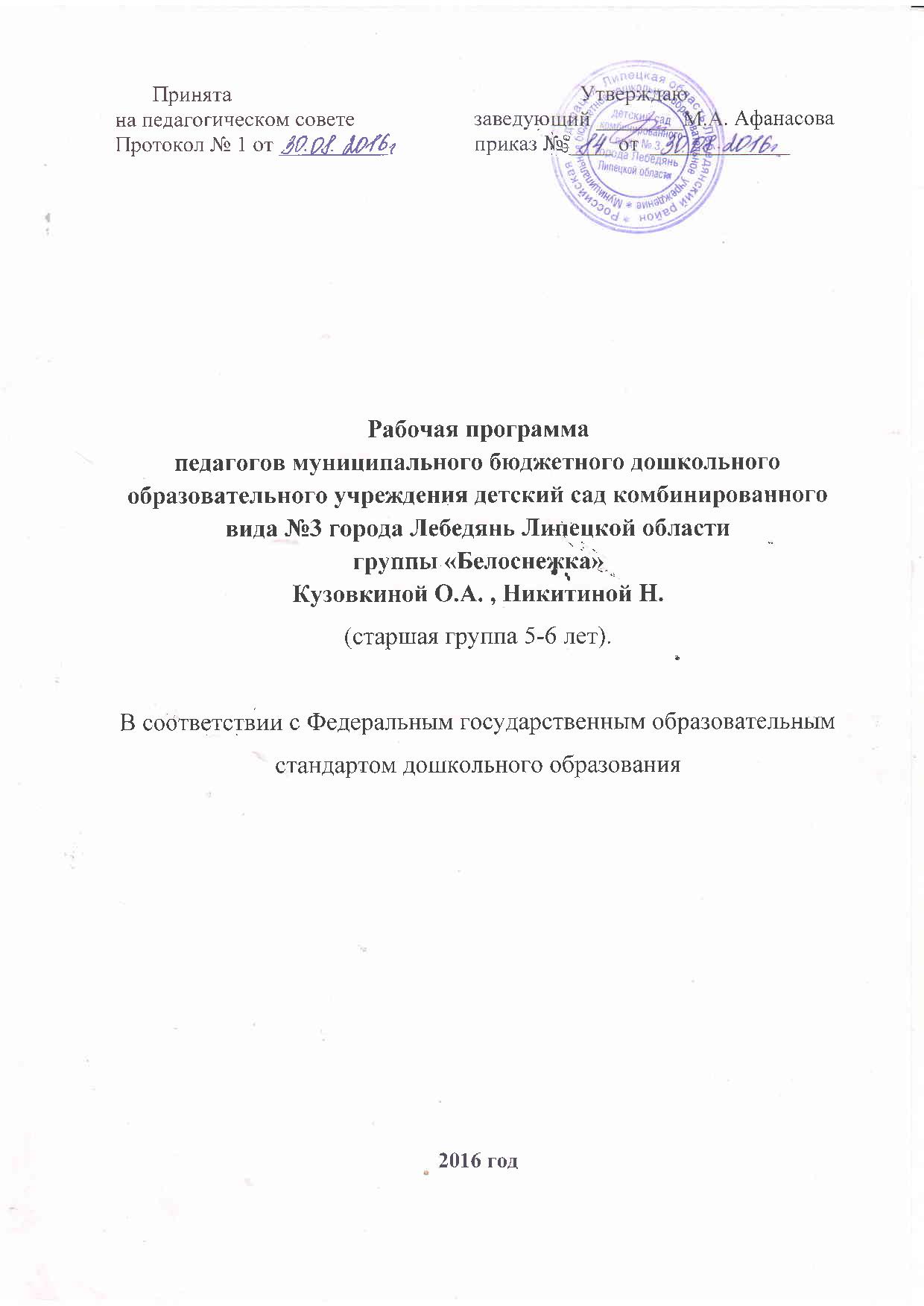 СОДЕРЖАНИЕ ПРОГРАММЫI. Целевой раздел 1.1. Пояснительная записка 1.1.1. Нормативно – правовая база………………………………………… 1.1.2. Цели и задачи реализации Программы…………………………………… 1.1.3. Принципы и подходы к формированию Программы………………… 1.1.4. Характеристика группы……………………………………… 1.1.5. Особенности развития детей………………………………..………… 1.2. Планируемые результаты освоения Программы. 1.2.1. Планируемые результаты освоения Программы (обязательная часть) …1.2.2. Планируемые результаты освоения Программы (часть, формируемая участниками образовательных отношений)…………………………………  II. Содержательный раздел 2.1. Образовательная деятельность в соответствии с направлениями развития ребёнка ……………………………………………………  2.1.1. Социально-коммуникативное развитие ………………………………2.1.1.1 Социализация и коммуникация………………………………………2.1.1.2 Трудовое воспитание………………………………………………….2.1.1.3 Безопасность……………………………………………………………2.1.1.4 Игровая деятельность………………………………………………….2.1.1.5 Патриотическое воспитание…………………………………………...2.1.2. Познавательное развитие ……………………...……………………….2.1.2.1 Формирование целостной картины мира………………………………..2.1.2.2 Формирование  элементарных математических представлений…….2.1.3. Речевое развитие ………………………………………………………..2.1.3.1 Развитие речи…………………………………………………………...2.1.3.2 Чтение художественной литературы…………………………………..2.1.3.3 Подготовка к обучению грамоте……………………………………….2.1.4. Художественно-эстетическое развитие ……….……………………….. 2.1.4.1 Рисование………………………………………………………………..2.1.4.2 Лепка……………………………………………………………………..2.1.4.3 Аппликация………………………………………………………………2.1.4.4 Приобщение к изобразительному искусству………………………….2.1.4.5 Музыкальная деятельность…………………………………………….2.1.4.6 Конструирование, художественный труд……………………………..2.1.5. Физическое развитие………………………………..……………………2.1.5.1 Физическая культура……………………………………………………2.1.5.2 Здоровье…………………………………………………………………..2.2. Формы, способы, методы и средства реализации программы сучетом возрастных и индивидуальных особенностей воспитанников, специфики их образовательных потребностей и интересов ……………….2.3. Особенности образовательной деятельности разных видов и культурных практик………………………………………………………….2.4.	Способы и направления поддержки детской инициативы…………..2.5 Особенности взаимодействия педагогического коллектива с семьями воспитанников……………………………………………………....................2.6. Педагогическая диагностика (оценка индивидуального развития детей) ………………………………………………………………………….2. 7. Часть, формируемая участниками образовательных отношений)………...………………………………………………………….2.7.1Духовно-нравственное воспитание2.7.2 Социально-коммуникативное развитие ……………………………….III. Организационный раздел 3.1. Материально-техническое обеспечение……………..…………………3.2. Обеспеченность методическими материалами………………………3.3. Режим пребывания детей в ДОУ………………………………………3.4. Расписание ООД…………………………………………………………….3.5. План график праздников, развлечений …………………………………3.5.1. График праздников (обязательная часть)………………………………... 3.5.2. График праздников (часть, формируемая участниками образовательных отношений)………………………………………………………………………3.6. Особенности организации развивающей предметно-пространственной среды……………………………………………………….3.6.1. Особенности организации развивающей предметно- пространственной среды (обязательная часть )……………………….. 3.6.2. Особенности организации развивающей предметно- пространственной среды (часть, формируемая участниками образовательных отношений)………………………………………….. IV. Дополнительный раздел 4.1. Краткая презентация программы…………………………………………….. 4.1.1. Содержание рабочей программы старшей  группы(обязательная часть)……………………………………………………… …………………….4.1.2. Содержание программы ( часть, формируемая участниками образовательных отношений)…………………………………………………..4.1.3. Примерные парциальные программы……………………………………4.1.4. Взаимодействие педагогического коллектива с семьями детей………..I. ЦЕЛЕВОЙ РАЗДЕЛ 1. 1. Пояснительная записка 1.1. 1. Нормативно-правовая базаРабочая программа разработана на основании:- Приказа  Министерства образования и науки  РФ от 17 октября . № 1155 «Об утверждении Федерального государственного  образовательного стандарта  дошкольного образования». - Федерального Закона от   29 декабря . №273-Ф3. «Об образовании в РФ».- Постановления Главного государственного санитарного врача Российской Федерации  от 15 мая . №26  «Об утверждении СанПин 2.4.1.3049-13 «Санитарно-эпидемиологические требования к устройству содержания и организации режима работы дошкольных образовательных организаций».- Приказа  Министерства образования и науки  РФ от 30 августа . №1014 «Об утверждении порядка и осуществления образовательной деятельности по основным общеобразовательным программам дошкольного образования».- Основной  образовательной программы дошкольного образовательного учреждения.- Положения о структуре, порядке разработки и утверждения рабочих программ педагогов муниципального бюджетного дошкольного образовательного учреждения детский сад комбинированного вида №3 города Лебедянь Липецкой области.1.1.2. Цели и задачи реализации ПрограммыЦель и задачи  рабочей программы - создание благоприятных условий для полноценного проживания ребенком дошкольного детства; формирование основ базовой культуры личности; всестороннее развитие психических и физических качеств в соответствии с возрастными и индивидуальными особенностями; подготовка ребенка к жизни в современном обществе, к обучению в школе, обеспечение безопасности жизнедеятельности дошкольника.1.1.3. Принципы и подходы к формированию Программы:1) построение образовательной деятельности на основе индивидуальных особенностей  каждого ребенка;2) содействие и сотрудничество детей и взрослых, признание ребенка полноценным участником (субъектом) образовательных отношений;3) поддержка инициативы детей в различных видах деятельности;4) партнерство  с семьей;5) приобщение детей к социокультурным нормам, традициям семьи, общества и государства;6) формирование познавательных интересов и познавательных действий ребенка в различных видах деятельности;7) учет этнокультурной ситуации развития детей.1.1.4. Характеристика группыОбъем образовательной нагрузки (перечень основной образовательной деятельности)1.1.5. Особенности развития детейДети шестого года жизни уже могут распределять роли до начала игры и строить свое поведение, придерживаясь роли. Игровое взаимодействие сопровождается речью, соответствующей и по содержанию, и интонационно взятой роли. Речь, сопровождающая реальные отношения детей, отличается от ролевой речи. Дети начинают осваивать социальные отношения и понимать подчиненность позиций в различных видах деятельности взрослых, одни роли становятся для них более привлекательными, чем другие. При распределении ролей могут возникать конфликты, связанные с субординацией ролевого поведения. Наблюдается организация игрового пространства, в котором выделяются смысловой «центр» и «периферия». (В игре «Больница» таким центром оказывается кабинет врача, в игре «Парикмахерская» — зал стрижки, а зал ожидания выступает в качестве периферии игрового пространства.) Действия детей в играх становятся разнообразными.Развивается изобразительная деятельность детей. Это возраст наиболее активного рисования. В течение года дети способны создать до двух тысяч рисунков. Рисунки могут быть самыми разными по содержанию: это и жизненные впечатления детей, и воображаемые ситуации, и иллюстрации к фильмам и книгам. Обычно рисунки представляют собой схематичные изображения различных объектов, но могут отличаться оригинальностью композиционного решения, передавать статичные и динамичные отношения. Рисунки приобретают сюжетный характер; достаточно часто встречаются многократно повторяющиеся сюжеты с небольшими или, напротив, существенными изменениями. Изображение человека становится более детализированным и пропорциональным. По рисунку можно судить о половой принадлежности и эмоциональном состоянии изображенного человека.Конструирование характеризуется умением анализировать условия, в которых протекает эта деятельность. Дети используют и называют различные детали деревянного конструктора. Могут заменить детали постройки в зависимости от имеющегося материала. Овладевают обобщенным способом обследования образца. Дети способны выделять основные части предполагаемой постройки. Конструктивная деятельность может осуществляться на основе схемы, по замыслу и по условиям.Появляется конструирование в ходе совместной деятельности. Дети могут конструировать из бумаги, складывая ее в несколько раз (два, четыре, шесть сгибаний); из природного материала. Они осваивают два способа конструирования: 1) от природного материала к художественному образу (ребенок «достраивает» природный материал до целостного образа, дополняя его различными деталями); 2) от художественного образа к природному материалу (ребенок подбирает необходимый материал, для того чтобы воплотить образ).Продолжает совершенствоваться восприятие цвета, формы и величины, строения предметов; систематизируются представления детей. Они называют не только основные цвета и их оттенки, но и промежуточные цветовые оттенки; форму прямоугольников, овалов, треугольников. Воспринимают величину объектов, легко выстраивают в ряд — по возрастанию или убыванию — до 10 различных предметов. Однако дети могут испытывать трудности при анализе пространственного положения объектов, если сталкиваются с несоответствием формы и их пространственного расположения. Это свидетельствует о том, что в различных ситуациях восприятие представляет для дошкольников известные сложности, особенно если они должны одновременно учитывать несколько различных и при этом противоположных признаков.В старшем дошкольном возрасте продолжает развиваться образное мышление. Дети способны не только решить задачу в наглядном плане, но и совершить преобразования объекта, указать, в какой последовательности объекты вступят во взаимодействие и т. д. Однако подобные решения окажутся правильными только в том случае, если дети будут применять адекватные мыслительные средства. Среди них можно выделить схематизированные представления, которые возникают в процессе наглядного моделирования; комплексные представления, отражающие представления детей о системе признаков, которыми могут обладать объекты, а также представления, отражающие стадии преобразования различных объектов и явлений (представления о цикличности изменений): представления о смене времен года, дня и ночи, об увеличении и уменьшении объектов в результате различных воздействий, представления о развитии и т. д.Кроме того, продолжают совершенствоваться обобщения, что является основой словесно-логического мышления. В дошкольном возрасте у детей еще отсутствуют представления о классах объектов. Дети группируют объекты по признакам, которые могут изменяться, однако начинают формироваться операции логического сложения и умножения классов. Так, например, старшие дошкольники при группировке объектов могут учитывать два признака: цвет и форму (материал) и т. д.Как показали исследования отечественных психологов, дети старшего дошкольного возраста способны рассуждать и давать адекватные причинные объяснения, если анализируемые отношения не выходят за пределы их наглядного опыта. Развитие воображения в этом возрасте позволяет детям сочинять достаточно оригинальные и последовательно разворачивающиеся истории.Воображение будет активно развиваться лишь при условии проведения специальной работы по его активизации. Продолжают развиваться устойчивость, распределение, переключаемость внимания. Наблюдается переход от непроизвольного к произвольному вниманию.Продолжает совершенствоваться речь, в том числе ее звуковая сторона. Дети могут правильно воспроизводить шипящие, свистящие и сонорные звуки. Развиваются фонематический слух, интонационная выразительность речи при чтении стихов в сюжетно-ролевой игре и в повседневной жизни.Совершенствуется грамматический строй речи. Дети используют практически все части речи, активно занимаются словотворчеством. Богаче становится лексика: активно используются синонимы и антонимы.Развивается связная речь. Дети могут пересказывать, рассказывать по картинке, передавая не только главное, но и детали.Достижения этого возраста характеризуются распределением ролей в игровой деятельности; структурированием игрового пространства; дальнейшим развитием изобразительной деятельности, отличающейся высокой продуктивностью; применением в конструировании обобщенного способа обследования образца; усвоением обобщенных способов изображения предметов одинаковой формы.Восприятие в этом возрасте характеризуется анализом сложных форм объектов; развитие мышления сопровождается освоением мыслительных средств (схематизированные представления, комплексные представления, представления о цикличности изменений); развиваются умение обобщать, причинное мышление, воображение, произвольное внимание, речь, образ Я.1.2. Планируемые результаты освоения Программы. 1.2.1. Планируемые результаты освоения Программы (обязательная часть)ребенок интересуется окружающими предметами и активно действует с ними; эмоционально вовлечен в действия с игрушками и другими предметами, стремится проявлять настойчивость в достижении результата своих действий;использует специфические, культурно фиксированные предметные действия, знает назначение бытовых предметов (ложки, расчески, карандаша и пр.) и умеет пользоваться ими. Владеет простейшими навыками самообслуживания; стремится проявлять самостоятельность в бытовом и игровом поведении;владеет активной речью, включенной в общение; может обращаться с вопросами и просьбами, понимает речь взрослых; знает названия окружающих предметов и игрушек;стремится к общению со взрослыми и активно подражает им в движениях и действиях; появляются игры, в которых ребенок воспроизводит действия взрослого;проявляет интерес к сверстникам; наблюдает за их действиями и подражает им;проявляет интерес к стихам, песням и сказкам, рассматриванию картинки, стремится двигаться под музыку; эмоционально откликается на различные произведения культуры и искусства;у ребенка развита крупная моторика, он стремится осваивать различные виды движения (бег, лазанье, перешагивание и пр.).1.2.2. Планируемые результаты освоения Программы (часть, формируемая участниками образовательных отношений)     -у детей сформированы гражданственность, чувство любви и гордости к родине на основе изучения истории, природы родного края;     -спроектирована  культурно – образовательную среда в группе «Белоснежка»;     -родители ориентированы  на нравственно – патриотическое воспитание детей в семье. Проводится  обмен опытом по этой проблеме между родителями.    -даны знания детям о родном городе: история, символика, достопримечательности, промышленные объекты, их вред и польза, экологическая ситуация в городе;     -дети знакомы  с именами тех, кто основал и прославил город; с творчеством Лебедянских поэтов и художников;     -расширены знания детей о флоре и фауне города Лебедянь; -дети знакомы с явлениями, происходящими в окружающей среде;с рекой Дон;       -сформирована  любовь к родному городу, краю, умение видеть прекрасное, гордиться им;      -сформирована  экологическая культура у детей и их родителей, желание принимать участие в проведении мероприятий по охране окружающей среды.II. Содержательный раздел 2.1. Образовательная деятельность в соответствии с направлениями развития ребёнка Содержание Программы обеспечивает  развитие личности, мотивации и способностей детей в различных видах деятельности и охватывает структурные единицы, представляющие определённые направления развития и образования детей (далее – образовательные области):- социально-коммуникативное развитие;- познавательное развитие; - речевое развитие;- художественно-эстетическое развитие;- физическое развитие.2.1.1. Социально-коммуникативное развитиеСоциально-коммуникативное развитие направлено на усвоение норм и ценностей, принятых в обществе, включая моральные и нравственные ценности; развитие общения и взаимодействия ребёнка со взрослыми и  сверстниками; становление самостоятельности, целенаправленности и саморегуляции собственных действий; развитие социального и эмоционального интеллекта, эмоциональной отзывчивости, сопереживания, формирование готовности к совместной деятельности со сверстниками, формирование уважительного отношения и чувства принадлежности к своей семье и к сообществу детей и взрослых в Организации; формирование позитивных установок к различным видам труда и творчества; формирование основ безопасного поведения в быту, социуме, природе.2.1.1.1 Социализация и коммуникацияЗадачи. Продолжать формировать элементарные представления о нормах и ценностях, принятых в обществе, включая моральные и нравственные качества:- развивать представления об изменении позиции ребенка в связи с взрослением (ответственность за младших, уважение и помощь старшим, пожилым людям и др.); - показывать общественную значимость здорового образа жизни людей вообще и самого ребенка в частности;- развивать осознание ребенком своего место в обществе; расширять представления детей о правилах поведения в общественных местах; углублять представления детей об их помощи дома, в группе детского сада, на улице; формировать потребность вести себя в соответствии с общепринятыми нормами, поощрять правильное поведение.Продолжать развивать культуру общения и взаимодействие ребенка со взрослыми и сверстниками:- хвалить детей за проявления вежливости, предупредительности, сочувствия по отношению ко взрослым и детям; - продолжать развивать речь как средство общения;- учить детей решать спорные вопросы и улаживать конфликты с помощью речи: убеждать, доказывать, объяснять; учить строить высказывания; уметь выслушать другого человека, с уважением относиться к его мнению, интересам; - продолжать формировать умение вести простой диалог со взрослыми и сверстниками;- продолжать формировать умение понимать эмоциональное состояние сверстника, взрослого (веселый, грустный, рассерженный, упрямый и т. Д.) и рассказывать о нем; - продолжать воспитание положительного отношения ребенка к окружающим людям, уважения и толерантности к детям и взрослым независимо от социального происхождения, расовой и национальной принадлежности, языка, вероисповедания, пола, возраста, личностного и поведенческого своеобразия, уважения к чувству собственного достоинства других людей, их мнениям, желаниям, взглядам; - поощрять попытки ребенка делиться с воспитателем и детьми разнообразными впечатлениями, ссылаясь на источник полученной информации (телепередача, рассказ взрослого, посещения музея, детского спектакля и др.).Развивать самостоятельность, целенаправленность и саморегулярность собственных действий:- формировать умение получать необходимую информацию в общении;-	продолжать формировать умение соотносить свои желания, стремления с интересами других людей.Формировать уважительное отношение и чувства принадлежности к своей семье, малой родине, Отечеству; представления о социокультурных ценностях нашего народа, об отечественных традициях и праздниках:- углублять знания о семье и ее истории; формировать знания о профессиях родителей, о том, как важен для общества их труд;- формировать интерес к малой родине (рассказывать детям о достопримечательностях, культуре, традициях родного края; о замечательных людях, прославивших их край);- формировать представление о том, что Российская Федерация (Россия) — огромная многонациональная страна; познакомить детей с флагом, гимном и гербом России. Продолжать формировать основы безопасности в быту, социуме, природе:- закреплять умение соблюдать правила пребывания в детском саду, на участке; объяснять и развивать умение осторожно обращаться с огнем, электроприборами;- объяснять назначение номеров телефона «01», «02», «03»;- закреплять представления о правилах поведения с незнакомыми людьми;-	закреплять умение называть (в случае необходимости) свою фамилию, имя, адрес, номер телефона;- закреплять знания правил уличного движения; знания о специальном транспорте и его назначении: «скорая помощь», милиция, пожарная машина; познакомить с действиями инспектора ГИБДД в различных ситуациях.Перспективно-тематический план реализации раздела «Социализация и коммуникация» в режимных моментах.2.1.1.2 Трудовое воспитаниеЗадачи. В процессе трудовой деятельности детей 5-6 лет следует особое внимание уделить воспитанию положительного отношения к труду, ценностного отношения к собственному труду, труду других людей и его результатам.Развитие трудовой деятельности. Воспитывать желание участвовать в совместной трудовой деятельности детей и взрослых.Воспитывать культуру трудовой деятельности, бережное отношение к материалам и инструментам.Воспитывать самостоятельность.Развивать и закреплять умение доводить начатое дело до конца. Развивать творчество и инициативу при выполнении различных видов труда.Знакомить с наиболее экономными приемами работы.Самообслуживание. Совершенствовать умение одеваться и раздеваться, не отвлекаясь, аккуратно складывать в шкаф одежду, сушить мокрые вещи, ухаживать без напоминаний за обувью (мыть, протирать, чистить, убирать на место). Формировать привычку бережно относиться к личным вещам и вещам сверстников.Закреплять умение замечать и самостоятельно устранять непорядок в своем внешнем виде.Развивать у детей желание помогать друг другу.Хозяйственно-бытовой труд. Продолжать закреплять умение детей помогать взрослым поддерживать порядок в группе: протирать игрушки, строительный материал и т. П.Формировать желание и умение наводить порядок на участке детского сада: подметать и очищать дорожки от опавших листьев осенью, а зимой — от снега; поливать песок в песочнице.Приучать убирать постель после сна; добросовестно выполнять обязанности дежурных по столовой: сервировать стол, приводить его в порядок после еды.Вырабатывать привычку самостоятельно раскладывать подготовленные воспитателем материалы для занятий, убирать их, мыть кисточки, розетки для красок, палитру, протирать столы.Труд в природе. Закреплять умение и желание выполнять различные поручения по уходу за растениями уголка природы (поливать комнатные растения, рыхлить почву и т. Д.).Осенью привлекать детей по их желанию к уборке овощей на огороде, сбору семян, пересаживанию цветущих растений из грунта в уголок природы.Зимой привлекать детей (по их желанию) к сгребанию снега к стволам деревьев и кустарникам. Во взаимодействии с взрослыми создавать постройки и фигуры из снега, украшать их.Весной привлекать детей к посеву семян овощей, цветов, высадке рассады; летом — к рыхлению почвы, поливке грядок и клумб.Ручной труд. Совершенствовать умение работать с бумагой: сгибать лист вчетверо в разных направлениях; работать по готовой выкройке (шапочка, лодочка, домик, кошелек). Закреплять умение создавать из бумаги объемные фигуры: делить квадратный лист на несколько равных частей, сглаживать сгибы, надрезать по сгибам (домик, корзинка, кубик). Продолжать закреплять умение делать игрушки, сувениры из природного материала (шишки, ветки, ягоды) и других материалов (катушки, проволока в цветной обмотке, пустые коробки и др.), прочно соединяя части. Формировать умение самостоятельно делать игрушки для сюжетно-ролевых игр (флажки, сумочки, шапочки, салфетки и др.); сувениры для родителей, сотрудников детского сада, украшения на елку.Привлекать детей к изготовлению пособий для занятий и самостоятельной деятельности (коробки, счетный материал), ремонту книг, настольно-печатных игр. Закреплять умение экономно и рационально расходовать материалы.Продолжать расширять представления детей о труде взрослых. Показывать результаты труда, его общественную значимость. Учить бережно относиться к тому, что сделано руками человека.Рассказывать о профессиях воспитателя, учителя, врача, строителя, работников сельского хозяйства, транспорта, торговли, связи и др.; о важности и значимости их труда.Прививать чувство благодарности к людям за их труд. Объяснить, что для облегчения труда используется разнообразная техника.Знакомить детей с трудом людей творческих профессий: художников, писателей, композиторов, мастеров народного декоративно-прикладного искусства. Показывать результаты их труда: картины, книги, ноты, предметы декоративного искусства. Развивать желание вместе со взрослыми и другими детьми и с их помощью выполнять трудовые поручения.Читать детям произведения детской художественной литературы о труде.Воспитание ценностного отношения к собственному труду, труду других людей и его результатам. Формировать ответственность за выполнение трудовых поручений. Подводить к оценке результата своей работы (с помощью взрослого).Перспективно-тематический план реализации раздела «Трудовое воспитание» в режимных моментах.2.1.1.3 БезопасностьЗадачи.Бережем свое здоровье. Формировать умение одеваться по погоде. Объяснить детям, что от переохлаждения и перегрева человек может заболеть. Учить соблюдать осторожность, избегая заведомо опасных ситуаций.Рассказывать детям о болезнях и о профилактике заболеваний.Рассказывать детям о профессии врача.Безопасность дома. Продолжать знакомить детей с тем, что балкон, открытое окно могут представлять собой опасность.Закреплять навыки поведения в лифте.Безопасность в детском саду. Закреплять умение соблюдать правила пребывания в детском саду. Закреплять умение соблюдать правила участия в играх с природным материалом: беречь постройки, сделанные из песка другими детьми, не кидаться шишками, песком и другими твердыми материалами.Закреплять правила безопасного передвижения в помещении (спокойно спускаться и подниматься по лестнице, держаться за перила; открывать и закрывать дверь, держась за дверную ручку). Тренировать знание телефонов экстренных служб. Рассказать детям, что в случае неосторожного обращения с огнем или электроприборами может произойти пожар.Безопасность на дороге. Закреплять знания детей о правилах дорожного движения и поведения на улице. Расширять знания о светофоре, который регулирует движение на дороге.Познакомить детей с дорожными знаками: «Пешеходный переход», «Дети», «Остановка общественного транспорта», «Подземный пешеходный переход», «Пункт медицинской помощи».Закреплять знания о специальном транспорте: «скорая помощь» (едет по вызову к больным людям), пожарная машина (едет тушить пожар), милиция (едет на помощь людям, попавшим в беду).Познакомить с действиями инспектора ГИБДД в различных ситуациях.Закреплять правила поведения в общественном транспорте.Познакомить детей с метро, с правилами безопасного поведения в нем.Продолжать объяснять детям, что остановки общественного транспорта находятся вблизи проезжей части дороги, поэтому, ожидая транспорт, нужно вести себя спокойно, держаться за руку взрослого. Объяснять детям, что кататься на велосипеде можно только в присутствии взрослых, не мешая окружающим.Безопасность на природе. Формировать представления о ядовитых грибах, ягодах, плодах деревьев, о лекарственных травах.Продолжать формировать навыки культуры поведения на природе (не загрязнять окружающую природу, бережно относиться к растениям и животным и т. Д.).Расширять представления о способах правильного взаимодействия с растениями и животными: рассматривать растения, не нанося им вред; рассматривать животных, не беспокоя их и не нанося им вред; кормить животных только вместе со взрослым; чужих животных не гладить; без разрешения взрослого не приносить в дом животных; не брать на руки бездомных животных.Дать детям представления о том, что в природе все взаимосвязано (например, одно и то же растение может быть ядовитым для человека и лекарственным для животного; вредные для человека насекомые могут быть пищей для земноводных и т. Д.).Объяснить детям, что рвать растения и есть их нельзя — они могут быть ядовитыми.Рассказать о сборе ягод и растений.Помощь при укусах.Рассказывать, как вести себя при грозе.Безопасное общение. Закреплять представления о правилах поведения с незнакомыми людьми (не разговаривать с незнакомцами, не брать у них различные предметы; при появлении незнакомого человека на участке сообщить об этом воспитателю).Закреплять умение называть свою фамилию и имя; фамилию, имя и отчество родителей, домашний адрес и телефон.Перспективно-тематический план реализации раздела «Безопасность» в режимных моментах.2.1.1.4 Игровая деятельностьСюжетно-ролевые игрыЗадачи. Совершенствовать и расширять игровые замыслы и умения детей, Формировать желание организовывать сюжетно-ролевые игры.Поощрять расширение выбора тем для игры; учить развивать сюжет на основе знаний, полученных при восприятии окружающего, из литературных произведений и телевизионных передач, экскурсий, выставок, путешествий, походов.Развивать умение согласовывать тему игры; распределять роли, подготавливать необходимые условия, договариваться о последовательности совместных действий, налаживатьи регулировать контакты в совместной игре: договариваться, мириться, уступать, убеждать и т. д.; самостоятельно разрешать конфликты, возникающие в ходе игры. Способствовать укреплению возникающих устойчивых детских игровых объединений.Продолжать формировать умение согласовывать свои действия с действиями партнеров, соблюдать в игре ролевые взаимодействия и взаимоотношения. Развивать эмоции, возникающие в ходе ролевых и сюжетных игровых действий с персонажами.Закреплять умение усложнять игру путем расширения состава ролей, согласования и прогнозирования ролевых действий и поведения в соответствии с сюжетом игры, увеличения количества объединяемых сюжетных линий.Способствовать обогащению знакомой игры новыми решениями, включением в нее продуктивной деятельности (участие взрослого, изменение атрибутики или введение новой роли). Создавать условия для творческого самовыражения; для возникновения новых игр и их развития.Развивать умение детей коллективно возводить постройки, необходимые для игры, планировать предстоящую работу, сообща выполнять задуманное; применять конструктивные умения.Формировать привычку аккуратно убирать игрушки в отведенное для них место.Перспективно-тематический план реализации раздела «Сюжетно-ролевые игры» в режимных моментах.Театрализованные игрыЗадачи. Продолжать развивать интерес к театрализованной игре путем активного вовлечения детей в игровые действия. Вызывать желание попробовать себя в разных ролях.Усложнять игровой материал за счет постановки перед детьми все более перспективных (с точки зрения драматургии) художественных задач («Ты была бедной Золушкой, а теперь ты красавица-принцесса», «Эта роль еще никем не раскрыта»), смены тактики работы над игрой, спектаклем.Создавать атмосферу творчества и доверия, давая каждому ребенку возможность высказаться по поводу подготовки к выступлению, процесса игры.Развивать умение детей создавать творческие группы для подготовки и проведения спектаклей, концертов, используя все имеющиеся возможности. Развивать умение выстраивать линию поведения в роли, используя атрибуты, детали костюмов, сделанные своими руками.Поощрять импровизацию, формировать умение свободно чувствовать себя в роли.Воспитывать артистические качества, раскрывать творческий потенциал детей, вовлекая их в различные театрализованные представления: игры в концерт, цирк, показ сценок из спектаклей. Предоставлять детям возможность выступать перед сверстниками, родителями и другими гостями.Перспективно-тематический план реализации раздела «Театрализованные игры» в режимных моментах.Дидактические игрыЗадачи. Организовывать дидактические игры, объединяя детей в подгруппы по 2-4 человека.Закреплять умение выполнять правила игры.Формировать желание действовать с разнообразными дидактическими играми и игрушками (народными, электронными, компьютерными играми и др.).Побуждать к самостоятельности в игре, вызывая у детей эмоционально-положительный отклик на игровое действие.Закреплять умение подчиняться правилам в групповых играх. Воспитывать творческую самостоятельность.Воспитывать культуру честного соперничества в играх-соревнованиях.Перспективно-тематический план реализации раздела «Дидактические игры» в режимных моментах.Подвижные игрыЗадачи. Продолжать приучать детей самостоятельно организовывать знакомые подвижные игры; участвовать в играх с элементами соревнования. Знакомить с народными играми. Воспитывать честность, справедливость в самостоятельных играх со сверстниками.Перспективно-тематический план реализации раздела «Подвижные игры» в режимных моментах.Источник методической  литературы: Картотека подвижных игр.2.1.1.5 Патриотическое воспитаниеОбраз Я. Продолжать развивать представления об изменении позиции ребенка в связи с взрослением (ответственность за младших, уважение и помощь старшим, в том числе пожилым людям и т. д.). Через символические и образные средства помогать ребенку осознавать себя в прошлом, настоящем и будущем. Показывать общественную значимость здорового образа жизни людей вообще, и самого ребенка в частности.Развивать осознание ребенком своего места в обществе. Расширять представления о правилах поведения в общественных местах. Углублять представления детей об их обязанностях в группе детского сада, дома, на улице. Формировать потребность вести себя в соответствии с общепринятыми нормами.Семья. Углублять представления о семье и ее истории. Формировать знания о том, где работают родители, как важен для общества их труд. Привлекать детей к посильному участию в подготовке различных семейных праздников, к выполнению постоянных обязанностей по дому.Детский сад. Расширять представления ребенка о себе как о члене коллектива, формировать активную позицию через проектную деятельность, взаимодействие с детьми других возрастных групп, посильное участие в жизни дошкольного учреждения. Приобщать к мероприятиям, которые проводятся в детском саду, в том числе и совместно с родителями (спектакли, спортивные праздники и развлечения, подготовка выставок детских работ).Родная страна. Расширять представления детей о родной стране, о государственных праздниках.Продолжать формировать интерес к «малой Родине». Рассказывать детям о достопримечательностях, культуре, традициях родного края; о замечательных людях, прославивших свой край.Формировать представление о том, что Российская Федерация (Россия) — огромная многонациональная страна.Рассказать детям о том, что Москва — главный город, столица нашей Родины.Познакомить с флагом и гербом России, мелодией гимна.Наша армия. Продолжать расширять представления детей о Российской армии.Рассказывать о трудной, но почетной обязанности защищать Родину, охранять ее спокойствие и безопасность; о том, как в годы войн храбро сражались и защищали нашу страну от врагов прадеды, деды, отцы. Приглашать в детский сад военных, ветеранов из числа близких родственников детей. Рассматривать с детьми картины, репродукции, альбомы с военной тематикой.Перспективно-тематический план реализации раздела «Патриотическое воспитание» в режимных моментах.2.1.2. Познавательное развитиеПознавательное развитие предполагает развитие интересов детей, любознательности и познавательной мотивации; формирование познавательных действий, становление сознания; развитие воображения и творческой активности; формирование первичных представлений о себе, других людях, объектах окружающего мира, о свойствах и отношениях объектов окружающего мира (форме, цвете, размере, материале, звучании, ритме, темпе, количестве, числе, части и целом, пространстве и времени, движении и покое, причинах и следствиях и др.), о малой родине и Отечестве, представлений о социокультурных ценностях нашего народа, об отечественных традициях и праздниках, о планете Земля как общемдоме людей, об особенностях ее природы, многообразии стран и народов мира.Содержание образовательной области «Познавательное развитие» состоит из двухсоставляющих:- формирование целостной картины мира,- формирование  элементарных математических представлений,2.1.2.1 Формирование целостной картины мираЗадачи.Поощрять правильное определение материала, из которого сделан предмет: стекло, металл, пластмасса, фарфор, фаянс, полиэтилен, ткань (бархат, бумазея, вельвет и др.), бумага (салфетная, оберточная, калька, картон и др.). Формировать представления о предметах, облегчающих труд человека в быту, и предметах, создающих комфорт. Развивать умения самостоятельно определять свойства и качества материалов: структура поверхности, твердость — мягкость, хрупкость — прочность, блеск, звонкость, температура поверхности. Развивать понимание, что назначение и функция предмета (его использование) зависят от свойств и качеств материала, из которого изготовлен предмет. Развивать умения определять в предмете: размер, цвет, его форму, вес, материал, функцию, назначение, строение и на их основе описывать предмет. Формировать представление о многофункциональности предметов: одна функция облечена в разные формы. Развивать умение устанавливать связь между формами рукотворного мира и формами природы. Развивать понимание ретроспективы (прошлое) и перспективы (как сделать предмет полезнее) предметов, умение устанавливать связи «человек — предмет», «ребенок — предмет» и рассказывать о них. Создавать условия для самостоятельного целенаправленного включения обследовательских действий в деятельность по ознакомлению с предметом. Учить устанавливать функциональные связи и отношения между системами объектов и явлений, применяя различные средства.Способствовать самостоятельному использованию действий для выявления скрытых свойств (действия экспериментального характера). Закреплять умение оперативно и четко получать информацию о новом объекте в процессе его практического исследования. Развивать умение детей действовать в соответствии с предлагаемым алгоритмом. Способствовать формированию умения определять алгоритм собственной деятельности.С помощью взрослого составлять модели и использовать их в деятельности. Побуждать к функциональному преобразованию — изменению функций предметов (например: домик, корзиночка — из коробки).Закреплять умение работать с различными материалами (бумага, глина, пластилин, коробочки, природный материал, мягкая проволока, нитки, песок, бумажное тесто, ткань, соломка, пробки, крышки, оболочки «киндер-сюрприза», фольга, засушенные растения, кусочки резины, пластмассы, пластиковые бутылки) и использовать для этого разнообразные инструменты (ножницы, стеки, лопатки, иглы, пяльцы), осуществлять их выбор по собственному желанию в соответствии с заданием. Создавать условия для устойчивого стремления детей к преобразованию предметов. Учить самостоятельно находить новые конструктивные решения при выполнении заданий по условию и в соответствии с общим замыслом.Вовлекать детей в коллективное преобразование, создание проекта преобразования. Учить самостоятельно находить способы преобразования: предвосхищение, прогнозирование, аналогия, изменение разных признаков, довоссоздание.Перспективно-тематический план реализации раздела «Формирование целостной картины мира».2.1.2.2 Формирование  элементарных математических представленийЗадачи. Дети в этом возрасте продолжают знакомиться с количеством, величиной, геометрическими фигурами, но более детально. Продолжается работа по расширению представлений о пространстве и ориентировке в нем, а также о времени.Расширяется работа по развитию познавательных процессов: внимания, наблюдательности, восприятия.Количество. Числа от 1 до 10. Число 0. Числа и цифры 1,2,3,4,5 ... 9. Число и цифра 0. Число 10, его особенность. Название чисел по порядку от 1 до 10. Распознавание однозначных чисел (предыдущего и последующего) и числа 10. Количественный счет предметов, их изображений (зрительно и на ощупь), слов, движений, звуков и др. Отсчет предметов по заданному числу (в пределах 10). Независимость числа предметов от их свойств, качеств, расположения на плоскости, способа и направления пересчета. Порядковый счет.Сравнение групп предметов (двумя способами). Арифметические знаки:« + »;« - »; « = ». Особенности первого элемента в ряду натуральных чисел. Получение предыдущего и последующего числа. Состав чисел от 2 до 10. Таблица сложения и вычитания в пределах 10. Знакомство с задачей: структура задачи, ее решение, ответ. Десяток — новая счетная единица. Счет десятками. Знакомство с образованием чисел второго десятка.Величины. Сравнение предметов по размеру. Установление отношений между 3-5 предметами по линейным размерам: длине, ширине, высоте. Упорядочивание предметов по одному из размеров. Выделение равных по длине (ширине, высоте) предметов. Уравнение длин двух предметов (ширины, высоты). Подбор предметов заданной длины.Свойства транзитивности отношений больше — меньше, длиннее — короче, шире — уже, выше — ниже и др. Сравнение величин по линейным размерам с использованием условной меры. Сравнение предметов по массе (на уроках и с помощью чашечных весов без гирь).Геометрические фигуры (форма и взаимное расположение). Основные геометрические фигуры: круг, треугольник, овал, прямоугольник (квадрат). Изготовление модели произвольного треугольника перегибанием листа бумаги. Деление прямоугольника (квадрата) на: два равных прямоугольника (квадрата); на два (четыре) равных треугольника. Деление модели круга на два полукруга, на четыре равные части (практические способы). Составление прямоугольника (квадрата) из двух равных прямоугольных (прямоугольных равнобедренных) треугольников. Построение композиций из геометрических фигур одинаковой и разной формы, одинаковых и разных размеров. Преобразование одной геометрической фигуры в другую. Геометрическая мозаика. Построение из ее частей различных предметов и композиций геометрических фигур. Узор. Выявление закономерности его построения. Продолжение узора. Знакомство с пространственными телами: шар, брусок, куб, цилиндр. Конструирование из пространственных геометрических тел различных объектов и композиций.Ориентировка в пространстве. Ориентировка на листе бумаги: правый, левый, верхний, нижний углы, центр листа (середина). Прямоугольная таблица. Пересчитывание элементов, заданных в таблице. Заполнение названных клеток нужными элементами. Передвижение в заданном направлении по шкале линейки, по листу бумаги. Выполнение заданий на ориентировку на листе бумаги. Выявление взаимного расположения объектов (например, нарисуй квадрат справа от круга, слева от круга нарисуй треугольник и др.).Ориентация во времени. Дни недели. Отсчет дней недели по порядку от любого дня. Уточнение понятия «месяц» (четыре недели составляют месяц). Временные понятия: вчера, сегодня, завтра. Времена года. Их последовательность.Содержательно-логические задания на развитие познавательных процессов.Внимание, восприятие, наблюдательность: определение ходов в нескольких усложненных (по сравнению со средней группой) лабиринтах, дидактические игры математического содержания с предварительной установкой на внимание и наблюдательность («Считай через один», «Считай парами, тройками», «Запомни порядок», «Что изменилось?», «Сколько фигур на рисунке?» и др.). «Веселый счет», сравнение рисунков, чисел, геометрических фигур.Воображение: нахождение на большой картинке места для ее маленьких частей (4-5 частей); части предмета среди заданных, которая дополнит его до целого; подсчет предметов, изображенных на рисунке (случай, когда контурное изображение предметов одного и того же названия имеет большое число пересечений) и др.Память: слуховые и зрительные диктанты с новыми математическими терминами, числами, геометрическими фигурами и их различным расположением на листе бумаги.Мышление: сравнение чисел, геометрических фигур (выявление сходства и различия); проведение простейшего анализа с практическим разделением фигур, объектов на части, проведение синтеза — составление целого из заданных частей; установление закономерности и ее использование для выполнения задания.Перспективно-тематический план реализации раздела «Формирование  элементарных математических представлений».Источник методической литературы: И.А. Помораева, В.А.ПозинаФормирование элементарных математических представлений.2.1.3. Речевое развитиеРечевое развитие включает владение речью как средством общения и культуры; обогащение активного словаря; развитие связной, грамматически правильной диалогической и монологической речи; развитие речевого творчества; развитие звуковой и интонационной культуры речи, фонематического слуха; знакомство с книжной культурой, детской литературой, понимание на слух текстов различных жанров детской литературы; формирование звуковой аналитико-синтетической активности как предпосылки обучения грамоте.2.1.3.1 Развитие речиЗадачи.Развитие свободного общения со взрослыми и детьмиПродолжать развивать речь как средство общения. Расширять представления детей о многообразии окружающего мира. Поощрять попытки делиться с педагогом и другими детьми разнообразными впечатлениями, уточнять источник полученной информации (телепередача, рассказ взрослого, посещение выставки, детского спектакля и т.д.). Учить детей решать спорные вопросы и улаживать конфликты с помощью речи: убеждать, доказывать, объяснять. Учить строить высказывания.Формирование словаряОбогащать речь детей существительными, обозначающими предметы бытового окружения; прилагательными, характеризующими свойства и качества предметов; наречиями, обозначающими взаимоотношения людей, их отношение к труду. Упражнять в подборе существительных к прилагательному (белый — снег, сахар, мел), слов со сходным значением (шалун — озорник — проказник), с противоположным значением (слабый — сильный, пасмурно — солнечно).Помогать детям употреблять слова в точном соответствии со смыслом.Звуковая культура речиЗакреплять правильное, отчетливое произнесение звуков. Учить различать на слух и отчетливо произносить сходные по артикуляции и звучанию согласные звуки: с— з, с — ц, ш —ж, ч — ц, с — ш, ж — з, л — р. Продолжать развивать фонематический слух. Учить определять место звука в слове (начало, середина, конец). Отрабатывать интонационную выразительность речи.Грамматический строй речиСовершенствовать умение согласовывать слова в предложениях: существительные с числительными (пять груш, трое ребят) и прилагательные с существительными (лягушка — зеленое брюшко). Помогать детям замечать неправильную постановку ударения в слове, ошибку в чередовании согласных, предоставлять возможность самостоятельно ее исправить. Знакомить с разными способами образования слов (сахарница, хлебница; масленка, солонка; воспитатель, учитель, строитель).Упражнять в образовании однокоренных слов (медведь — медведица — медвежонок —  медвежья), в том числе глаголов с приставками (забегал — выбежал — перебежал). Помогать детям правильно употреблять существительные множественного числа в именительном и винительном падежах; глаголы в повелительном наклонении; прилагательные и наречия в сравнительной степени; несклоняемые существительные. Формировать умение составлять по образцу простые и сложные предложения. Совершенствовать умение пользоваться прямой и косвенной речью.Связная речьРазвивать умение поддерживать беседу. Совершенствовать диалогическую форму речи. Поощрять попытки вызывать свою точку зрения, согласие или несогласие с ответом товарища. Развивать монологическую форму речи. Формировать умение связно, последовательно и выразительно пересказать небольшие сказки, рассказы. Формировать умение (по плану и образцу) рассказывать о предмете, содержании сюжетной картины, составлять рассказ по картинкам с последовательно развивающимся действием. Развивать умение составлять рассказы о событиях из личного опыта, придумывать свои концовки к сказкам. Формировать умение составлять небольшие рассказы творческого характера на тему, предложенную воспитателем.Перспективно-тематический план реализации раздела «Развитие речи».2.1.3.2 Чтение художественной литературыСтаршие дошкольники способны более глубоко осознавать содержание и анализировать формы литературного произведения. Они могут различать жанры литературных произведений и некоторые специфические особенности каждого жанра. Дети этого возраста способны устанавливать разнообразные (временные, причинные, следственные) связи в произведении, давать оценки поступкам и действиям героев и мотивировать свое отношение к ним. Дети в возрасте от 5 до 6 лет способны вычленять в текстах отдельные средства образной выразительности языка.Задачи ознакомления с художественной литературойПродолжать развивать у детей способность понимать, осмысливать эмоционально-образное содержание литературного произведения.Способствовать уточнению представлений детей о жанровых особенностях произведения и некоторых особенностях литературного языка (образные слова и выражения, некоторые эпитеты и сравнения).Формировать у детей представления об особенностях структурной организации произведений разных жанров (в частности сказок, рассказов).Продолжать развивать у детей способность эмоционально и выразительно передавать содержание сказок, коротких рассказов и читать наизусть стихи.Продолжать знакомить детей с многообразием произведений литературы и фольклора не только своей страны, но мира.Помогать детям осмысливать и объяснять характеры, мотивы поведения и поступки литературных героев и персонажей.Поддерживать атмосферу детского словотворчества: побуждать детей инсценировать литературные произведения, выразительно, используя подходящие интонации, читать стихи, читать тексты по ролям, включать литературные образы в игровую, изобразительную деятельность и др. Развивать воображение ребенка.Побуждать ребенка самостоятельно и повторно рассматривать книги, обращаться к взрослому за уточнением понимания иллюстрации, смысла произведения.Развивать индивидуальные литературные предпочтения детей.Продолжать поддерживать, развивать интерес ребенка к книге как к эстетическому объекту окружающего мира.Репертуар художественной литературы для чтения в режимных моментах.2.1.3.3 Подготовка к обучению грамотеЗадачи. Развивать у детей фонематический и речевой слух, формировать ориентировку в звуковой системе языка.Обучать звуковому анализу слов. Учить определять место звука в трех позициях (в начале, середине и в конце слова).Познакомить детей с гласными, твердыми и мягкими согласными.Перспективно-тематический план реализации раздела «Подготовка к обучению грамоте».2.1.4. Художественно-эстетическое развитиеХудожественно-эстетическое развитие предполагает развитие предпосылок ценностно-смыслового восприятия и понимания произведений искусства (словесного, музыкального, изобразительного), мира природы; становление эстетического отношения к окружающему миру; формирование элементарных представлений о видах искусства; восприятие музыки, художественной литературы, фольклора; стимулирование сопереживания персонажам художественных произведений; реализацию самостоятельной творческой деятельности детей (изобразительной, конструктивно-модельной, музыкальной и др.).2.1.4.1 РисованиеПредметное рисование.Продолжать совершенствовать умение передавать в рисунке образы предметов, объектов, персонажей сказок, литературных произведений. Обращать внимание детей на отличия предметов по форме, величине, пропорциям частей; побуждать их передавать эти отличия в рисунках.Закреплять умение передавать положение предметов в пространстве на листе бумаги, обращать внимание детей на то, что предметы могут по- разному располагаться на плоскости (стоять, лежать, менять положение: живые существа могут двигаться, менять позы, дерево в ветреный день — наклоняться и т. д.); передавать движения фигур.Способствовать овладению композиционными умениями: учить располагать изображение на листе с учетом его пропорций (если предмет вытянут в высоту, располагать его на листе по вертикали; если он вытянут в ширину, например, не очень высокий, но длинный дом, располагать его по горизонтали). Закреплять способы и приемы рисования различными изобразительными материалами (цветные карандаши, гуашь, акварель, цветные мелки, пастель, сангина, угольный карандаш, фломастеры, разнообразные кисти и т. п).Вырабатывать навык рисования контура предмета простым карандашом с легким нажимом на него, чтобы при последующем закрашивании изображения не оставалось жестких, грубых линий, пачкающих рисунок.Закреплять умение рисовать акварелью в соответствии с ее спецификой (прозрачностью и легкостью цвета, плавностью перехода одного цвета в другой).Совершенствовать умение детей рисовать кистью разными способами: широкие линии — всем ворсом, тонкие — концом кисти; наносить мазки, прикладывая кисть всем ворсом к бумаге, рисовать концом кисти мелкие пятнышки.Знакомить с новыми цветами (фиолетовый) и оттенками (голубой, розовый, темно- зеленый, сиреневый), развивать чувство цвета. Учить смешивать краски для получения новых цветов и оттенков (при рисовании гуашью) и высветлять цвет, добавляя в краску воду (при рисовании акварелью). При рисовании карандашами учить передавать оттенки цвета, регулируя нажим на карандаш. В карандашном исполнении дети могут, регулируя нажим, передать до трех оттенков цвета.Сюжетное рисование.Подводить детей к созданию сюжетных компартий на темы окружающей жизни и на темы литературных произведений. Обращать внимание детей на соотношение по величине разных предметов в сюжете (дома большие, деревья высокие и низкие; люди меньше домов, но больше растущих на лугу цветов). Развивать умение располагать на рисунке предметы так, чтобы они загораживали друг друга (растущие перед домом деревья частично его загораживают и т. п.).Декоративное рисование.Продолжать знакомить детей с изделиями народных промыслов, закреплять и углублять знания о дымковской и филимоновской игрушках и их росписи; предлагать создавать изображения по мотивам народной декоративной росписи, знакомить с ее цветовым строем и элементами композиции, добиваться большего разнообразия используемых элементов. Продолжать знакомить с городецкой росписью, ее цветовым решением, спецификой создания декоративных цветов (как правило, не чистых тонов, а оттенков), учить использовать для украшения оживки.Познакомить с росписью Полхов-Майдана. Включать городецкую и полхов-майданскую роспись в творческую работу детей, помогать осваивать специфику этих видов росписи.Знакомить с региональным (местным) декоративным искусством.Предлагать детям составлять узоры по мотивам городецкой, полхов-майданской, гжельской росписи: знакомить с характерными элементами (бутоны, цветы, листья, травка, усики, завитки, оживки).Вызывать желание создавать узоры на листах в форме народного изделия (поднос, солонка, чашка, розетка и др.).Для развития творчества в декоративной деятельности учить использовать декоративные ткани. Предоставлять детям бумагу в форме одежды и головных уборов (кокошник, платок, свитер и др.), предметов быта (салфетка, полотенце).Закреплять умение ритмично располагать узор. Предлагать расписывать бумажные силуэты и объемные фигуры.Перспективно-тематический план реализации раздела «Рисование».2.1.4.2 ЛепкаПродолжать знакомить детей с особенностями лепки из глины, пластилина и пластической массы.Развивать умение лепить с натуры и по представлению знакомые предметы (овощи, фрукты, грибы, посуда, игрушки); передавать их характерные особенности. Совершенствовать умение лепить посуду из целого куска глины и пластилина ленточным способом.Закреплять умение лепить предметы пластическим, конструктивным и комбинированным способами. Формировать умение сглаживать поверхность формы, делать предметы устойчивыми.Закреплять умение передавать в лепке выразительность образа, лепить фигуры человека и животных в движении, объединять небольшие группы предметов внесложные сюжеты (в коллективных композициях): «Курица с цыплятами», «Два жадных медвежонка нашли сыр», «Дети на прогулке» и др.Формировать умение лепить по представлению героев литературных произведений (Медведь и Колобок, Лиса и Зайчик, Машенька и Медведь и т. п.). Развивать творчество, инициативу.Продолжать формировать умение лепить мелкие детали; пользуясь стекой, наносить рисунок чешуек у рыбки, обозначать глаза, шерсть животного, перышки птицы, узор, складки на одежде людей и т.п.Продолжать формировать технические умения и навыки работы с разнообразными материалами для лепки; побуждать использовать дополнительные материалы (косточки, зернышки, бусинки и т.д.).Закреплять навыки аккуратной лепки.Закреплять привычку тщательно мыть руки по окончании лепки.Декоративная лепка.Продолжать знакомить детей с особенностями декоративной лепки. Формировать интерес и эстетическое отношение к предметам народного декоративно- прикладного искусства.Закреплять умение лепить птиц, животных, людей по типу народных игрушек, передавая их характерные особенности (дымковской, филимо-новской, каргопольской и др.).Формировать умение украшать узорами предметы декоративного искусства. Учить расписывать изделия гуашью, украшать их налетами и углубленным рельефом, использовать стеку.Учить сглаживать неровности вылепленного изображения, обмакивая пальцы в воду, когда это необходимо для передачи образа.Перспективно-тематический план реализации раздела «Лепка».2.1.4.3 АппликацияЗакреплять умение разрезать бумагу на короткие и длинные полоски; вырезать круги из квадратов, овалы из прямоугольников, преобразовывать одни геометрические фигуры в другие (квадрат — в два-четыре треугольника, прямоугольник — в полоски, квадраты или маленькие прямоугольники), создавать из этих фигур изображения разных предметов или декоративные композиции.Формировать умение вырезать одинаковые фигуры или их детали из бумаги, сложенной гармошкой, а симметричные изображения — из бумаги, меженной пополам (стакан, ваза, цветок и др.). С целью создания выразительных образов познакомить с приемом обрывания.Побуждать создавать предметные и сюжетные композиции, дополнять их деталями, обогащающими изображения.Формировать аккуратное и бережное отношение к материалам.Перспективно-тематический план реализации раздела «Аппликация».2.1.4.4 Приобщение к изобразительному искусствуУчить выделять, называть, группировать произведения по видам искусства (литература, музыка, изобразительное искусство, архитектура, театр).Познакомить детей с жанрами изобразительного и музыкального искусства. Учить выделять и использовать в своей изобразительной, музыкальной, театрализованной деятельности средства выразительности разных видов искусства, знать и называть материалы для разных видов художественной деятельности.Познакомить с произведениями живописи  и изображением родной природы в картинах художников. Расширять представления о графике (ее выразительных средствах). Знакомить с творчеством художников-иллюстраторов детских книг.Продолжать знакомить детей с архитектурой. Закреплять знания о том, что существуют различные по назначению здания: жилые дома, магазины, театры, кинотеатры и др.Обращать внимание детей на сходства и различия архитектурных сооружений одинакового назначения: форма, пропорции (высота, длина, украшения — декор и т.д.). Подводить к пониманию зависимости конструкции здания от его назначения: жилой дом, театр, храм и т.д.Развивать наблюдательность, учить внимательно рассматривать здания, замечать их характерные особенности, разнообразие пропорций, конструкций, украшающих деталей.При чтении литературных произведений, сказок обращать внимание детей на описание сказочных домиков (теремок, рукавичка, избушка на курьих ножках), дворцов.Развивать эстетические чувства, эмоции, эстетический вкус, эстетическое восприятие, интерес к искусству. Формировать умение соотносить художественный образ и средства выразительности, характеризующие его в разных видах искусства, подбирать материал и пособия для самостоятельной художественной деятельности.Подвести детей к понятиям «народное искусство», «виды и жанры народного искусства». Расширять представления детей о народном искусстве, фольклоре, музыке и художественных промыслах. Развивать интерес к участию в фольклорных праздниках.Формировать бережное отношение к произведениям искусства.Перспективно-тематический план реализации раздела «Приобщение к искусству» в режимных моментах.2.1.4.5 Музыкальная деятельностьСлушание Продолжать развивать интерес и любовь к музыке, музыкальную отзывчивость на нее. Формировать музыкальную культуру на основе знакомства с классической,- народной и  современной  музыкой;  со  структурой 2-   и 3-частного  музыкального  произведения,  с построением песни. Продолжать знакомить с композиторами. Воспитывать культуру поведения при посещении концертных залов, театров (не шуметь, не мешать другим зрителям наслаждаться музыкой, смотреть спектакли). Продолжать знакомить с жанрами музыкальных произведений (марш, танец, песня). Развивать  музыкальную  память  через  узнавание  мелодий  по  отдельным  фрагментам произведения (вступление, заключение, музыкальная фраза). Совершенствовать  навык  различения  звуков  по  высоте  в  пределах  квинты,  звучания музыкальных инструментов (клавишно-ударные и струнные: фортепиано, скрипка, виолончель, балалайка). Пение Формировать певческие навыки, умение петь легким звуком в диапазоне от «ре» первой октавы до  «до» второй октавы, брать дыхание перед началом песни, между музыкальными фразами,  произносить  отчетливо  слова,  своевременно  начинать  и  заканчивать  песню, эмоционально передавать характер мелодии, петь умеренно, громко и тихо. Способствовать развитию навыков сольного пения с музыкальным сопровождением и без него. Содействовать проявлению самостоятельности, творческому исполнению песен разного характера. Развивать песенный музыкальный вкус. Песенное творчество Развивать  навык  импровизации  мелодии  на  заданный  текст,  сочинять  мелодии различного характера: ласковую колыбельную, задорный или бодрый марш, плавный вальс, веселую плясовую. Музыкально-ритмические движения Развивать  чувство  ритма,  умение  передавать  через  движения  характер  -  музыки,  ее эмоционально-образное  содержание;   умение  свободно  ориентироваться  в  пространстве, выполнять npocTeniririe перестроения, самостоятельно переходить от умеренного к быстрому или медленному темпу, менять движения в соответствии с музыкальными фразами. Способствовать    формированию    навыков    исполнения    танцевальных    движений (поочередное  выбрасывание  ног  вперед  в  прыжке;  приставной  шаг  с  приседанием,  с продвижением вперед, кружение; приседание с выставлением ноги вперед). Познакомить детей с русскими хороводом, пляской, а также с танцами других народов. 	Продолжать  развивать  навыки  инсценирования  песен;  умение  изображать  сказочных  животных и птиц (лошадка, коза, лиса, медведь, заяц, журавль, ворон и т.д.) в разных игровых ситуациях. Развитие танцевально-игрового творчества Развивать  танцевальное  творчество;  формировать  умение  придумывать  движения  к пляскам, танцам, составлять композицию танца, проявляя самостоятельность в творчестве. 	Совершенствовать   умение   самостоятельно   придумывать   движения,   отражающие  содержание песни. Побуждать к инсценированию содержания песен, хороводов. Игра на детских музыкальных инструментах Развивать   умение   исполнять   простейшие   мелодии   на   детских   музыкальных инструментах; знакомые песенки индивидуально и небольшими группами, соблюдая при этом общую динамику и темп. Развивать творчество, побуждать детей к активным самостоятельным действиям.Образовательная деятельность проводится по плану музыкального руководителя.2.1.4.6 Конструирование, художественный трудЗадачи.Архитектура. Продолжать знакомство детей с архитектурой.К этому времени ребенок уже может определить предназначение зданий, охарактеризовать их форму. На этом этапе ему необходимо дать представление об основных функционально-декоративных элементах здания. Так, окна и двери у различных построек оформляются по-разному. Если здание относится к исторической застройке, то на этих элементах сосредоточивается основное декоративное оформление. Следует научить детей умению описать окружающую сооружение среду, пейзаж: располагается ли здание на возвышенности или в низине, куда смотрит наиболее красивая часть здания — на дорогу или на реку; отличается ли оно от окружающих построек и чем.Важно познакомить детей с историческими событиями, преданиями, связанными с той или иной постройкой, рассказать о людях, создававших ее. Для этого воспитателю необходимо обладать определенными знаниями. Учить замечать различия в сходных по форме и строению зданиях (форма и величина входных дверей, окон и других частей). Планировка. Продолжение знакомства с частями зданий.Знакомство с архитектурными деталями. Обращать внимание на сходство и различие разных зданий, поощрять самостоятельное выделение частей здания, его особенности. Стили. Размещение на местности. Знакомство с сооружением следует начинать с рассмотрения его расположения и окружающей среды, обратить внимание детей на то, где находится постройка.Как правило, любое значительное сооружение строилось на возвышении или в таком месте, с которого оно хорошо видно.Теневой театр. Стили в теневом театре. Тени усложняются.Оригами и паззлы. Паззлы. Магнитики. Оригами.Кубики и конструкторы. Составление здания из кубов, пирамид и шаров. Дворцы. Крупный конструктор лего. Устройство домиков.Конструирование процессов и ситуаций. Лабиринт: пройди в детский сад. Выбери самый удобный план. Лабиринт: планировка здания. Лабиринт: планировка города.Перспективно-тематический план реализации раздела «Конструирование, художественный труд».2.1.5. Физическое развитиеФизическое развитие включает приобретение опыта в следующих видах деятельности детей: двигательной, в том числе связанной с выполнением упражнений, направленных на развитие таких физических качеств, как координация и гибкость; способствующих правильному формированию опорно-двигательной системы организма, развитию равновесия, координации движения, крупной и мелкой моторики обеих рук, а также с правильным, не наносящем ущерба организму, выполнением основных движений (ходьба, бег, мягкие прыжки, повороты в обе стороны), формирование начальных представлений о некоторых видах спорта, овладение подвижными играми с правилами; становление целенаправленности и саморегуляции в двигательной сфере; становление ценностей здорового образа жизни, овладение его элементарными нормами и правилами (в питании, двигательном режиме, закаливании, при формировании полезных привычек и др.).2.1.5.1 Физическая культураЗадачи. Совершенствовать физические качества в разнообразных формах двигательной деятельности.Продолжать формировать правильную осанку, умение осознанно выполнять движения.Развивать быстроту, силу, выносливость, гибкость, ловкость.Совершенствовать двигательные умения и навыки детей.Закреплять умение легко ходить и бегать, энергично отталкиваясь от опоры; бегать наперегонки, с преодолением препятствий.Закреплять умение лазать по гимнастической стенке, меняя темп.Совершенствовать умение прыгать в длину, в высоту с разбега, правильно разбегаться, отталкиваться и приземляться в зависимости от вида прыжка, прыгать на мягкое покрытие через длинную скакалку, сохранять равновесие при приземлении.Закреплять умение сочетать замах с броском при метании, подбрасывать и ловить мяч одной рукой, отбивать его правой и левой рукой на месте и вести при ходьбе.Знакомить со спортивными играми и упражнениями, с играми с элементами соревнования, играми-эстафетами.Формирование потребности в двигательной активности и физическом совершенствованииРазвивать самостоятельность, творчество; формировать выразительность и грациозность движений.Воспитывать стремление участвовать в играх с элементами соревнования, играх - эстафетах.Продолжать формировать умение самостоятельно организовывать знакомые подвижные игры, проявляя инициативу и творчество.Приучать помогать взрослым готовить физкультурный инвентарь для физических упражнений, убирать его на место.Поддерживать интерес детей к различным видам спорта, сообщать им наиболее важные сведения о событиях спортивной жизни страны.Проводить один раз в месяц физкультурные досуги длительностью 25-30 минут; два раза в год - физкультурные праздники длительностью до 1 часа.Во время физкультурных досугов и праздников привлекать дошкольников к активному участию в коллективных играх, развлечениях, соревнованиях.Основные движенияХодьба. Ходьба обычная, на носках (руки за голову), на пятках, на наружных сторонах стоп, с высоким подниманием колена (бедра), перекатом с пятки на носок, приставным шагом вправо и влево. Ходьба в колонне по одному, по двое, по трое, вдоль стен зала с поворотом, с выполнением различных заданий воспитателя. Ходьба по узкой рейке гимнастической скамейки, веревке (диаметр 1,5-3 см), по наклонной доске прямо и боком, на носках. Ходьба по гимнастической скамейке, с перешагиванием через набивные мячи, приседанием на середине, раскладыванием и собиранием предметов, прокатыванием перед собой мяча двумя руками, боком (приставным шагом) с мешочком песка на голове. Ходьба по наклонной доске вверх и вниз на носках, боком (приставным шагом). Кружение парами, держась за руки.Бег.Бег обычный, на носках, с высоким подниманием колена (бедра), мелким и широким шагом, в колонне по одному, по двое; змейкой, врассыпную, с препятствиями. Непрерывный бег в течение 1,5-2 минут в медленном темпе, бег в среднем темпе на 80-120 м (2- 3 раза) в чередовании с ходьбой; челночный бег 3 раза по 10 м. Бег на скорость: 20 м примерно за 5-5,5 секунды (к концу года —30 м за 7,5-8,5 секунды). Бег по наклонной доске вверх и вниз на носках, боком приставным шагом. Кружение парами, держась за руки.Ползание и лазанье. Ползание на четвереньках змейкой между предметами в чередовании с ходьбой, бегом, переползанием через препятствия; ползание на четвереньках (расстояние 3-4 м), толкая головой мяч; ползание по гимнастической скамейке, опираясь на предплечья и колени, на животе, подтягиваясь руками. Перелезание через несколько предметов подряд, пролезание в обруч разными способами, лазанье по гимнастической стенке (высота 2,5 м) с изменением темпа, перелезание с одного пролета на другой, пролезание между рейками.Прыжки. Прыжки на двух ногах на месте (по 30-40 прыжков 2-3 раза) чередовании с ходьбой, разными способами (ноги скрестно, ноги врозь, una нога вперед — другая назад), продвигаясь вперед (на расстояние 4 м). Прыжки на одной ноге (правой и левой) на месте и продвигаясь вперед, в высоту с места прямо и боком через 5-6 предметов — поочередно пез каждый (высота 15-20 см). Прыжки на мягкое покрытие высотой - 20 см, прыжки с высоты 30 см в обозначенное место, прыжки в длину с места (не менее 80 см), в длину с разбега (примерно 100 см), в высоту с разбега (30-40 см). Прыжки через короткую скакалку, вращая ее вперед и назад, через длинную скакалку (неподвижную и качающуюся).Бросание, ловля, метание. Бросание мяча вверх, о землю и ловля его двумя руками (не менее 10 раз подряд); одной рукой (правой, левой не менее 4-6 раз); бросание мяча вверх и ловля его с хлопками. Перебрасывание мяча из одной руки в другую, друг другу из разных исходных положений и построений, различными способами (снизу, из-за головы, от груди, с от- скоком от земли). Отбивание мяча о землю на месте с продвижением шагом вперед (на расстояние 5-6 м), прокатывание набивных мячей (вес 1 кг). Метание предметов на дальность (не менее 5-9 м), в горизонтальную и вертикальную цель (центр мишени на высоте 1 м) с расстояния 3-4 м.Групповые упражнения с переходами. Построение в колонну по одному, в шеренгу, круг; перестроение в колонну по двое, по трое; равнение в затылок, в колонне, в шеренге. Размыкание в колонне — на вытянутые руки вперед, в шеренге — на вытянутые руки в стороны. Повороты направо, налево, кругом переступанием, прыжком.Ритмическая гимнастика. Красивое, грациозное выполнение знакомых физических упражнений под музыку. Согласование ритма движений с музыкальным сопровождением,Общеразвивающие упражненияУпражнения для кистей рук, развития и укрепления мышц плечевого пояса. Разводить руки в стороны из положения руки перед грудью; поднимать руки вверх и разводить в стороны ладонями вверх из положения руки за голову. Поднимать руки со сцепленными в замок пальцами (кисти повернуты тыльной стороной внутрь) вперед-вверх; поднимать руки вверх-назад попеременно, одновременно. Поднимать и опускать кисти; сжимать и разжимать пальцы.Упражнения для развития и укрепления мышц спины и гибкости позвоночника. Поднимать руки вверх и опускать вниз, стоя у стены, касаясь ее затылком, плечами, спиной, ягодицами и пятками. Поочередно поднимать согнутые прямые ноги, прижавшись к гимнастической стенке и взявшись руками за рейку на уровне пояса. Наклоняться вперед, стоя лицом к гимнастической стенке и взявшись за рейку на уровне пояса; наклоняться вперед, стараясь коснуться ладонями пола; наклоняться, поднимая за спиной сцепленные руки. Поворачиваться, разводя руки в стороны, из положений руки перед грудью, руки за голову. Поочередно отводить ноги в стороны из упора, присев; двигать ногами, скрещивая их из исходного положения лежа на спине. Подтягивать голову и ногу к груди (группироваться).Упражнения для развития и укрепления мышц брюшного пресса и ног. Переступать на месте, не отрывая носки ног от пола. Приседать (с каждым разом все ниже), поднимая руки вперед, вверх, отводя их за спину. Поднимать прямые ноги вперед (махом); выполнять выпад вперед, в сторону (держа руки на поясе, совершая руками движения вперед, в сторону, вверх). Захватывать предметы пальцами ног, приподнимать и опускать их; перекладывать, передвигать их с места на место. Переступать приставным шагом в сторону на пятках, опираясь носками ног о палку (канат).Статические упражнения. Сохранять равновесие, стоя на гимнастической скамейке на носках, приседая на носках; сохранять равновесие после бега и прыжков (приседая на носках, руки в стороны), стоя на одной ноге, руки на поясе.Спортивные игрыГородки. Бросать биты сбоку, занимая правильное исходное положение. Знать 3-4 фигуры. Выбивать городки с полукона (2-3 м) и кона (5-6 м).Элементы баскетбола. Перебрасывать мяч друг другу двумя руками от 7 уди, вести мяч правой, левой рукой. Бросать мяч в корзину двумя руками от груди.Бадминтон. Отбивать волан ракеткой, направляя его в определенную сторону. Играть в паре с воспитателем.Элементы футбола. Прокатывать мяч правой и левой ногой в заданном направлении. Обводить мяч вокруг предметов; закатывать в лунки, ворота; передавать ногой друг другу в парах, отбивать о стенку несколько раз подряд.Элементы хоккея. Прокатывать шайбу клюшкой в заданном направлении. Закатывать ее в ворота. Прокатывать шайбу друг другу в парах,Образовательная деятельность проводится по плану инструктора по физкультуре.2.1.5.2 ЗдоровьеВ 5-6 лет ребенка знакомят с возможностями детского организма, а также с правилами ухода за телом.Формируют с помощью серии бесед мотивационную направленность на здоровый образ жизни.Побуждают самостоятельно следить за чистотой тела, одежды и обуви, а также аккуратностью прически.В этом возрасте ребенка знакомят с принципами организации общеразвивающих упражнений (общеразвивающие упражнения начинаются с исходного положения — правильного положения тела, необходимого для их выполнения).Дети знакомятся с функциями упражнений на равновесие и на выносливость. Использование в работе с детьми упражнений на тренировку функции равновесия (перекрестные движения, гимнастика для кисти руки и т. д.) совершенствуют деятельность нервной системы ребенка.Перспективно-тематический план реализации раздела «Здоровье» в режимных моментах.2.2. Формы, способы, методы и средства реализации программы с  учетом возрастных и индивидуальных особенностей  воспитанников, специфики их образовательных потребностей и интересов2.3. Особенности образовательной деятельности разных видов и культурных практикКлиматические особенности В ДОУ созданы условия, для благоприятного пребывания воспитанников в климатических условиях Центрального региона, которые имеют свои особенности: высокая загазованность и пониженная влажность воздуха. Исходя из этого, в образовательный процесс ДОУ включены мероприятия, направленные на оздоровление детей и предупреждение утомляемости: Дни и Недели здоровья, закаливающие и оздоравливающие процедуры. Организованная образовательная деятельность проводится в период с 01 сентября по 31 мая. В холодное время при благоприятных погодных условиях пребывание детей на воздухе проводится согласно нормам СанПиН 2.4.1.3049–13. В тёплое время года жизнедеятельность детей преимущественно организуется на открытом воздухе.В летний период проводятся спортивные и подвижные игры, праздники и развлечения, экскурсии и другие виды совместной деятельности. Климатические особенности отражены в комплексно – тематическом планировании, деятельность познавательного характера построена с учётом регионального компонента и предполагает изучение флоры и фауны Липецкого края. Национальные особенности Воспитание воспитанников ведется на русском языке. Образование носит светский характер. Содержание дошкольного образования в ДОУ включает в себя вопросы истории и культуры родного города, природного, социального и рукотворного пространства города Лебедянь и Липецкой области. Культурное воспитание дошкольников строится на основе изучения русских национальных традиций. Национально-культурные особенности развития характеризуются местоположением дошкольного учреждения на территории Российской Федерации. Данная особенность учитывается в чтении художественных произведений русского и славянских народов, населяющих Россию. В процесс воспитания дошкольников ДОУ включены: - знакомство с народными играми, народными художественными промыслами и традициями России; - приобщение к музыке, устному народному творчеству, художественной литературе коренного населения России. Организационные особенности Эффективность образовательного процесса обусловлена активностью обеих сторон взаимодействия (педагога и ребенка), с вовлечением в образовательный процесс родителей воспитанников (законных представителей). Основной акцент взаимодействия направлен на реализацию технологии сотрудничества (педагог – ребенок – родитель) и создание предметно-развивающей среды в группах ДОУ для организации самостоятельной деятельности детей. ДОУ работает в условиях 10,5 часового пребывания, в режиме 5-дневной рабочей недели. В основу организации воспитательно – образовательного процесса положены следующие принципы: - Комплексно – тематический принцип с ведущей игровой деятельностью, предполагает решение программных задач в разных формах деятельности взрослых и детей, а так же в самостоятельной деятельности детей; в основу комплексно – тематического принципа положены социально значимые для образовательного процесса события: календарные праздники, лексические темы согласно сезонности и на основе программных требований. - Принцип интеграции образовательных областей предполагает решение задач образовательной области в ходе реализации других. - Принцип построения образовательного процесса на адекватных возрасту формах работы с детьми. 2.4.	Способы и направления поддержки детской инициативыПрограмма   обеспечивает  полноценное развитие личности детей во всех основных образовательных областях, а именно: в сферах социально-коммуникативного, познавательного, речевого, художественно-эстетического и физического развития личности детей на фоне их эмоционального благополучия и положительного отношения к миру, к себе и к другим людям.Указанные требования направлены на создание социальной ситуации развития для участников образовательных отношений, включая создание образовательной среды, которая:1) гарантирует охрану и укрепление физического и психического здоровья детей;2) обеспечивает эмоциональное благополучие детей;3) способствует профессиональному развитию педагогических работников;4) создает условия для развивающего вариативного дошкольного образования;5) обеспечивает открытость дошкольного образования;6) создает условия для участия родителей (законных представителей) в образовательной деятельности.Психолого-педагогические условия  реализации программы:1) уважение взрослых к человеческому достоинству детей, формирование и поддержка их положительной самооценки, уверенности в собственных возможностях и способностях;2) использование в образовательной деятельности форм и методов работы с детьми, соответствующих их возрастным и индивидуальным особенностям (недопустимость как искусственного ускорения, так и искусственного замедления развития детей);3) построение образовательной деятельности на основе взаимодействия взрослых с детьми, ориентированного на интересы и возможности каждого ребенка и учитывающего социальную ситуацию его развития;4) поддержка взрослыми положительного, доброжелательного отношения детей друг к другу и взаимодействия детей друг с другом в разных видах деятельности;5) поддержка инициативы и самостоятельности детей в специфических для них видах деятельности;6) возможность выбора детьми материалов, видов активности, участников совместной деятельности и общения;7) защита детей от всех форм физического и психического насилия;Условия, необходимые для создания социальной ситуации развития детей, соответствующей специфике дошкольного возраста, предполагают:1) обеспечение эмоционального благополучия через:- непосредственное общение с каждым ребенком;- уважительное отношение к каждому ребенку, к его чувствам и потребностям;2) поддержку индивидуальности и инициативы детей через:- создание условий для свободного выбора детьми деятельности, участников совместной деятельности;- создание условий для принятия детьми решений, выражения своих чувств и мыслей;- недирективную помощь детям, поддержку детской инициативы и самостоятельности в разных видах деятельности (игровой, исследовательской, проектной, познавательной и т.д.);3) установление правил взаимодействия в разных ситуациях:- создание условий для позитивных, доброжелательных отношений между детьми, в том числе принадлежащими к разным национально-культурным, религиозным общностям и социальным слоям, а также имеющими различные (в том числе ограниченные) возможности здоровья;- развитие коммуникативных способностей детей, позволяющих разрешать конфликтные ситуации со сверстниками;- развитие умения детей работать в группе сверстников;4) построение вариативного развивающего образования, ориентированного на уровень развития, проявляющийся у ребенка в совместной деятельности со взрослым и более опытными сверстниками, но не актуализирующийся в его индивидуальной деятельности (далее - зона ближайшего развития каждого ребенка), через:- создание условий для овладения культурными средствами деятельности;- организацию видов деятельности, способствующих развитию мышления, речи, общения, воображения и детского творчества, личностного, физического и художественно-эстетического развития детей;- поддержку спонтанной игры детей, ее обогащение, обеспечение игрового времени и пространства;- оценку индивидуального развития детей;5) взаимодействие с родителями (законными представителями) по вопросам образования ребенка, непосредственного вовлечения их в образовательную деятельность, в том числе посредством создания образовательных проектов совместно с семьей на основе выявления потребностей и поддержки образовательных инициатив семьи.2.5. Особенности взаимодействия педагогического коллектива с семьями воспитанниковВедущие цели взаимодействия детского сада с семьей - создание в детском саду необходимых условий для развития ответственных и взаимозависимых отношений с семьями воспитанников, обеспечивающих целостное развитие личности дошкольника, повышение компетентности родителей в области воспитания.Родители - это первые и главные (по силе и степени оказываемого влияния) воспитатели ребенка.Принимая данный постулат как аксиому, мы обозначаем для нашего детского сада следующие задачи работы с родителями и разработали принципы взаимодействия с семьей.Характер проблем родителей в воспитании и обучении детей определяет направление. Содержание, формы работы с ними. Это делает процесс сотрудничества с родителями максимально дифференцированным, ориентированным на их личностное развитие, позволяет строить работу с ними на основе дифференцированного и последовательного решения задач.Задачи работы с родителями в дошкольном учреждении:изучение интересов, мнений и запросов родителей обеспечение оптимальных условий для саморазвития и самореализации родителейрасширение средств и методов работы с родителями обеспечение пространства для личностного роста родителей и сотрудничества с детским садом создание особой творческой атмосферыпривлечение родителей к активному участию в организации, планированию и контроле деятельности дошкольного учрежденияПринципы взаимодействия с семьей.Считать семью основным получателем услуг.Учитывая, что семья является константой в жизни ребенка, признавая ее важную роль в его развитии, необходимо уделять должное внимание семье, как центральному элементу в образовании ребенка и уходе за ним.Стимулировать, поддерживать и уважать решения, принимаемые семьей.Рассматривать членов семьи, как важнейших участников образовательной команды и главных людей, отвечающих за принятие решений относительно стратегий образования ребенка.Принцип личной ориентации.Взаимодействия с семьей на основе принятия и уважения ее индивидуальной семейной истории, традиции, образа жизни. Ориентации на удовлетворение образовательного запроса конкретной семьи.Принцип социального партнерства.Взаимодействие детского сада и семьи строится через открытость в решении общих задач воспитания, создание реальных возможностей участия родителей в управлении МБДОУ, на основе позиции детский сад - профессиональный помощник семьи в воспитании детей. Формируется позиция диалога и неформального взаимодействия на основе взаимного уважения и доверия.Принцип социального творчества.Детский сад - это место, где интересно и комфортно не „только ребенку, но и родителю, для которого созданы все условия, помогающие раскрывать собственный родительский потенциал. Детский сад - это территория совместного семейного творчества, помогающего и ребенку и родителю в построении партнерских отношений.Проявление гибкость и чуткость, представлять всеобъемлющие услуги, признанные улучшить жизнь ребенка и семьи. Новаторские, гибкие и чутко реагирующие на различные нужды семей формы работы с дошкольниками. Работа с родителями ведется по двум блокам, каждый из которых включает задачи, формы и виды деятельности.Основные формы взаимодействия с семьей.Знакомство с семьей: встречи-знакомства, посещение семей, анкетирование семей.Информирование родителей о ходе образовательного процесса: дни открытых дверей, индивидуальные и групповые консультации, родительские собрания, оформление информационных стендов, организация выставок детского творчества, приглашение родителей на детские концерты и праздники, создание памяток.Совместная деятельность: привлечение родителей к организации  конкурсов, концертов, семейных праздников, прогулок, экскурсий, семейного театра, к участию в детской исследовательской и проектной деятельности.План взаимодействия с родителями2.6. Педагогическая диагностика (оценка индивидуального развития детей)При реализации Программы проводится оценка индивидуального развития детей (ФГОС ДО п.3.2.3.). Такая оценка производится педагогическими работниками в рамках педагогической диагностики (оценки индивидуального развития детей дошкольного возраста, связанной с оценкой эффективности педагогических действий и лежащей в основе их дальнейшего планирования). Результаты педагогической диагностики используются исключительно для решения образовательных задач. Основная цель педагогической диагностики - познание и понимание педагогом ребенка дошкольного возраста, с целью создания условий воспитания и обучения максимально приближенными к реализации детских потребностей, интересов, способностей, способствующих поддержке и развитию детской индивидуальности. Для реализации данной цели педагог использует преимущественно малоформализованные диагностические методы: - наблюдение проявлений ребенка в деятельности и общении с другими субъектами педагогического процесса; - свободные беседы с детьми. В качестве дополнительных методов используются: - анализ продуктов детской деятельности; - специальные диагностические ситуации. Педагогическая диагностика достижений ребенка направлена на изучение: -деятельностных умений ребенка; - интересов, предпочтений, склонностей ребенка; - личностных особенностей ребенка; - поведенческих проявлений ребенка; - особенностей взаимодействия ребенка со сверстниками; - особенностей взаимодействия ребенка со взрослыми 2. 7. Часть, формируемая участниками образовательных отношений2.7.1 Духовно-нравственное воспитание Задачи. Формировать духовно-нравственную личность ребенка через знакомство с важными событиями Священной истории.Расширять представление детей о культурном наследии своего народа, знакомить детей с отечественной культурой.Обеспечить развитие социальной сферы личности ребенка при соблюдении моральных норм в отношениях с окружающими людьми, воспитывать стремление подражать высоким образам евангельских сюжетов, любви к Родине, своему народу и его культуре.Воспитывать послушание, трудолюбие, любознательность, доброжелательность.Формировать внутренний мир и механизм нравственной оценки.Развивать у детей способность различать нравственное и безнравственное в сказке, рассказе и жизни.Развивать коммуникативные навыки и готовность к взаимопомощи.Обеспечить развитие бережного отношения к своему здоровью.Образовательная деятельность по духовно – нравственному воспитанию проводится 1 раз в неделю в вечернее время по плану педагога.2.7.2. Социально-коммуникативное  развитие (региональный компонент)Цель Формирование у детей любви к Родине, к родному городу и его истории, чувства ответственности за судьбу города, желания трудиться на его благо, беречь и умножать его богатства.Задачи Дать знания детям о родном городе: история, символика, достопримечательности, промышленные объекты, их вред и польза, экологическая ситуация в городе.Познакомить с именами тех, кто основал и прославил город.Познакомить детей с рекой Дон, её расположением на карте, уникальностью.Воспитывать любовь к родному городу, краю, умение видеть прекрасное, гордиться им.Формирование любви к родному городу и интерес к прошлому и настоящему Лебедяни.Знакомство детей с географическим расположением города, природными ресурсами.Знакомство детей с традициями, трудом и бытом горожан.Воспитывать чувство гордости за своих земляков, которые прославили свой город.III. Организационный раздел 3.1. Материально-техническое обеспечениеГрупповое  помещение оснащено мебелью, отвечающей гигиеническим и возрастным особенностям воспитанников. В группе имеется:- Учебно-методическая литература и наглядные пособия для работы с детьми.- Счетный и раздаточный материал по формированию элементарных математических представлений.- Наборы геометрических фигур- дидактические пособия и раздаточный материал  для занятий,                                                               - демонстрационный счётный  материал по формированию элементарных математических представлений,                                                                                                                                 - наборы геометрических фигур,                                                                                                 -Мячи  25 см. – 2 шт,- Мешочки с песком ,- Кегли – 21 шт,                                                                                                                          - Кольцеброс,- Металлофон                                                               - Наборы букв и цифр.3.2. Обеспеченность методическими материалами1.	И.А Помораева , В.А. Позина «Формирование элементарных математических представлений».2.	Л.В. Куцакова «Трудовое воспитание»3.	 Е.В. Колесникова «Математика для детей 6-7 лет»4.	О.В. Павлова «Познание предметного мира»5.	Л.В.Куцакова «Конструирование и художественный труд в детском саду»6.	Т.Г. Карпова «Формирование здорового образа жизни у дошкольников»7.	Л.И.Пензулаева « Физическая культура в детском саду»способности дошкольников»8.	 Т.Н. Комарова « Изобразительная деятельность в детском саду» Шапочки – маски для драматизации сказки «Три медведя»;Семейные фотоальбомы (фотографии членов семьи портретного типа и в полный рост);Книги для чтения («Колобок» и другие).Мягкие антропоморфные животные (крупные)Муляжи овощей и фруктов.Ролевые атрибуты к играм: «Семья», «Магазин», и тд.Изобразительные и природные материалы.Атрибуты для театрализации сказок «Курочка Ряба», «Колобок».Библиотека (книги о природе)Музыкальные инструменты.Материал и оборудование для игровой, продуктивной, познавательно – исследовательской и другой деятельности.Атрибуты к сюжетным, хороводным,  подвижным играм3.3. Режим пребывания детей в ДОУ(холодный период) (теплый период)3.4. Расписание ООД3.5. План график праздников, развлечений В основе лежит комплексно-тематическое планирование воспитательно-образовательной работы в ДОУ	Цель: построение  воспитательно–образовательного процесса, направленного  на  обеспечение единства  воспитательных, развивающих и обучающих целей и задач,  с учетом интеграции  на необходимом и достаточном материале, максимально приближаясь к разумному «минимуму» с учетом  контингента воспитанников, их индивидуальных и возрастных  особенностей, социального заказа родителей.	Организационной основой реализации комплексно-тематического принципа построения программы  являются примерные темы,  которые ориентированы на все направления развития ребенка дошкольного возраста и посвящены различным сторонам человеческого бытия, а так же вызывают личностный интерес детей к:-	явлениям нравственной жизни ребенка;-	окружающей природе;-	миру искусства и литературы;-	традиционным для семьи, общества и государства праздничным событиям;-	событиям, формирующим чувство гражданской принадлежности ребенка (родной город,  День народного единства, День защитника Отечества и др.);-	сезонным явлениям;-	народной культуре и  традициям.Тематический принцип построения образовательного процесса позволил  ввести региональные и культурные компоненты, учитывая приоритет дошкольного учреждения.Построение всего образовательного процесса вокруг одного центрального блока дает большие возможности для развития детей. Темы помогают организовать информацию оптимальным способом. У дошкольников появляются многочисленные возможности для практики, экспериментирования, развития основных навыков, понятийного мышления.Введение похожих тем в различных возрастных группах обеспечивает достижение единства образовательных целей и преемственности в детском развитии на протяжении всего дошкольного возраста, органичное развитие детей в соответствии с их индивидуальными возможностями.	 Для каждой возрастной группы разработано комплексно-тематическое планирование. Формы подготовки  и реализации тем  носят интегративный  характер, то есть позволяют решать задачи работы нескольких образовательных областей.3.5.1. График праздников (обязательная часть) Октябрь -  «Осень»Декабрь -  «Новый год»Февраль  - «День защитников Отечества»Март  - «Международный женский день»Июнь  - «День защиты детей»3.5.2. График праздников (часть, формируемая участниками образовательных отношений)3.6.Особенности организации развивающей предметно-пространственной средыРазвивающая предметно-пространственная среда обеспечивает максимальную реализацию образовательного потенциала пространства ДОУ, групп, а также территории, прилегающей к ДОУ, материалов, оборудования и инвентаря для развития детей дошкольного возраста в соответствии с особенностями каждого возрастного этапа, охраны и укрепления их здоровья, учета особенностей и коррекции недостатков их развития. Развивающая предметно-пространственная среда  обеспечивает возможность общения и совместной деятельности детей  и взрослых, двигательной активности детей, а также возможности для уединения. Развивающая предметно-пространственная среда  обеспечивает:- реализацию различных образовательных программ;- учет национально-культурных, климатических условий, в которых осуществляется образовательная деятельность;- учет возрастных особенностей детей. Развивающая предметно-пространственная среда в ДОУ содержательна, насыщенна, трансформируема, полифункциональна, вариативна, доступна и безопасна. Насыщенность среды соответствует возрастным возможностям детей и содержанию Программы.Для полноценного физического развития, охраны и укрепления здоровья детей в детском саду имеются: физкультурный зал, кабинет для медицинского осмотра, изолятор,  физкультурные центры в группах.Для художественно-эстетического развития функционирует музыкальный зал, центры творчества в группах. Дляпознавательно и речевого развития в ДОУ создана в группах – центры опытно-экспериментальной деятельности, конструирования, дидактических и развивающих игр, книжный уголок. Для социально-коммуникативного развития в Доу создана комната русского быта, в группах и на участках имеется – игровое оборудование. Наш детский сад оснащён оборудованием для разнообразных видов детской деятельности в помещении и на участках. В группах имеется игровой материал для познавательного развития детей раннего и дошкольного возраста, музыкального развития, для продуктивной и творческой деятельности, для сюжетно-ролевых игр; игрушки и оборудование для игр во время прогулок; оборудование для физического, речевого, интеллектуального развития; игры, способствующие развитию у детей психических процессов.Образовательное пространство  оснащено средствами обучения и воспитания (в том числе техническими), соответствующими материалами, в том числе расходным игровым, спортивным, оздоровительным оборудованием, инвентарем (в соответствии со спецификой Программы).Организация образовательного пространства и разнообразие материалов, оборудования и инвентаря (в здании и на участке)  обеспечивает:- игровую, познавательную, исследовательскую и творческую активность всех воспитанников, экспериментирование с доступными детям материалами (в том числе с песком и водой);- двигательную активность, в том числе развитие крупной и мелкой моторики, участие в подвижных играх и соревнованиях;- эмоциональное благополучие детей во взаимодействии с предметно-пространственным окружением;- возможность самовыражения детей.Трансформируемость пространства предполагает возможность изменений предметно-пространственной среды в зависимости от образовательной ситуации, в том числе от меняющихся интересов и возможностей детей;Полифункциональность материалов предполагает возможность разнообразного использования различных составляющих предметной среды, например, детской мебели, матов, мягких модулей и т.д.;Вариативность среды предполагает наличие в ДОУ  различных пространств (для игры, конструирования, уединения и пр.), а также разнообразных материалов, игр, игрушек и оборудования, обеспечивающих свободный выбор детей.Территория детского сада оснащена специальным оборудованием:- теневые навесы;- физкультурная оборудованная площадка;- теплица;- цветники и клумбы.Доступность среды предполагает:- доступность для воспитанников во все помещений, где осуществляется образовательная деятельность;- свободный доступ детейк играм, игрушкам, материалам, пособиям, обеспечивающим все основные виды детской активности;- исправность и сохранность материалов и оборудования.Безопасность предметно-пространственной среды предполагает соответствие всех ее элементов требованиям по обеспечению надежности и безопасности их использования. В ДОУ обеспечена периодическая сменяемость игрового материала, появление новых предметов, стимулирующих игровую, двигательную, познавательную и исследовательскую активность детей.Оформление и оборудование всех помещений детского сада осуществляется с учётом следующих позиций:- комфортность и безопасность для детей;- эстетичность как определённый стандарт жизни современного человека.Созданы условия для совместной и индивидуальной активности детей. В соответствии с комплексно-тематическим принципом планирования образовательного процесса в ДОУ, в группе  созданы следующие центры развития детей:- Центр двигательной активности- Центр сюжетно-ролевой  игры- Центр театрализованной деятельности- Центр познавательно-исследовательской деятельности- Центр книги- Центр художественного творчества- Центр природно-экологической деятельности- Центр строительной деятельности- Центр трудовой деятельности- Центр безопасности дорожного движения- Центр патриотического воспитания- Центр музыкальной деятельности3.6.2. Особенности организации развивающей предметно- пространственной среды (часть, формируемая участниками образовательных отношений)IV. Дополнительный раздел 4.1. Краткая презентация программыРабочаяпрограммаопределяетсодержаниеиорганизациюобразовательнойдеятельностинауровнедошкольногообразования. Рабочаяпрограммарассчитанана 1 годобучения.Программаобеспечиваетразвитиеличностидетей5-6 летнеговозраставразличныхвидахобщенияидеятельностисучетомихвозрастных, индивидуальныхпсихологическихифизиологическихособенностей.Рабочаяпрограмманаправленана:—созданиеусловийразвитияребенка, открывающихвозможностидляегопозитивнойсоциализации, еголичностногоразвития, развитияинициативыитворческихспособностейнаосновесотрудничествасовзрослымиисверстникамиисоответствующимвозрастувидамдеятельности;—насозданиеразвивающейобразовательнойсреды, котораяпредставляетсобойсистемуусловийсоциализацииииндивидуализациидетей.—рабочаяпрограммаразрабатываетсявоспитателемиутверждаетсяДОУсамостоятельновсоответствиисФГОСдошкольногообразованияисучетомПримерныхпрограмм.—ПриразработкерабочейПрограммыопределяетпродолжительностьпребываниядетейвДОУ, режимработыгруппывсоответствиисобъемомрешаемыхзадачобразовательнойдеятельности. Даннаяпрограммареализовываетсявтечениевсеговременипребываниядетейвгруппе. СодержаниеПрограммыобеспечиваетразвитиеличности, мотивациииспособностейдетейвразличныхвидахдеятельностииохватываетследующиеструктурныеединицы, представляющиеопределенныенаправленияразвитияиобразованиядетей (далее -образовательныеобласти):—социально-коммуникативноеразвитие;—познавательноеразвитие;—речевоеразвитие;—художественно-эстетическоеразвитие;—физическоеразвитие.Социально-коммуникативноеразвитиенаправленонаусвоениенормиценностей, принятыхвобществе, включаяморальныеинравственныеценности; развитиеобщенияивзаимодействияребенкасовзрослымиисверстниками;становлениесамостоятельности, целенаправленностиисаморегуляциисобственныхдействий; развитиесоциальногоиэмоциональногоинтеллекта, эмоциональнойотзывчивости, сопереживания, формированиеготовностиксовместнойдеятельностисосверстниками, формированиеуважительногоотношенияичувствапринадлежностиксвоейсемьеиксообществудетейивзрослыхвОрганизации; формированиепозитивныхустановоккразличнымвидамтрудаитворчества;формированиеосновбезопасногоповедениявбыту, социуме, природе.Познавательноеразвитиепредполагаетразвитиеинтересовдетей, любознательностиипознавательноймотивации;формированиепознавательныхдействий, становлениесознания; развитиевоображенияитворческойактивности;формированиепервичныхпредставленийосебе, другихлюдях, объектахокружающегомира, освойствахиотношенияхобъектовокружающегомира (форме, цвете, размере, материале, звучании, ритме, темпе, количестве, числе, частиицелом,пространствеивремени, движенииипокое, причинахиследствияхидр.), омалойродинеиОтечестве, представленийосоциокультурныхценностяхнашегонарода, оботечественныхтрадицияхипраздниках, опланетеЗемлякакобщемдомелюдей, обособенностяхееприроды, многообразиистранинародовмира.Речевоеразвитиевключаетвладениеречьюкаксредствомобщенияикультуры; обогащениеактивногословаря; развитиесвязной, грамматическиправильнойдиалогическойимонологическойречи; развитиеречевоготворчества; развитиезвуковойиинтонационнойкультурыречи, фонематическогослуха; знакомствоскнижнойкультурой, детскойлитературой,пониманиенаслухтекстовразличныхжанровдетскойлитературы; формированиезвуковойаналитико-синтетическойактивностикакпредпосылкиобученияграмоте.Художественно-эстетическоеразвитиепредполагаетразвитиепредпосылокценностно-смысловоговосприятияипониманияпроизведенийискусства (словесного, музыкального, изобразительного), мираприроды; становлениеэстетическогоотношениякокружающемумиру; формированиеэлементарныхпредставленийовидахискусства; восприятиемузыки,художественнойлитературы, фольклора; стимулированиесопереживанияперсонажамхудожественныхпроизведений;реализациюсамостоятельнойтворческойдеятельностидетей (изобразительной, конструктивно-модельной, музыкальнойи др.).Физическоеразвитиевключаетприобретениеопытавследующихвидахдеятельностидетей: двигательной, втомчислесвязаннойсвыполнениемупражнений, направленныхнаразвитиетакихфизическихкачеств, каккоординацияигибкость;способствующихправильномуформированиюопорно-двигательнойсистемыорганизма, развитиюравновесия,координациидвижения, крупнойимелкоймоторикиобеихрук, атакжесправильным, ненаносящемущербаорганизму,выполнениемосновныхдвижений (ходьба, бег, мягкиепрыжки, поворотывобестороны), формированиеначальныхпредставленийонекоторыхвидахспорта, овладениеподвижнымииграмисправилами; становлениецеленаправленностиисаморегуляциивдвигательнойсфере; становлениеценностейздоровогообразажизни, овладениеегоэлементарныминормамииправилами (впитании, двигательномрежиме, закаливании, приформированииполезныхпривычекидр.).4.1.2. Содержание программы (часть, формируемая участниками образовательных отношений)Задачи:  -сформировать у детей гражданственность, чувство любви и гордости к родине на основе изучения истории, природы родного края;     -спроектировать культурно – образовательную среду в группе «Сказка»;     -ориентировать родителей на нравственно – патриотическое воспитание детей в семье. Проводить обмен опытом по этой проблеме между родителями.    -дать знания детям о родном городе: история, символика, достопримечательности, промышленные объекты, их вред и польза, экологическая ситуация в городе;     -познакомить с именами тех, кто основал и прославил город;      -познакомить с творчеством Лебедянских поэтов и художников;     -расширить знания детей о флоре и фауне города Лебедянь;     -познакомить с явлениями, происходящими в окружающей среде;     -познакомить детей с рекой Дон;       -воспитывать любовь к родному городу, краю, умение видеть прекрасное, гордиться им;      -формировать экологическую культуру у детей и их родителей, желание принимать участие в проведении мероприятий по охране окружающей среды.4.1.3. Примерные парциальные программыДля реализации рабочей программы в обязательной ее части используется «Примерная основная общеобразовательная программа дошкольного образования «От рождения до школы» под редакцией Н. Е. Вераксы,Т. С. Комаровой, М. А. Васильевой (Издательство МОЗАИКА-СИНТЕЗ, Москва, 2014). В части, формируемой участниками образовательных отношений, используются:Акимов В.В. "Лебедянь. От А доЯ"Барков Р.Н., Карандеев Ю.Т. "География Лебедянского района"4.1.4. Взаимодействие педагогического коллектива с семьями детейОсновные формы взаимодействия с семьей.Знакомство с семьей: встречи-знакомства, посещение семей, анкетирование семей.Информирование родителей о ходе образовательного процесса: дни открытых дверей, индивидуальные и групповые консультации, родительские собрания, оформление информационных стендов, организация выставок детского творчества, приглашение родителей на детские концерты и праздники, создание памяток.Совместная деятельность: привлечение родителей к организации  конкурсов, концертов, семейных праздников, прогулок, экскурсий, семейного театра, к участию в детской исследовательской и проектной деятельности.Содержание направлений работы с семьей по образовательным областям. Объяснять родителям, как образ жизни семьи воздействует на здоровье ребенка. Информировать родителей о факторах, влияющих на физическое здоровье ребенка. Рассказывать о действии негативных факторов, наносящих непоправимый вред здоровью малыша. Помогать родителям сохранять и укреплять физическое и психическое здоровье ребенка. Знакомить родителей с оздоровительными мероприятиями, проводимыми в детском саду.№ Основные показатели Полная информация 1 Контингент детейОт 5 до 6 лет2 Количество детей Мальчиков Девочек 279183 Педагогические работники Воспитатели: Кузовкина О.А.Никитина Н.Помощник воспитателя: Попова О.А.Музыкальный руководитель: Фадеева И.В.Инструктор по ФК:Климентова Е.А.РуководителиЗаведующий:Афанасова М.А.Заместитель заведующего:Крылова О.Н.Виды образовательной деятельностиНЕДЕЛЯМЕСЯЦГод Познавательное развитиеФормирование целостной картины мира   1437Формирование элементарных математических представлений1437Духовно – нравственное воспитание1437Речевое развитиеРазвитие речи1437Обучение грамоте1437Художественно- эстетическое развитиеЛепка0,5219Аппликация0,5219Рисование2874Конструирование и ручной труд1437Музыка 2874Физическая культура312111Общее количество1456518МесяцЗадачиФормы работы в режимных моментахСентябрьРазвивать представления об изменении позиции ребенка в связи с взрослением (ответственность за младших, уважение и помощь старшим, пожилым людям и др.); Хвалить детей за проявления вежливости, предупредительности, сочувствия по отношению ко взрослым и детям; Продолжать развивать речь как средство общения;Беседа «Как я помогаю маме с младшим братом»Ситуация «Осенние хлопоты»Беседа «Мой друг попал в беду»Ситуативные беседы «Я стал взрослее»ОктябрьРазвивать осознание ребенком своего место в обществе; расширять представления детей о правилах поведения в общественных местах; углублять представления детей об их помощи дома, в группе детского сада, на улице; формировать потребность вести себя в соответствии с общепринятыми нормами, поощрять правильное поведение.Закреплять умение называть (в случае необходимости) свою фамилию, имя, адрес, номер телефона;Продолжать формировать основы безопасности в природе.Ситуативные беседы «Меня зовут…»Беседа «Я знаю свой адрес»Ситуация «Правила поведения в библиотеке»Беседа «Как я ухаживаю за домашним питомцем»НоябрьПродолжать формировать умение понимать эмоциональное состояние сверстника, взрослого (веселый, грустный, рассерженный, упрямый и т. Д.) и рассказывать о нем;Продолжать формировать основы безопасности в природеУглублять знания о семье и ее истории; формировать знания о профессиях родителей, о том, как важен для общества их труд;расширять представления детей о водном мире родного края;продолжать знакомить с жизнью животных в зимнем лесу.Ситуация «Мой друг загрустил»Беседа «Кто ухаживает за животными в зоопарке»Беседа «Профессии в театре»Беседа «Водный мир»Рассматривание иллюстраций: «Как звери к зиме готовятся»ДекабрьУчить детей решать спорные вопросы и улаживать конфликты с помощью речи: убеждать, доказывать, объяснять; учить строить высказывания; уметь выслушать другого человека, с уважением относиться к его мнению, интересам; Продолжать формировать умение соотносить свои желания, стремления с интересами других людей.Продолжать формировать основы безопасности в быту, социуме, природе.Ситуативные беседы «Мой друг не прав»Беседа «С кем бы я хотел дружить»Беседа «Наши права и обязанности»Ситуация «Лампочки на елке не горят»ЯнварьЗакреплять правила поведения на улице.Уточнить знания правил поведения в магазине, способов обращения к продавцу, другим покупателям; углублять знания об этических нормах.Продолжать формировать основы безопасности в природе.Обыгрывание «Мы на улице зимой »Беседа «Как вести себя в магазине» Беседа «Опасности зимой»Февральзакреплять знания правил уличного движения; знания о специальном транспорте и его назначении: «скорая помощь», милиция, пожарная машина; познакомить с действиями инспектора ГИБДД в различных ситуациях.формировать интерес к малой родине (рассказывать детям о достопримечательностях, культуре, традициях родного края;Продолжать формировать основы безопасности в быту.Формировать уважительное отношение и чувства принадлежности к своей семье, малой родине, Отечеству; представления о социокультурных ценностях нашего народа, об отечественных традициях и праздниках:Беседа «Правила поведения на дороге»Беседа  «Мой любимый город»Беседа «Почему опасна сломанная мебель»Беседа «День защитника отечества»   МартФормировать уважительное отношение и чувства принадлежности к своей семье, малой родине, Отечеству; представления о социокультурных ценностях нашего народа, об отечественных традициях и праздниках.- формировать представление о том, что Российская Федерация (Россия) — огромная многонациональная страна; познакомить детей с флагом, гимном и гербом России.          Беседа«За что я люблю свой город»Беседа «8 марта- женский день»рассматривание иллюстраций «Красота Божьего мира»Рассматривание иллюстраций «Символика нашей страны»Беседа«Приведем планету в порядок»   Апрельуглублять знания о семье и ее истории; формировать знания о профессиях родителей, о том, как важен для общества их труд;закреплять знания правил уличного движении поведении  в общественном транспорте.Продолжать формировать основы безопасности в быту, социуме, природе.Беседа «Спорт в моей семье»Беседа рассказа «Мы космонавты»Беседа «Как вести себя в общественном транспорте»Ситуация «Один дома»     МайПродолжать формировать уважительное отношение и чувства принадлежности к своей семье, малой родине, Отечеству; представления о социокультурных ценностях нашего народа, об отечественных традициях и праздниках:- углублять знания о семье и ее истории; формировать знания о профессиях родителей, о том, как важен для общества их труд;Формировать уважительное отношение к Родине, Отечеству; представления об отечественных традициях и праздниках.Беседа «День Победы»Беседа «Традиции нашей семьи на праздник День Победы»Беседа «Библиотекарь – важная профессия»Беседа «За что я горжусь своей странойБеседа « День защиты детей»МесяцЗадачиФормы работы в режимных моментахСентябрьСовершенствовать умение одеваться и раздеваться, не отвлекаясь, аккуратно складывать в шкаф одежду, сушить мокрые вещи, ухаживать без напоминаний за обувью (мыть, протирать, чистить, убирать на место). Формировать привычку бережно относиться к личным вещам и вещам сверстников.Формировать желание и умение наводить порядок на участке детского сада: подметать и очищать дорожки от опавших листьев осенью.Привлекать детей по их желанию к уборке овощей на огороде, сбору семян, пересаживанию цветущих растений из грунта в уголок природы.Привлекать детей к изготовлению пособий для занятий и самостоятельной деятельности (коробки, счетный материал), ремонту книг, настольно-печатных игр. Закреплять умение экономно и рационально расходовать материалы.Закреплять умение и желание выполнять различные поручения по уходу за растениями уголка природы (поливать комнатные растения, рыхлить почву и т. Д.).Ситуация «Маша и Ваня идут на прогулку»Помощь взрослому собирать листву на участке, подметать дорожки.Помощь взрослому в организации занятий.(разложить пособия, убрать после занятия рабочее место)Помощь воспитателю пересаживать растения из грунта в уголок природы.ОктябрьПривлекать детей по их желанию к уборке овощей на огороде, сбору семян.Формировать желание и умение наводить порядок на участке детского сада: подметать и очищать дорожки от опавших листьев осенью.Рассказывать о профессиях воспитателя, учителя, врача, строителя, работников сельского хозяйства, транспорта, торговли, связи и др.; о важности и значимости их труда.Приучать убирать постель после сна; добросовестно выполнять обязанности дежурных по столовой: сервировать стол, приводить его в порядок после еды.-воспитывать желание заботиться о птицах;Помощь взрослому собирать овощи на огороде, семена растений и природный материал.Помощь взросломунаводить порядок на участке.Знакомство с профессией библиотекарь.Помощь няне убирать постель после сна.«Кормление птиц; Заготовка корма на зиму»НоябрьРазвивать у детей желание помогать друг другу.Продолжать расширять представления детей о труде взрослых. Показывать результаты труда, его общественную значимость. Учить бережно относиться к тому, что сделано руками человека.Привлекать детей к изготовлению пособий для занятий и самостоятельной деятельности (коробки, счетный материал), ремонту книг, настольно-печатных игр. Закреплять умение экономно и рационально расходовать материалы.Ситуация «Помогу застегнуть пуговицы Ване»Беседа «Уход за животными»Знакомить с профессиями людей , которые работают в театре.Помощь воспитателю чинить одежду кукол.Оказывать воспитателю помощь в подготовке пособий к занятиям.ДекабрьПродолжать закреплять умение детей помогать взрослым поддерживать порядок в группе: протирать игрушки, строительный материал и т. П.Формировать желание и умение наводить порядок на участке детского сада: подметать и очищать дорожки отот снега; Развивать желание вместе со взрослыми и другими детьми и с их помощью выполнять трудовые поручения.Привлекать детей (по их желанию) к сгребанию снега к стволам деревьев и кустарникам. Во взаимодействии со взрослыми создавать постройки и фигуры из снега, украшать их.Ситуативные беседы «Как чисто в нашей группе»Помощь воспитателю на участке подметать дорожки от снега, кормить птиц, насыпать в кормушки корм.Помощь няне протирать пыль со шкафов, стульчиков, мыть игрушки.Помощь  взрослому делать фигурки из снега, различные новогодние постройки.Изготовление украшения к празднику.Январьвоспитывать желание трудиться.подготовить место для зимних игр.-учить детей одевать и шнуровать обувь; -закреплять умение застегивать застежки липучки, «молнии», закреплять навыки самообслуживания;-совершенствовать культуру еды: умение правильно пользоваться столовыми приборами (вилкой, ножом);учить есть аккуратно, бесшумно.Зимой привлекать детей (по их желанию) к сгребанию снега к стволам деревьев и кустарникам.Помощь воспитателю очистить игровую площадку от снега(формирование снежной горки)Ситуация «Помогу другу одеться на прогулку»Беседа «Мы пришли в кафе»Помощь воспитателю сгребать снег на участке.ФевральЗнакомить спрофессиями.Продолжать закреплять умение делать игрушки, сувениры из природного материала (шишки, ветки, ягоды) и других материалов (катушки, проволока в цветной обмотке, пустые коробки и др.), прочно соединяя части.Продолжать закреплять умение детей помогать взрослым поддерживать порядок в группе: протирать игрушки, строительный материалЗнакомить своенными профессиями о важности и значимости их труда.Беседа «Профессия- шофер» Помощь воспитателю делать игрушки из природного и других подручных материалов. Помощь воспитателю протирать мебель, игрушки.Беседа «Наша армия родная.»МартПривлекать детей к изготовлению пособий для занятий и самостоятельной деятельности (коробки, счетный материал), ремонту книг, настольно-печатных игр. Закреплять умение экономно и рационально расходовать материалы.Продолжать расширять представления детей о труде взрослых. Показывать результаты труда, его общественную значимость. Учить бережно относиться к тому, что сделано руками человека. Знакомить с профессиями воспитателя, учителя, врача, торговли, связи и др.; о важности и значимости их труда.Приучать убирать постель после сна; добросовестно выполнять обязанности дежурных по столовой: сервировать стол, приводить его в порядок после еды.Читать детям произведения детской художественной литературы о труде.Помощь воспитателю в ремонте книг в книжном уголке.Беседа «Моя мама – повар, учитель, воспитатель…»Уборка постелей после сна.Дежурства по столовой (разложить посуду, хлебницы, салфетницы)чтение Чуковского «Мойдодыр»АпрельСовершенствовать умение одеваться и раздеваться, не отвлекаясь, аккуратно складывать в шкаф одежду, сушить мокрые вещи, ухаживать без напоминаний за обувью (мыть, протирать, чистить, убирать на место). Формировать привычку бережно относиться к личным вещам и вещам сверстников.Закреплять умение и желание выполнять различные поручения по уходу за растениями уголка природы (поливать комнатные растения, рыхлить почву и т. Д.).Знакомить спрофессией инспектор ГИБДД о важности и значимости их труда.привлекать детей к посеву семян овощей, цветов, высадке рассады; летом — к рыхлению почвы, поливке грядок и клумб.Уборка своих вещей в шкаф после прогулки. Сушка мокрых вещей.Полив комнатных растений, рыхление почвы.Беседа «Инспектор ГИБДД»Помощь воспитателю врыхлению почвы, посадке семян и рассады в клумбы.Майсовершенствовать умение работать с бумагойВоспитывать желание участвовать в совместной трудовой деятельности детей и взрослых.Знакомить детей с трудом людей творческих профессий: художников, писателей, композиторов, мастеров народного декоративно-прикладного искусства. Показывать результаты их труда: картины, книги, ноты, предметы декоративного искусствапривлекать детей к посеву семян овощей, цветов, высадке рассады; летом — к рыхлению почвы, поливке грядок и клумб.Помощь воспитателю в изготовлении флажков к празднику День Победы.Беседа «Как я помогаю дома маме»Беседа «Профессии – художник, писатель…»Помощь воспитателю рыхлить почву, полив посаженой рассады, прополка от сорняков.МесяцЗадачиФормы работы в режимных моментахСентябрьЗакреплять умение соблюдать правила пребывания в детском саду. Закреплять умение соблюдать правила участия в играх с природным материалом: беречь постройки, сделанные из песка другими детьми, не кидаться шишками, песком и другими твердыми материалами.Продолжать формировать навыки культуры поведенияПродолжать формировать навыки культуры поведения на природе (не загрязнять окружающую природу, бережно относиться к растениям и животным и т. Д.).Продолжать знакомить детей с тем, что балкон, открытое окно могут представлять собой опасность.Ситуация «Мы играем в песочнице»Беседа «Как мы бережем природу»Ситуация «Я потерялся»Ситуация «Когда я ем…»«Опасности в лесу»Беседа «Осторожно балкон»ОктябрьРасширять представления о способах правильного взаимодействия с растениями и животными: рассматривать растения, не нанося им вред; Объяснить детям, что рвать растения и есть их нельзя — они могут быть ядовитыми.Рассказать о сборе ягод и растений.рассматривать животных, не беспокоя их и не нанося им вред; кормить животных только вместе со взрослым; чужих животных не гладить; без разрешения взрослого не приносить в дом животных; не брать на руки бездомных животных.Закреплять представления о правилах поведения с незнакомыми людьми (не разговаривать с незнакомцами, не брать у них различные предметы; при появлении незнакомого человека на участке сообщить об этом воспитателю).Беседа: «Почему нельзя употреблять в еду немытые овощи, фрукты?» Беседа «Ядовитые растения»Беседа : «Правила обращения с домашними птицами и животными» (близко не подходить, не кричать, не дразнить).Ситуация «Как вести себя с чужими людьми»НоябрьКормить животных только вместе со взрослым; чужих животных не гладить; без разрешения взрослого не приносить в дом животных; не брать на руки бездомных животных.Закреплять правила безопасного передвижения в помещении (спокойно спускаться и подниматься по лестнице, держаться за перила; открывать и закрывать дверь, держась за дверную ручку).Знакомить детей с опасными предметами. Учить пользоваться ими.Беседа: «Правила общения с бездомными животными»Беседа: «Почему птицы с птенцами часто ведут себя агрессивно и могут напугать или травмировать человека?».Беседы о правилах поведения в театре, дать понятие пословицы «Зрительская культура».Беседа об осторожном использовании ножниц, иголки.Рисование предметов опасных для детей.   ДекабрьРассказывать детям о болезнях и о профилактике заболеваний.Познакомить детей с дорожными знаками: «Пешеходный переход», «Дети», «Остановка общественного транспорта», «Подземный пешеходный переход», «Пункт медицинской помощи».Тренировать знание телефонов экстренных служб. Рассказать детям, что в случае неосторожного обращения с огнем или электроприборами может произойти пожар.Беседа «Бережем свое здоровье»Игровая ситуация «Помоги Незнайке перейти дорогу».Беседа «Почему опасны электроприборы»Беседа «Опасности на Новый год»ЯнварьПродолжать учить детей заботиться о собственной безопасности.«Зимние опасности»ЯнварьЗакрепить у детей представление об опасных для жизни и здоровья предметах, с которыми они встречаются в быту, об их необходимости для человека, о правилах пользования ими.«Опасные предметы дома»ЯнварьНапомнить, что лекарства наши спасители и помощники, что обращаться с ними надо умело.«Когда польза, а когда вред»ФевральПродолжать знакомить детей с правилами дорожного движения«Правила дорожного движения»ФевральДать понятие детям, что стройка это очень опасное место.«Стройка опасное место»ФевральПрививать устойчивое желание и умение заботиться о своем здоровье«Как избежать простуды»ФевральРассказать детям о газе, что надо делать, если произошла утечка газа.«Почему опасен газ.»МартОбъяснить, что ребёнок должен уметь сказать «нет» другим детям, прежде всего подросткам, которые хотят втянуть его в опасную ситуацию.«К вам подошел незнакомый человек»МартЗакрепить в сознании детей опасность хождения под крышами домов, с которых свисают сосульки.«Осторожно, сосульки!»МартПознакомить детей с разнообразием птиц, учить понимать, что любые птицы могут быть источником заболеваний; дать представления о безопасном уходе за птицами, в том числе домашними питомцами.«Птицы –наши друзья»МартРассказать детям, что чаще всего страхи возникают из-за просмотров фильмов-ужасов и что не следует им бояться вымышленных персонажей, так как это фантазия, а не реальные факты.«Детские страхи»МартРассказать детям, что чистота окружающей среды зависит главным образом от нас. Познакомить детей с проблемами загрязнения окружающей среды, объяснить как ухудшение экологических условий сказываются на человеке и живой природе. «Загрязнение окружающей среды»АпрельПознакомить с правилами поведения в лесу, что можно, а что нельзя делать в лесу.«Правила поведения в лесу»АпрельУчить детей правильно и быстро реагировать на сигналы тревоги, закрепить знания детей о мерах противопожарной безопасности; развивать быстроту реакции, согласованность действий воспитателя и детей; воспитывать желание помогать друг другу.«Запасной выход  в детском саду»АпрельДать детям сведения о том, чем опасны некоторые приборы и бытовая техника дома; добиваться, чтобы они четко соблюдали инструкции и запреты на пользование ими.«Один дома»АпрельРассказать об открытом огне, о помощи и вреде огня. «Чем опасен огонь»МайДать детям знания о правилах оказания медицинской помощи при небольших травмах (царапины, ушибы, порезы).«Первая помощь»МайДать знания о правилах поведения при встрече с разными насекомымиРассматривание иллюстраций «Насекомые- польза или вред»Май    Расширять кругозор детей, воспитывать осторожное отношение к растениям.«Ядовитые растения»МесяцЗадачиНазвание игрыСентябрьрасширить и закрепить представления детей о содержании трудовых действий сотрудников детского сада;Закрепить знания осенних явлений. Развивать воображениеРазвивать  воображение и закрепить знания правил поведения в лесу.Закрепить знания детей о работниках детского сада , воспитывать интерес и уважение к труду , развивать у детей чувство благодарности за труд взрослых , воспитывать желание оказать посильную помощь, учить детей быть внимательны- ми к друг другу, закреплять навыки связной речи, художественное слово в игреУчить детей действовать в соответствии с выбранной ролью. Расширить кругозор, совершенствовать культуру общения. Закрепить представление о работе кафе ,расширив и усложнив раннее известный сюжет . формировать начальные навыки речевого поведения, закреплять ранее полученные знания о труде повара няни,  воспитателя.«Детский сад»«Прогулка по осеннему лесу».«Путешествие в лес»«Кафе –Лакомка».«Воспитатель д/с»ОктябрьНаучить детей самостоятельно распределять роли, понимать воображаемую ситуацию и действовать в соответствии с ней.   Закреплять знания детей об овощехранилище, условиях труда.ознакомить детей с трудом взрослых работающих в хлебном магазине.Совершенствовать знания о работе библиотеки. Отображать в игре знания об окружающей жизни, показать социальную значимость библиотек; расширять представления о работниках библиотеки, закреплять правила поведения в общественном месте; знакомить с правилами пользования книгой; пробуждать интерес и любовь к книгам, воспитывать бережное к ним отношение.Развивать у детей фантазию.Закрепить знания о перелёте птиц.«Овощехранилище»«Булочная»«Библиотека».«Мы улетаем на юг»Ноябрьвызвать у детей интерес к профессии фармацевта; воспитывать чуткое, внимательное отношение к больному, доброту, отзывчивость, культуру общения;«Аптека»НоябрьЗакреплять знания детей о диких животных, местах их обитания, повадках, образе жизни. «Зоопарк»НоябрьЗакрепить знания правил  поведения в театре. Отображать в игре события общественной жизни, поведения в культурных местах«Поход в театр»НоябрьЗакреплять знания детей о рыбах, местах их обитания, образе жизни. «Зоомагазин»НоябрьЗакреплять знания детей о диких животных, местах их обитания, повадках, образе жизни. «Зоолечебница»ДекабрьРазвивать воображение , закрепить знания о зимних явлениях. Учить детей самостоятельно разворачивать сюжет;   «Когда это бывает?»ДекабрьЗакреплять знания детей о зимующих птицах, местах их обитания, повадках, образе жизни.«Что за птица?»Декабрьзнакомство с правилами поведения в автобусе. Вызвать интерес к самостоятельной игре.«Мы едем, едем…»ДекабрьПродолжать знакомить с профессией продавца, кассира, их взаимодействие; закрепить с детьми полученные знания; развивать творчество, активность, умение работать сообща; воспитывать дружеские качества.«Магазин новогодних игрушек»Январьформировать игровые умения у детей в сюжетно-ролевой игре;развивать умение самостоятельно развивать сюжет на основе знаний, полученных при восприятии окружающего, согласовывать и распределять роли, создавать необходимые условия для игры;«Зимние развлечения»Январьнаучить детей классифицировать одежду по общим признакам, воспитывать чувство взаимопомощи, расширить словарный запас детей;вызвать у детей интерес к профессии продавца, формировать навыки культуры поведения в общественных местах.«Магазин «Одежда»Январьформирование ролевого взаимодействия: повар – официант, посетители – посетители (люди разных профессий, мамы с детьми);поддержание ролевого диалога«Ресторан»Февральзнакомить детей с работой транспорта, трудом транспортников: шофер, оператор, диспетчер, автослесарь и др. Дать знания о том, что шоферы перевозят большое количество пассажиров, доставляют различные грузы в города и села нашей большой страны;«Шофер»Февральсовместное обсуждение сюжета игры типа: «Строительство детского центра», «Строительство супермаркета» и т. п.распределение ролей, их смена и введение новых в ходе игры; расширение ролевого взаимодействия поощрение сооружения взаимосвязанных построек«Строители»ФевральПродолжать знакомить с профессией продавца, кассира, их взаимодействие; закрепить с детьми полученные знания; развивать творчество, активность, умение работать сообща; воспитывать дружеские качества.«Мебельный магазин»Февральразвить тематику военизированных игр, учить детей в точности выполнять задания, быть внимательными, осторожными, воспитать уважение к военным профессиям, желание служить в армии, расширить словарный запас детей – «разведка», «разведчики», «часовой», «охрана», «солдаты».«Мы-военные разведчики»Мартпридумывание разных вариантов игры;поддержание ролевого диалога в ходе игры;распределение ролей и введение новых в ходе игры«Парикмахер»Мартпридумывание разных вариантов игры;поддержание ролевого диалога в ходе игры;распределение ролей и введение новых в ходе игры«Праздник 8  Марта в семье»Мартсовместный сюжетигры и ее обыгрывание; введение воспитателем игровых проблемных ситуаций в ходе игры«Больница»Мартактивизация воображения детей через связь с другими играми;введение воспитателем игровых проблемных ситуаций в ходе игры«Путешествие по нашему городу»Мартформирование игровых умений – строители;развитие воображения (город красивый, уютный, для малышей и т. д.);придумывание новых сюжетов и введение новых ролей: электрик, рабочие по благоустройству города и т. п.«Строим город»Апрельдать детям знания о необходимости занятий спортом, совершенствовать спортивные навыки – ходьбу, бег, метание, лазание. Развивать физические качества: быстроту, ловкость, координацию движений, глазомер, ориентировку в пространстве.«Мы спортсмены»Апрельформировать знания детей о том, что полет человека в космос – это плод труда многих людей: ученых-конструкторов, механиков, врачей;воспитывать в детях гордость за свою страну«Полет в космос»Апрель совместное придумывание сюжета игры; смена ролей в ходе игры, введение воспитателем новых игровых проблемных ситуаций. Азбука дорожной безопасности.«Полицейский»Апрельсовместное сюжет и активизация воображения;введение игровых ситуаций типа: «В горящей квартире остались дети», «Коля увидел пожар в лесу» и т. п.;побуждение участников игры к проявлению фантазии и выдумки в реализации замысла;«Пожарная часть»(30 апреля –День пожарной охраны)МайФормирование у дошкольников конкретных представлений о герое - воине, нравственной сущности его подвига во имя своей Родины; воспитание у детей чувства патриотизма, гордости за свою Родину, восхищения героизмом людей«Российская Армия»Майобсуждение сюжета игры и распределение ролей; формирование умения творчески развивать сюжет игры«Дочки – матери»Майрасширить кругозор детей, научить детей правильно пользоваться услугами библиотеки, применять знания литературных произведений, ранее полученных на занятиях, закрепить знания о профессии библиотекаря, воспитать уважение к труду библиотекаря и бережное отношение к книге, расширить словарный запас детей: «библиотека», «профессия», «библиотекарь», «читальный зал».«В библиотеке»(27 мая Всемирный день библиотек)МайПродолжать знакомить с профессией почтальона, закрепить с детьми полученные знания; развивать творчество, активность, умение работать сообща; воспитывать дружеские качества.«Почтальон»МайПродолжать знакомить с профессией учителя.развивать умение самостоятельно развивать сюжет на основе знаний, полученных при восприятии окружающего, согласовывать и распределять роли, создавать необходимые условия для игры.«Учитель»МесяцЗадачиФормы работы в режимных моментахСентябрьРазвивать слуховое внимание.Развивать предметно-игровые действия. Формировать сопровождающую речь.Развивать навык звукоподражания.Поощрять попытки детей участвовать в коллективном разговоре, принимать совместные решения, развивать творческое воображение, побуждать детей к импровизации.«Угадай по звуку»Разыгрывание этюдов на основные эмоции: радость, гнев, грусть, удивление, страх, отвращение. «Вкусные конфеты», «Новая кукла", «Лисенок боится».«Где мы были, мы не скажем, а что делали -покажем»ОктябрьПриобщать детей к театрализованной деятельности, учить их сочетать слова с движениями.Развивать внимание, воображение, находчивость, умение создавать образы с помощью мимики, жеста, пластики.Развивать воображение и пантомимические навыки.Пальчиковый театр  по сказке. «Кот, петух и лиса»«Бабушка Маланья»«Пантомима»Этюд на развитие выразительной мимикиИгра «Волшебное зеркало»НоябрьРазвивать пантомимические навыки.Развивать инициативность пантомимические навыки.Развивать мелкую моторику пальцев.Развивать воображение, выразительность жестов.Развивать пантомимические способности, любовь к животным.«Медвежата»«Братцы»Игра –стихи «Кошки-мышки»Пантомима «Утренний подъем»«Плачет киска…»ДекабрьНаучить будущих артистов выразительности , оживлять фантазию и воображение, совершенствовать образные исполнительские умения. Развивать творческую самостоятельность в передаче образа. Развивать пантомимические навыки.Развивать мелкую моторику рук в сочетании с речью.Игра – превращение «Маятник»Игра-пантомима«Был у зайца огород»Игра – превращение«Паровозики»Игры на пальцах.ЯнварьРазвивать воображение, выразительность жестов.Развивать пантомимические способности.Учиться пользоваться разными интонациями.Исценированиер.н.с. «Снегурочка»ЯнварьРазвивать воображение, выразительность жестов.Развивать пантомимические способности.Учиться пользоваться разными интонациями.«Веселый старичок-Лесовичок» ЯнварьРазвивать воображение, выразительность жестов.Развивать пантомимические способности.Учиться пользоваться разными интонациями.«Загадки без слов»ФевральРазвивать пантомимические навыки, диалогическую и монологическую речь,фантазию.«Поиграем –угадаем»ФевральРазвивать пантомимические навыки, диалогическую и монологическую речь,фантазию.Настольный театр р.н.с. «Три поросенка»ФевральРазвивать пантомимические навыки, диалогическую и монологическую речь,фантазию.игра «Зеркало»ФевральРазвивать пантомимические навыки, диалогическую и монологическую речь,фантазию.игра «Телефон»МартПобуждать к активному участию в инсценировке.Учить детей обыгрывать литературный текст, поддерживать стремление самостоятельно искать выразительные средства для создания образа, используя движение, мимику, позу, жест.Развивать воображение , выразительность жестов.Формировать навыки работы с воображаемыми предметами Разыгрывание по ролям стих-я «Кузнечик»А. Апухтина.МартПобуждать к активному участию в инсценировке.Учить детей обыгрывать литературный текст, поддерживать стремление самостоятельно искать выразительные средства для создания образа, используя движение, мимику, позу, жест.Развивать воображение , выразительность жестов.Формировать навыки работы с воображаемыми предметами игры-стихи «Самолет»МартПобуждать к активному участию в инсценировке.Учить детей обыгрывать литературный текст, поддерживать стремление самостоятельно искать выразительные средства для создания образа, используя движение, мимику, позу, жест.Развивать воображение , выразительность жестов.Формировать навыки работы с воображаемыми предметами Теневой театр «Птицы»МартПобуждать к активному участию в инсценировке.Учить детей обыгрывать литературный текст, поддерживать стремление самостоятельно искать выразительные средства для создания образа, используя движение, мимику, позу, жест.Развивать воображение , выразительность жестов.Формировать навыки работы с воображаемыми предметами Игра с воображаемым объектом.МартПобуждать к активному участию в инсценировке.Учить детей обыгрывать литературный текст, поддерживать стремление самостоятельно искать выразительные средства для создания образа, используя движение, мимику, позу, жест.Развивать воображение , выразительность жестов.Формировать навыки работы с воображаемыми предметами Расскажи стихи руками.АпрельРазвивать логическое и ассоциативное мышление.Учить детей интонационно выразительно проговаривать фразы.Учить отождествлять себя с заданным персонажем, побуждать к самостоятельному выбору роли.игра «Пчелы в улье»АпрельРазвивать логическое и ассоциативное мышление.Учить детей интонационно выразительно проговаривать фразы.Учить отождествлять себя с заданным персонажем, побуждать к самостоятельному выбору роли.игра-пантомима «Муравейник»АпрельРазвивать логическое и ассоциативное мышление.Учить детей интонационно выразительно проговаривать фразы.Учить отождествлять себя с заданным персонажем, побуждать к самостоятельному выбору роли.игры-превращения «Цветочек»АпрельРазвивать логическое и ассоциативное мышление.Учить детей интонационно выразительно проговаривать фразы.Учить отождествлять себя с заданным персонажем, побуждать к самостоятельному выбору роли.Драматизация сказки «Репка»МайНаучить будущих артистов выразительности , оживлять фантазию и воображение, совершенствовать образные исполнительские умения. Развивать творческую самостоятельность в передаче образа.игра –превращение «Незнайка»МайНаучить будущих артистов выразительности , оживлять фантазию и воображение, совершенствовать образные исполнительские умения. Развивать творческую самостоятельность в передаче образа.Настольный театр «Стрекоза и муравей»МайНаучить будущих артистов выразительности , оживлять фантазию и воображение, совершенствовать образные исполнительские умения. Развивать творческую самостоятельность в передаче образа.«Драматизация сказки «Под грибом»МайНаучить будущих артистов выразительности , оживлять фантазию и воображение, совершенствовать образные исполнительские умения. Развивать творческую самостоятельность в передаче образа.«Мельница»МайНаучить будущих артистов выразительности , оживлять фантазию и воображение, совершенствовать образные исполнительские умения. Развивать творческую самостоятельность в передаче образа.«Великаны и гномы»МесяцЗадачиФормы работы в режимных моментахСентябрьУпражнять в образовании прилагательных с уменьшительными суффиксам.Закрепить названия и внешний вид деревьев, развивать внимание.Закрепить умение устанавливать равенство групп предметов при условии различных интервалов между предметами в каждой из них. Упражнять в счете в пределах 5.Закрепить названия и внешний вид деревьев, развивать внимание.Развивать умение подбирать глаголы, обозначающие окончание названного действия.Расширять лексический запас по теме.«Скажи ласково»«Осенние подарки»«Найди пару»Угадай, с какого дерева лист и плод» «Добавь слово»ОктябрьЗакреплять названия овощей и фруктов.Упражнять детей различать овощи и фрукты; употреблять существительные в предложном падеже.Закрепление знаний о героях книг; упражнение в правильном звукопроизношении.Обогащать и активизировать словарь по теме.«Что где растет?»«Две корзины»«Из какой книги герой?»«Какая птица прилетела?» «Улетают - не улетают»;НоябрьЗакреплять и активизировать словарь по теме.Упражнять детей в различении и назывании диких животных. Формировать грамматически правильную речь при употреблении существительных в винительном падеже без предлога.Продолжать учить составлять целое из 2-х частей.Сформировать понимание некоторых предлогов, расширять и активизировать словарь по теме.«Закончи предложение»«Назови животных»«Разрезные картинки»«Кто где спрятался?»ДекабрьРасширять и активизировать словарь по теме; развивать внимание, память, мышление. Активизировать словарь детей по теме; учить находить сходства и различия у зимующих птиц.Закреплять словарь по теме, научить определять игрушки на ощупь.Развивать мелкую моторику рук.«Отбери картинки»; «Почему так не бывает? »;; «Путаница»; «Отгадай загадки»«Чем они похожи друг на друга? » «»Чудесный мешочек»»«Собери и наряди ёлочку.»ЯнварьРасширять словарь по темеСравнивать одежду мальчика и девочки, активизировать словарь по теме.Расширять и активизировать словарь по теме; развивать внимание, память, мышление.«К какому виду спорта относится?»ЯнварьРасширять словарь по темеСравнивать одежду мальчика и девочки, активизировать словарь по теме.Расширять и активизировать словарь по теме; развивать внимание, память, мышление.«Кто во что одет?»ЯнварьРасширять словарь по темеСравнивать одежду мальчика и девочки, активизировать словарь по теме.Расширять и активизировать словарь по теме; развивать внимание, память, мышление.«Когда это бывает? »ФевральУчить правильно располагать готовые  формы, развивать планирующую функцию речи.формировать представления о том, чего у каждого человека по два и по одному.
узнавать и называть предметы мебели, детали её составляющие.закреплять порядок одевания; воспитывать желание служить в армии, патриотизм.«Выложи грузовую машину»ФевральУчить правильно располагать готовые  формы, развивать планирующую функцию речи.формировать представления о том, чего у каждого человека по два и по одному.
узнавать и называть предметы мебели, детали её составляющие.закреплять порядок одевания; воспитывать желание служить в армии, патриотизм.«Подумай и ответь»ФевральУчить правильно располагать готовые  формы, развивать планирующую функцию речи.формировать представления о том, чего у каждого человека по два и по одному.
узнавать и называть предметы мебели, детали её составляющие.закреплять порядок одевания; воспитывать желание служить в армии, патриотизм.«Собери мебель»ФевральУчить правильно располагать готовые  формы, развивать планирующую функцию речи.формировать представления о том, чего у каждого человека по два и по одному.
узнавать и называть предметы мебели, детали её составляющие.закреплять порядок одевания; воспитывать желание служить в армии, патриотизм.«Кто самый быстрый»Мартупражнять подбирать определения к словам, согласовывать существительные с прилагательными в роде, числе и падежа.упражнять в употреблении глаголов единственного числа настоящего времени.учить детей составлять описательный рассказ.
учить согласовывать существительные и прилагательные в роде, числе и падеже.«Весенние слова»; «Подбери правильно»Мартупражнять подбирать определения к словам, согласовывать существительные с прилагательными в роде, числе и падежа.упражнять в употреблении глаголов единственного числа настоящего времени.учить детей составлять описательный рассказ.
учить согласовывать существительные и прилагательные в роде, числе и падеже. «Самая лучшая»Мартупражнять подбирать определения к словам, согласовывать существительные с прилагательными в роде, числе и падежа.упражнять в употреблении глаголов единственного числа настоящего времени.учить детей составлять описательный рассказ.
учить согласовывать существительные и прилагательные в роде, числе и падеже.«Какая лишняя»Мартупражнять подбирать определения к словам, согласовывать существительные с прилагательными в роде, числе и падежа.упражнять в употреблении глаголов единственного числа настоящего времени.учить детей составлять описательный рассказ.
учить согласовывать существительные и прилагательные в роде, числе и падеже.«Угадай по описанию»Мартупражнять подбирать определения к словам, согласовывать существительные с прилагательными в роде, числе и падежа.упражнять в употреблении глаголов единственного числа настоящего времени.учить детей составлять описательный рассказ.
учить согласовывать существительные и прилагательные в роде, числе и падеже.«Продолжи предложение»Апрельактивизировать словарь по теме.закрепить знания о космосе, о планетах солнечной системы;упражнять в употреблении в речи приставочных глаголов«Назови части тела»Апрельактивизировать словарь по теме.закрепить знания о космосе, о планетах солнечной системы;упражнять в употреблении в речи приставочных глаголов«Сложи правильно»Апрельактивизировать словарь по теме.закрепить знания о космосе, о планетах солнечной системы;упражнять в употреблении в речи приставочных глаголов«Путешествие»Апрельактивизировать словарь по теме.закрепить знания о космосе, о планетах солнечной системы;упражнять в употреблении в речи приставочных глаголов«Свой , знакомый, чужой»«Опасно – не опасно»Майупражнять детей в составлении предложений по индивидуальным сюжетным картинкам.обогащать лексический запас детей по теме.узнавать и называть членов семьи.воспитание произвольного внимания; закрепление знаний о цвете; развитие быстроты реакции на словесный сигнал, умение четко выполнять правила игры.развивать внимание, память.«Волшебные картинки»Майупражнять детей в составлении предложений по индивидуальным сюжетным картинкам.обогащать лексический запас детей по теме.узнавать и называть членов семьи.воспитание произвольного внимания; закрепление знаний о цвете; развитие быстроты реакции на словесный сигнал, умение четко выполнять правила игры.развивать внимание, память.«Кого ты знаешь?»Майупражнять детей в составлении предложений по индивидуальным сюжетным картинкам.обогащать лексический запас детей по теме.узнавать и называть членов семьи.воспитание произвольного внимания; закрепление знаний о цвете; развитие быстроты реакции на словесный сигнал, умение четко выполнять правила игры.развивать внимание, память.«Мамина и папина работа»Майупражнять детей в составлении предложений по индивидуальным сюжетным картинкам.обогащать лексический запас детей по теме.узнавать и называть членов семьи.воспитание произвольного внимания; закрепление знаний о цвете; развитие быстроты реакции на словесный сигнал, умение четко выполнять правила игры.развивать внимание, память.«Живое домино»Майупражнять детей в составлении предложений по индивидуальным сюжетным картинкам.обогащать лексический запас детей по теме.узнавать и называть членов семьи.воспитание произвольного внимания; закрепление знаний о цвете; развитие быстроты реакции на словесный сигнал, умение четко выполнять правила игры.развивать внимание, память.«Что изменилось?»Название игрыСентябрьОктябрьНоябрьДекабрьЯнварьФевральМартАпрельМайИсточник литературыС бегом«Ловишки»«Уголки»«Парный бег»«Мышеловка»«Мы веселые ребята»«Гуси-лебеди»«Сделай фигуру»«Караси и щука»«Перебежки»«Хитрая лиса»«Встречные перебежки»«Пустое  место»«Затейники»«Бездомный заяц»+++++++++картотекаС прыжками«Не оставайся на полу»«Кто лучше прыгнет?»«Удочка»«С кочки на кочку»«Кто сделает меньше прыжков?»«Классы»++++++++С ползаньем и лазаньем«Кто скорее доберется до флажка?»«Медведь и пчелы»«Пожарные на ученье»+++С метанием«Охотники и зайцы»«Брось флажок»«Попади в обруч»«Сбей мяч»«Сбей кеглю»«Мяч водящему»«Школа мяча»«Серсо»++++++++Эстафеты «Эстафета парами»«Пронеси мяч, не задев кеглю»«Забрось мяч в кольцо»«Дорожка препятствий»+++++С элементами соревнования«Кто скорее пролезет через обруч к флажку?»«Кто быстрее?«Кто выше?»++++Народные игры«Гори, гори ясно!»«Чай, чай выручай!»«Где мы были, мы не скажем, а что делали покажем»«Краски»++++Спортивные игрыЭлементы футболаЭлементы баскетболаЭлементы хоккеяЭлементы бадминтона++МесяцЗадачиФормы работы в режимных моментахСентябрьПродолжать развивать представления об изменении позиции ребенка в связи с взрослением (ответственность за младших, уважение и помощь старшим, в том числе пожилым людям и т. д.).Беседа «Моя семья», «Праздники в моей семье», «В нашей  семье все трудятся»Ситуативный разговор «давайте познакомимся»«Я стал взрослым»ОктябрьРасширять представления ребенка о себе как о члене коллектива, формировать активную позицию через проектную деятельность, взаимодействие с детьми других возрастных групп, посильное участие в жизни дошкольного учреждения.Беседа «Все профессии важны»«Зачем нам нужен повар»«Кто помоет нам тарелки?»«Мы дружная группа»НоябрьУглублять представления о семье и ее истории. Познакомить детей с местами проживания наших предков, строительством жилья бытом и основными занятиями русских людей.Формировать знания о том, где работают родители, как важен для общества их труд.Расширять представления о правилах поведения в общественных местахБеседа «Моя семья»«Мои родители работают»Ситуация «Мы пришли в театр»Рассматривание русского костюма(мужской и женский)Рассматривание иллюстраций и открыток с изображением быта русских  крестьян, русской избы. ДекабрьРазвивать осознание ребенком своего места в обществе. Расширять представления о правилах поведения в общественных местах. Углублять представления детей об их обязанностях в группе детского сада, дома, на улице. Формировать потребность вести себя всоответствии с общепринятыми нормами.Беседа «Как весело живется нам в детском саду»Беседа «Мои друзья»д/и «Где что находится»Ситуация «Мы пришли в гости»ЯнварьРазвивать осознание ребенком своего места в обществе. Расширять представления о правилах поведения в общественных местах. Углублять представления детей об их обязанностях в группе детского сада, дома, на улице. Формировать потребность вести себя в соответствии с общепринятыми нормами.Беседа «Я живу в России»Беседа «Правила поведения в группе»Беседа «Как я веду себя дома»Беседа «Правила поведения на улице»ФевральПродолжать расширять представления детей о Российской армии. Привлекать детей к посильному участию в подготовке различных семейных праздников.Рассказывать о трудной, но почетной обязанности защищать Родину, охранять ее спокойствие и безопасность; о том, как в годы войн храбро сражались и защищали нашу страну от врагов прадеды, деды, отцы. Приглашать в детский сад военных, ветеранов из числа близких родственников детей. Рассматривать с детьми картины, репродукции, альбомы с военной тематикой.Фотовыставка «Мой папа служил в армии».Изготовление подарков для пап и дедушекРассматривание иллюстраций «Военная техника»,«Военные профессии»Беседа «Кто защищает нашу Родину»МартРасширять представления детей о родной стране, о государственных праздниках.Формировать представление о том, что Российская Федерация (Россия) — огромная многонациональная страна.Рассказать детям о том, что Москва — главный город, столица нашей Родины.Изготовление подарков для мам.Беседа о символике родного государства, слушание «Гимн Российской Федерации»Выставка детских работ «Россия глазами детей».Беседа об улицах города Рассматривание иллюстраций «Родной город».Беседа «Москва-главный город, столица»АпрельУглублять представления о семье и ее истории. Формировать знания о том, где работают родители, как важен для общества их труд. Беседа: «День космонавтики» Развлечение «Юные космонавты». Чтение рассказов о Юрии Гагарине Рассматривание иллюстраций «Космос»МайПродолжать формировать интерес к «малой Родине». Рассказывать детям о достопримечательностях, культуре, традициях родного края; о замечательных людях, прославивших свой край.Приглашать в детский сад  ветеранов.«К нам в гости пришел ветеран»Экскурсия к стеле погибшего солдата.Чтение стихотворений о Лебедяни.Рассматривание иллюстраций «Моя Лебедянь.»Прослушивание песен о Родине, г.Лебедяни.Тема Программные задачи Программные задачи Литература Литература Сентябрь1. Предметы облегчающие труд человека в бытуФормировать представления детей о предметах, облегчающих труд человека в быту; их назначении. Обратить внимание на то, что они служат человеку и он должен бережно к ним относитьсяФормировать представления детей о предметах, облегчающих труд человека в быту; их назначении. Обратить внимание на то, что они служат человеку и он должен бережно к ним относитьсяДыбина  О.В.  стр. 20Дыбина  О.В.  стр. 202. Как все живое растет?Познакомить детей с характерными этапами развития живых организмов; подвести к выводу, что мы- люди- являемся частью природы, что для роста и развития живых организмов нужно одно и тоже: свет, воздух, вода и пр.Познакомить детей с характерными этапами развития живых организмов; подвести к выводу, что мы- люди- являемся частью природы, что для роста и развития живых организмов нужно одно и тоже: свет, воздух, вода и пр.Волчкова  В.Н. стр. 6Волчкова  В.Н. стр. 63. Моя семьяПродолжать формировать интерес к семье, членам семьи. Побуждать детей называть имя, отчество, фамилию членов семьи, о том, что они любят делать дома, чем заняты на работе. Воспитывать чуткое отношение к близкимПродолжать формировать интерес к семье, членам семьи. Побуждать детей называть имя, отчество, фамилию членов семьи, о том, что они любят делать дома, чем заняты на работе. Воспитывать чуткое отношение к близкимДыбина  О.В.  стр. 22Дыбина  О.В.  стр. 224. . «Экскурсия в осенний лес»Закрепить знания детей о приметах осени; вспомнить пословицы и поговорки; развивать наблюдательность; воспитывать любовь к родной природе, чувства важности и необходимости всего, что происходит в нейЗакрепить знания детей о приметах осени; вспомнить пословицы и поговорки; развивать наблюдательность; воспитывать любовь к родной природе, чувства важности и необходимости всего, что происходит в нейВолчкова  В.Н. стр. 19Волчкова  В.Н. стр. 19Октябрь5. Учитесь жалеть и беречь природуПробудить чувство сострадания и жалости к обитателям природы, попавшим в беду; учить детей отличать истинную жалость от ложной; развивать наблюдательность, логическое мышление, воображениеПробудить чувство сострадания и жалости к обитателям природы, попавшим в беду; учить детей отличать истинную жалость от ложной; развивать наблюдательность, логическое мышление, воображениеВолчкова  В.Н. стр. 9Волчкова  В.Н. стр. 96. Что предмет расскажет о себеПобуждать детей выделять особенности предметов( размер, форма, цвет и пр.). Совершенствовать умение описывать предметы по их признакамПобуждать детей выделять особенности предметов( размер, форма, цвет и пр.). Совершенствовать умение описывать предметы по их признакамДыбина  О.В. стр. 24Дыбина  О.В. стр. 247. Экскурсия в библиотеку Формировать у детей реалистические представления о труде взрослых людей, познакомить детей с профессией библиотекарь, содержанием и значимостью его труда для жителей посёлка, расширять словарный запас детей по теме; развивать наблюдательность, внимание, память, связную речь, интерес и желание посещать библиотеку.воспитывать уважение к труду библиотекаря и бережное отношение к книге, воспитывать правила культурного поведения на улице и в общественных местах. Формировать у детей реалистические представления о труде взрослых людей, познакомить детей с профессией библиотекарь, содержанием и значимостью его труда для жителей посёлка, расширять словарный запас детей по теме; развивать наблюдательность, внимание, память, связную речь, интерес и желание посещать библиотеку.воспитывать уважение к труду библиотекаря и бережное отношение к книге, воспитывать правила культурного поведения на улице и в общественных местах. Конспект в папке «Библиотека»Конспект в папке «Библиотека»8. Мои друзьяУглублять знания о сверстниках, закреплять правила доброжелательного отношения к ним ( поделись игрушкой, разговаривай вежливо, приветливо, если кому то грустно, поговори , поиграй)Углублять знания о сверстниках, закреплять правила доброжелательного отношения к ним ( поделись игрушкой, разговаривай вежливо, приветливо, если кому то грустно, поговори , поиграй)Дыбина О.В. стр. 25Дыбина О.В. стр. 25Ноябрь9. Экскурсия по улицам городаВыявить умения и навыки безопасности поведения детей на улице; закреплять знания детей о правилах дорожного движения и сигналов светофора.Выявить умения и навыки безопасности поведения детей на улице; закреплять знания детей о правилах дорожного движения и сигналов светофора.Интернет, конспектИнтернет, конспект10. Коллекционер бумагиРасширять представления детей о разных видах бумаги и ее качествах; совершенствовать умение определять предметы по признакам материалаРасширять представления детей о разных видах бумаги и ее качествах; совершенствовать умение определять предметы по признакам материалаДыбина  О.В.  стр. 27Дыбина  О.В.  стр. 2711. Как узнать птиц? Формировать у детей обобщенное представление о птицах как живых существах, живущих на земле, на воде, которые умеют летать в воздухе, и имеющих типичное строение: две ноги, два крыла, клюв, перья: воспитывать интерес к природеФормировать у детей обобщенное представление о птицах как живых существах, живущих на земле, на воде, которые умеют летать в воздухе, и имеющих типичное строение: две ноги, два крыла, клюв, перья: воспитывать интерес к природеВолчкова В.Н.  стр. 35Волчкова В.Н.  стр. 3512. Детский садПоговорить  с детьми о том, почему детский сад называется именно так ( потому что детей « выращиваю», заботятся и ухаживают за ними, как за растениями в саду); показать общественную значимость детского сада: родители работают, они спокойны, так как в их отсутствие о детях заботятся сотрудники детского сада; сотрудников детского сада нужно благодарить за заботу, уважать их труд, бережно к нему относиться.Поговорить  с детьми о том, почему детский сад называется именно так ( потому что детей « выращиваю», заботятся и ухаживают за ними, как за растениями в саду); показать общественную значимость детского сада: родители работают, они спокойны, так как в их отсутствие о детях заботятся сотрудники детского сада; сотрудников детского сада нужно благодарить за заботу, уважать их труд, бережно к нему относиться.Дыбина  О.В. стр. 28Дыбина  О.В. стр. 2813.Наряды куклы КатиПознакомить детей с разными видами тканей, обратить внимание на отдельные свойства тканей ( впитываемость); побуждать устанавливать причинно- следственные связи между использованием тканей и временами годаПознакомить детей с разными видами тканей, обратить внимание на отдельные свойства тканей ( впитываемость); побуждать устанавливать причинно- следственные связи между использованием тканей и временами годаДыбина   О.В. стр. 28Дыбина   О.В. стр. 28Декабрь14 Экскурсия в зимний лесобобщить и дополнить представления детей о зиме;закрепить их знания о характерных признаках, зимних месяцев;продолжать учить отвечать на вопросы по содержанию прослушанного текста;воспитывать любовь к родной природеобобщить и дополнить представления детей о зиме;закрепить их знания о характерных признаках, зимних месяцев;продолжать учить отвечать на вопросы по содержанию прослушанного текста;воспитывать любовь к родной природеЕ.В.Вальчук«Развитие связной речи»,с.54Е.А.Алябьева Т.1, с.52Е.В.Вальчук«Развитие связной речи»,с.54Е.А.Алябьева Т.1, с.5215. Игры во двореЗнакомить детей с элементарными основами безопасности жизнедеятельности; обсудить возможные опасные ситуации, которые могут возникнуть при играх во дворе дома, катании на велосипеде в черте города; познакомить с необходимыми мерами предосторожности, с номером телефона «03»Знакомить детей с элементарными основами безопасности жизнедеятельности; обсудить возможные опасные ситуации, которые могут возникнуть при играх во дворе дома, катании на велосипеде в черте города; познакомить с необходимыми мерами предосторожности, с номером телефона «03»Дыбина О.В., стр.32Дыбина О.В., стр.3216. Нелюбимые животные Воспитывать у детей гуманные чувства к нелюбимым и незаслуженно преследуемым людьми животным; раскрывать необоснованность мотивов преследования людьми некоторых нелюбимых животных; формировать правила поведения с этими животнымиВоспитывать у детей гуманные чувства к нелюбимым и незаслуженно преследуемым людьми животным; раскрывать необоснованность мотивов преследования людьми некоторых нелюбимых животных; формировать правила поведения с этими животнымиВолчкова  В.Н. стр. 48Волчкова  В.Н. стр. 4817. Соблюдай правила дорожного движенияЗакрепить понятия «улица», «проезжая часть», «пешеходный переход», «тротуар»; уточнить знания детей о работе светофора; учить подбирать антонимы к словам; Развивать словарный запас и математические способности; Воспитывать культуру поведения на дорогах и в общественном транспорте.Закрепить понятия «улица», «проезжая часть», «пешеходный переход», «тротуар»; уточнить знания детей о работе светофора; учить подбирать антонимы к словам; Развивать словарный запас и математические способности; Воспитывать культуру поведения на дорогах и в общественном транспорте.Интернет, конспектИнтернет, конспектЯнварь18. В мире металлаПознакомит детей со свойствами и качествами металла; научить находить металлические предметы в ближайшем окружении Познакомит детей со свойствами и качествами металла; научить находить металлические предметы в ближайшем окружении Дыбина  О.В. стр. 34Дыбина  О.В. стр. 3419. Экскурсия в магазин одежды.Закреплять знания детей о названиях предметов одежды, обуви; Учить сравнивать, группировать, классифицировать. Закрепить сезонные понятия: зимняя, осенняя, весенняя, летняя, мужская, женская, детская. Закрепить названия частей одежды. Развитие внимания, памяти, мышления. Закреплять знания детей о названиях предметов одежды, обуви; Учить сравнивать, группировать, классифицировать. Закрепить сезонные понятия: зимняя, осенняя, весенняя, летняя, мужская, женская, детская. Закрепить названия частей одежды. Развитие внимания, памяти, мышления. Волчкова  В.Н. стр. 60Волчкова  В.Н. стр. 6020. Песня колокольчикаЗакреплять знания детей о стекле, металле, дереве, их свойствах; познакомить с историей колоколов и колокольчиков на Руси и в других странахЗакреплять знания детей о стекле, металле, дереве, их свойствах; познакомить с историей колоколов и колокольчиков на Руси и в других странахДыбина  О.В. стр. 37Дыбина  О.В. стр. 37Февраль21. Экскурсия по улицам города «Наблюдение за транспортом»Научить различать и называть виды наземного транспорта; продолжать учить соблюдать правила дорожного движения, пополнять словарный запас; учить выбирать и группировать предметы в соответствии с познавательной задачей.Развивать устную речь детей.Воспитывать чувство ответственности за свою жизнь.Научить различать и называть виды наземного транспорта; продолжать учить соблюдать правила дорожного движения, пополнять словарный запас; учить выбирать и группировать предметы в соответствии с познавательной задачей.Развивать устную речь детей.Воспитывать чувство ответственности за свою жизнь.Конспект в папкеКонспект в папке22. Российская армияПродолжать расширять представления детей о Российской армии; рассказать о трудной, но почетной обязанности защищать Родину, охранять ее спокойствие и безопасность; рассказать что солдаты проходят службу под руководством офицеров; познакомить с военными профессиями – пограничник, моряк, летчик и др.Продолжать расширять представления детей о Российской армии; рассказать о трудной, но почетной обязанности защищать Родину, охранять ее спокойствие и безопасность; рассказать что солдаты проходят службу под руководством офицеров; познакомить с военными профессиями – пограничник, моряк, летчик и др.Дыбина  О.В. стр. 38Дыбина  О.В. стр. 3823. Морские чудесаПознакомить с многообразием морских обитателей, развивать познавательный интерес к природе, желание узнавать о характерных особенностях, образе жизни, о приспособленности живых организмовПознакомить с многообразием морских обитателей, развивать познавательный интерес к природе, желание узнавать о характерных особенностях, образе жизни, о приспособленности живых организмовВолчкова В.Н.  стр.80Волчкова В.Н.  стр.8024. Путешествие в прошлое лампочкиПознакомить детей с историей электрической лампочки; вызвать положительный эмоциональный настрой, интерес к прошлому этого предметаПознакомить детей с историей электрической лампочки; вызвать положительный эмоциональный настрой, интерес к прошлому этого предметаДыбина  О.В. стр. 41Дыбина  О.В. стр. 41Март25. Экскурсия в весенний паркзакрепить характерные признаки  весны;- закрепить представления о том, что растение вырастает из семени,  систематизировать представления о многообразии насекомых (особенности внешнего строения, способы передвижения, питания);- продолжать расширять и обогащать знания о птицах, учить видеть особенности поведения;- упражнять в умении устанавливать простейшие причинно-следственные связи;- формировать знания о деревьях (что у них общего и чем отличаются); - развивать внимание, наблюдательность, умение сравнивать;- подвести детей к ответу на вопрос: «Зачем нужны в городе парки?»;- формировать навыки правильного поведения в природе;- воспитывать радостное, заботливое отношение детей к природе и друг к другу.Конспект26. ТранспортЗакрепить знания правил дорожного движения. Расширить знания о видах транспорта, находить отличия между ними. Познакомить с историей гужевого транспорта. Классификация виды транспорта (воздушный, водный, наземный, гужевой)Уточнить правила поведения в общественном транспорте. Развивать мелкую моторику рук, соотносить движения с произносимым текстом, закреплять понятия «водитель и пешеход»Интернет, конспект27. Зеленая аптекаУточнить и расширить представления о лекарственных растениях, закрепить понятие о взаимосвязи растительного мира и человека; учить детей правилам сбора и сушки лекарственных растенийВолчкова  В.Н. стр. 9028. Путешествие в прошлое пылесосаВызвать у детей интерес к прошлому предметов; подвести к пониманию того, что человек придумывает и создает разные приспособления для облегчения трудаДыбина  О.В. стр. 45Апрель29. Экскурсия на стадионРасширять представления детей о спортивной жизни города: спортивных сооружениях, различных видах спорта; о профессиях, связанных с физическим воспитанием. Продолжать работу по освоению детьми более сложных форм двигательной активности (игры с элементами спорта).Побуждать детей к соблюдению правил поведения вобщественных местах. Воспитывать чувство патриотизма и гордости за спортсменов города.Мотивировать стремление заниматься спортом.Конспект30. Этот загадочный космосПознакомить с символикой созвездий, вызвать интерес к космическому пространству; расширить представления детей о профессии космонавта, воспитывать уважение к этой профессии; развивать воображение, фантазиюПознакомить с символикой созвездий, вызвать интерес к космическому пространству; расширить представления детей о профессии космонавта, воспитывать уважение к этой профессии; развивать воображение, фантазиюВолчкова  В.Н. стр. 162Волчкова  В.Н. стр. 162Волчкова  В.Н. стр. 16231. Россия – огромная странаФормировать представления о том, что наша огромная, многонациональная страна называется Российская Федерация (Россия), в ней много городов и сел, чтобы попасть из одного конца в другой, нужно ехать несколько дней поездом; познакомить с Москвой – главным городом, столицей нашей Родины, ее достопримечательностямиФормировать представления о том, что наша огромная, многонациональная страна называется Российская Федерация (Россия), в ней много городов и сел, чтобы попасть из одного конца в другой, нужно ехать несколько дней поездом; познакомить с Москвой – главным городом, столицей нашей Родины, ее достопримечательностямиДыбина  О.В. стр. 46Дыбина  О.В. стр. 46Дыбина  О.В. стр. 4632. Кто больше всех радуется весне?Развивать интерес к родной природе, желание больше узнать об особенностях природы своего края; развивать бережное отношение ко всему живому; учить детей сопереживать вместе с природой ее радость и печальРазвивать интерес к родной природе, желание больше узнать об особенностях природы своего края; развивать бережное отношение ко всему живому; учить детей сопереживать вместе с природой ее радость и печальВолчкова В.Н.  стр. 97Волчкова В.Н.  стр. 97Волчкова В.Н.  стр. 97Май33. Экскурсия к стелеФормировать духовность, дать детям понятие, что война – это трагедия и испытание для всего народа Воспитывать чувство патриотизма, сочувствие, сопереживание и бережное отношение к памяти русского народа Развивать память, интерес к прошлому.Формировать духовность, дать детям понятие, что война – это трагедия и испытание для всего народа Воспитывать чувство патриотизма, сочувствие, сопереживание и бережное отношение к памяти русского народа Развивать память, интерес к прошлому.конспектконспектконспект34. Кто такие насекомые?Познакомить детей с миром насекомых; развивать умение обобщать насекомых по существенным признакам; воспитывать интерес к насекомым, желание узнать о них что-то новоеПознакомить детей с миром насекомых; развивать умение обобщать насекомых по существенным признакам; воспитывать интерес к насекомым, желание узнать о них что-то новоеВолчкова  В.Н. стр. 110Волчкова  В.Н. стр. 110Волчкова  В.Н. стр. 11035. Мой дом.Познакомить детей с историей жилища человека, его эволюцией, с конструкциями домов и с разными строительными материалами; обсудить правила поведения в опасных ситуациях дома и при контактах с незнакомыми людьмиПознакомить детей с историей жилища человека, его эволюцией, с конструкциями домов и с разными строительными материалами; обсудить правила поведения в опасных ситуациях дома и при контактах с незнакомыми людьмиБлинова  Г. М. стр. 33Блинова  Г. М. стр. 33Блинова  Г. М. стр. 3336. Земля – наш общий домПоказать землю как общий дом всех людей и всех живых существ, живущих рядом с человеком; вызвать у детей стремление беречь свой общий дом как условие сохранения жизни человечества и всех природных обитателей; способствовать осмыслению своего места в системе всех земных обитателейПоказать землю как общий дом всех людей и всех живых существ, живущих рядом с человеком; вызвать у детей стремление беречь свой общий дом как условие сохранения жизни человечества и всех природных обитателей; способствовать осмыслению своего места в системе всех земных обитателейВолчкова  В.Н. стр. 119Волчкова  В.Н. стр. 119Волчкова  В.Н. стр. 11937. Труд взрослых.Расширить представления детей о труде взрослых; показать значение и важность каждой специальности для других людей, для всей страны; воспитывать уважение к трудуРасширить представления детей о труде взрослых; показать значение и важность каждой специальности для других людей, для всей страны; воспитывать уважение к трудуБлинова  Г. М. стр. 68Блинова  Г. М. стр. 68Блинова  Г. М. стр. 68Тема Программные задачиИсточник литературыСентябрьЗанятие 1Занятие 2Закреплять:- умение соотносить цифру с количеством предметов;- видеть в контурах  окружающих предметов геометрические тела.Способствовать: развитию зрительного внимания.Формировать:- умение понимать учебную задачу и выполнять ее самостоятельно;- навыки самоконтроля и самооценки.Конспект в папкестр.13СентябрьЗанятие 1Занятие 2Закреплять навыки счета в пределах 5, умение образовывать число 5 на основе сравнения двух предметов, выраженных соседними числами 4и5.Совершенствовать умение различать и называть плоские и объемные геометрические фигуры (круг, квадрат, треугольник, прямоугольник,  шар, куб, цилиндр.Уточнить представления о последовательности частей суток: утро, день, вечер, ночь. Конспект в папкестр.13Занятие 3Упражнять в счете и отсчитывании предметов в пределах 5 с помощью различных анализаторов (на ощупь, на слух)Закреплять умение сравнивать два предмета по двум параметрам величины (длина, ширина), результат сравнения обозначать соответствующими выражениями (например : «Красная ленточка длиннее и шире зеленой ленточки, а зеленая ленточка короче и уже красной ленточки»). Совершенствовать умение двигаться в заданном направлении и определять его словами: вперед, назад, направо, налево.стр.15Занятие 4Совершенствовать навыки счета в пределах 5, учить понимать независимость результата счета от качественных признаков предметов (цвета, формы и величины)Упражнять в сравнении пяти предметов по длине, учить раскладывать их в убывающем и возрастающем порядке, обозначать результаты сравнения словами: самый длинный, короче, еще короче…самый короткий (и наоборот).Уточнить понимание значения  слов вчера, сегодня, завтра.стр17ОктябрьЗанятие 5Занятие 6Занятие 7Занятие 8Учить составлять множество из разных элементов, выделять его части, объединять их  в целое множество и устанавливать зависимость между целым множеством и его частями.Закреплять представления о знакомых плоских геометрических фигурах (круг, квадрат, треугольник, прямоугольник) и умение раскладывать их на группы по качественным признакам (цвет, форма, величина)Совершенствовать умение определять пространственное направление относительно себя: вперед, назад, слева, справа ,вверху, внизу.стр.18стр.19стр.21стр.22ОктябрьЗанятие 5Занятие 6Занятие 7Занятие 8Учить считать в пределах 6, показать образование числа 6 на основе сравнения двух групп предметов, выраженных соседними числами 5и6 Продолжать развивать умение сравнивать до 6 предметов по длине и раскладывать их в возрастающем и убывающем порядке, результаты сравнения обозначать словами: самый длинный , короче, еще короче… самый короткий.(и наоборот)Закреплять представления о знакомых объемных геометрических фигурах и умение раскладывать их на группы по качественным признакам (форма, величина)стр.18стр.19стр.21стр.22ОктябрьЗанятие 5Занятие 6Занятие 7Занятие 8Учить считать в пределах 7, показать образование числа 7 на основе сравнения двух предметов, выраженных числами 6и7.Продолжать развивать умение сравнивать до 6 предметов по ширине и раскладывать их в убывающем и возрастающем порядке, результаты сравнения обозначать  словами: самый широкий, уже, еще уже… самый узкий (и наоборот)Продолжать учить определять местоположение окружающих людей и предметов относительно себя и обозначать его словами: впереди, сзади, слева, справа.  стр.18стр.19стр.21стр.22ОктябрьЗанятие 5Занятие 6Занятие 7Занятие 8Продолжать учить считать в пределах 6и7 , знакомить с порядковым значением чисел6и7, правильно отвечать на вопросы :»Сколько?», «Который по счету?», «На котором месте?».Продолжать развивать умение сравнивать до 6 предметов по высоте и раскладывать их  в убывающем и возрастающем порядке, результаты сравнения обозначать словами: самый высокий, ниже, еще ниже… самый низкий (и наоборот)Расширять представления о деятельности взрослых и детей в разное время суток, о последовательности частей суток.стр.18стр.19стр.21стр.22НоябрьЗанятие 9Занятие 10Занятие 11Занятие 12Учить считать в пределах 8, показать образование числа 8 на основе сравнения двух групп предметов, выраженных соседними числами 7и8.Упражнять в счете и отсчете предметов в пределах 7 по образцу и на слух.Совершенствовать умение двигаться в заданном направлении и обозначать его словами: вперед, назад, направо, налево.стр.24стр.25стр.27стр.28Конспект в папкеНоябрьЗанятие 9Занятие 10Занятие 11Занятие 12Учить считать в пределах 9; показать образование числа9 на основе сравнения двух групп предметов выраженных соседними числами 8и9Закреплять представления о геометрических фигурах (круг, квадрат, треугольник, прямоугольник), развивать умение видеть и находить в окружающей обстановке предметы, имеющие форму знакомых геометрических фигур.Продолжать учить определять свое местоположение среди окружающих людей и предметов, обозначать его словами: впереди, сзади, рядом, между.стр.24стр.25стр.27стр.28Конспект в папкеНоябрьЗанятие 9Занятие 10Занятие 11Занятие 12Познакомить с порядковым значением чисел 8и9, учить правильно отвечать на вопросы «Сколько?», «Который по счету?», «На котором месте?»Упражнять в умении сравнивать предметы по величине (до 7 предметов), раскладывать их в убывающем и возрастающем порядке, обозначать результаты сравнения словами: самый большой, меньше, еще меньше…самый маленький (и наоборот)Упражнять в умении находить отличия  в изображениях предметов.стр.24стр.25стр.27стр.28Конспект в папкеНоябрьЗанятие 9Занятие 10Занятие 11Занятие 12Познакомить с образованием числа 10 на основе сравнения двух групп предметов, выраженных соседними числами 9и10, учить правильно отвечать на вопрос «Сколько?»Закреплять представления о частях суток ( утро, день, вечер, ночь) и их последовательности.Совершенствовать представления о треугольнике, его свойствах и видах.стр.24стр.25стр.27стр.28Конспект в папкеНоябрьЗанятие 9Занятие 10Занятие 11Занятие 12Продолжать  знакомить с образованием числа 10 на основе сравнения двух групп предметов, выраженных соседними числами 9и10.Совершенствовать умение двигаться в заданном направлении и обозначать его словами: вперед, назад, направо, налево.стр.24стр.25стр.27стр.28Конспект в папкеДекабрьЗанятие 13Занятие 14Занятие15Занятие 16Совершенствовать навыки счета по образцу и на слух в пределах 10.Закреплять умение сравнивать 8 предметов по высоте и раскладывать их в убывающей последовательности, обозначать результаты сравнения словами: самый высокий, ниже, еще ниже… самый низкий (и наоборот)Упражнять в умении видеть в окружающих предметах формы знакомых геометрических фигур.Упражнять в умении двигаться в заданном направлении и обозначать его соответствующими словами: вперед, назад, налево, направо.стр.29стр.31стр.32стр.34ДекабрьЗанятие 13Занятие 14Занятие15Занятие 16Закреплять представление о том, что результат счета не зависит от величины предметов и расстояния между ними (счет в пределах 10)Познакомить с цифрами 1и2Дать представление о четырехугольнике на основе квадрата и прямоугольника. Закреплять умение определять пространственное направление  относительно другого лица: слева,  справа, впереди, сзади.стр.29стр.31стр.32стр.34ДекабрьЗанятие 13Занятие 14Занятие15Занятие 16Закреплять представления о треугольниках и четырехугольниках, их свойствах и видах.Совершенствовать навыки счета в пределах 10 с помощью различных анализаторов ( на ощупь, счет и воспроизведение определенного количества движений) Познакомить с цифрой 3.Познакомить с названиями дней недели (понедельник и т.д)стр.29стр.31стр.32стр.34ДекабрьЗанятие 13Занятие 14Занятие15Занятие 16Учить сравнивать рядом стоящие числа в пределах 5 и понимать отношения между ними , правильно отвечать на вопросы «Сколько?», «какое число больше?», «Какое число меньше?», «На сколько число… больше числа…», «На сколько число… меньше числа…».Познакомить с цифрой4.Продолжать учить определять направление движения , используя знаки- указатели направления движения .Закреплять умение последовательно называть дни недели. стр.29стр.31стр.32стр.34ЯнварьЗанятие 17Занятие 18Занятие 19Продолжать учить сравнивать рядом стоящие числа в пределах 8 и понимать отношения между ними, правильно отвечать на вопросы «Сколько?», «Какое число больше?», «Какое число меньше?», «На сколько число … больше числа…», «На сколько число … меньше числа…»Познакомить с цифрой 5.Развивать глазомер, умение находить предметы одинаковой длины, равные образцу.Совершенствовать умение  различать и называть знакомые объемные и плоские геометрические фигуры.развивать умение видеть и устанавливать ряд закономерностей.стр.36стр39стр.41ЯнварьЗанятие 17Занятие 18Занятие 19Продолжать учить понимать отношения между рядом стоящими числами 9и10Познакомить с цифрой 6Продолжать развивать глазомер и умение находить предметы одинаковой ширины, равной образцу.Закреплять пространственные представления и умение использовать слова: слева, справа, внизу, впереди, (перед), сзади (за), между, рядом.Упражнять в последовательном назывании дней недели.стр.36стр39стр.41ЯнварьЗанятие 17Занятие 18Занятие 19Продолжать формировать представления о равенстве групп предметов, учить составлять группы предметов по заданному числу, видеть общее количество предметов и называть его одним числом.Познакомить с цифрой 7Продолжать развивать глазомер и умение находить предметы одинаковой высоты, равные образцу.Учить ориентироваться на листе бумаги.стр.36стр39стр.41ФевральЗанятие 20Познакомить с количественным составом числа 3 из единиц.Познакомить с цифрой 8.Совершенствовать умение видеть в окружающих предметах форму знакомых геометрических фигур: прямоугольника, квадрата, круга, треугольника.Продолжать учить ориентироваться на листе бумаги, определять и называть стороны и углы листа.стр.43Занятие 21Занятие 22Занятие 23Познакомить с количественным составом чисел 3и 4 из единиц.Познакомить с цифрой 9Продолжать учить ориентироваться на листе бумаги, определять и называть стороны и углы листа.Закреплять умение последовательно называть дни недели, определять , какой день недели сегодня, какой был вчера, какой будет завтра.стр.44стр.46стр.48Занятие 21Занятие 22Занятие 23Познакомить с количественным составом числа 5 из единиц.Познакомить с цифрами от 1 до 9Совершенствовать представления о треугольниках и четырехугольниках.Развивать умение обозначать в речи положение одного предмета по отношению к другому и свое местоположение относительно другого лица (впереди, сзади, слева, справа).стр.44стр.46стр.48Занятие 21Занятие 22Занятие 23Закреплять представления о количественном составе числа 5 из единиц. Познакомить со счетом в прямом и обратном порядке в пределах 5Формировать представление о том, что предмет можно разделить на 2 равные части, учить называть части , сравнивать целое и часть.Совершенствовать умение сравнивать 9 предметов по ширине и высоте, раскладывать их в убывающей последовательности , результаты сравнения обозначать соответствующими словами.стр.44стр.46стр.48МАРТЗанятие 24Совершенствовать навыки счета в пределах 10 и упражнять в счете по образцуПознакомить со счетом в прямом и обратном порядке в пределах 10Продолжать формировать представление о том, что предмет можно разделить на две равные части, учить называть части и сравнивать целое и часть .Совершенствовать умение видеть в окружающих предметах форму знакомых геометрических фигур (плоских)Учить сравнивать два предмета по длине с помощью третьего предмета (условной меры), равного одному из сравниваемых предметов.стр.49Занятие 25Занятие26Занятие 27Занятие 28Закреплять представление о порядковом значении чисел первого десятка и составе числа из единиц в пределах 5Познакомить с цифрой 0Совершенствовать умение ориентироваться в окружающем пространстве относительно себя (справа, слева, впереди, сзади) и другого лица.Совершенствовать умение сравнивать до 10 предметов по длине, располагать их в возрастающей последовательности, результаты сравнения обозначать соответствующими словами.стр.51стр.53стр.55стр.56Занятие 25Занятие26Занятие 27Занятие 28Продолжать учить делить круг на две равные части , называть части и сравнивать целое и частьПродолжать учить сравнивать два предмета по ширине с помощью условной меры, равной одному из сравниваемых предметовЗакреплять умение последовательно называть дни недели.стр.51стр.53стр.55стр.56Занятие 25Занятие26Занятие 27Занятие 28Учить делить квадрат на две равные части , называть части и сравнивать целое и частьСовершенствовать навыки счета в пределах 10, умение обозначать число цифрамиРазвивать представление о том, что результат счета не зависит от его направления.Совершенствовать умение двигаться в заданном направлении , меняя его по сигналу (вперед-назад, направо-налево)стр.51стр.53стр.55стр.56Занятие 25Занятие26Занятие 27Занятие 28Продолжать знакомить с делением круга на 4 равные части , учить называть части и сравнивать целое и часть Развивать представление о независимости числа от цвета и пространственного расположения предметов.Совершенствовать представления о треугольниках и четырехугольниках.стр.51стр.53стр.55стр.56АпрельЗанятие29Занятие 30Занятие 31Занятие 32Познакомить с делением квадрата на 4 равные части , учить называть части и сравнивать предметы по высоте с помощью условной меры, равной одному из сравниваемых предметовСовершенствовать умение ориентироваться на листе бумаги, определять стороны, углы и середину листа.Закреплять знание цифр от 0 до 9стр.58стр.60стр.61стр.63АпрельЗанятие29Занятие 30Занятие 31Занятие 32Совершенствовать навыки счета в пределах 10 учить понимать отношения рядом стоящих чисел 6и 7, 7и8, 8и9, 9и10 закреплять умение обозначать их цифрами.Развивать умение ориентироваться на листе бумаги, определять стороны, углы и середину листа.Продолжать формировать умение видеть в окружающих предметах форму знакомых геометрических фигур(плоских)стр.58стр.60стр.61стр.63АпрельЗанятие29Занятие 30Занятие 31Занятие 32Продолжать учить понимать отношения рядом стоящих чисел в пределах 10Совершенствовать умение сравнивать величину предметов по представлениюЗакреплять умение делить  круг и квадрат на две и четыре равные части , учить называть части и сравнивать целое и часть.стр.58стр.60стр.61стр.63АпрельЗанятие29Занятие 30Занятие 31Занятие 32Совершенствовать умение составлять число 5 из единицУпражнять в умении двигаться в заданном направленииЗакреплять умение последовательно называть дни недели, определять, какой день недели сегодня, какой был вчера, какой будет завтра.стр.58стр.60стр.61стр.63МайЗанятие 33Занятие 34РазвлечениеСовершенствовать навыки счета в пределах 10, умение обозначать число цифрамиПродолжать знакомить с делением круга на 4 равные части , называть части и сравнивать целое и часть Конспект в папкеКонспект в папкеКонспект в папкеКонспект в папке МайЗанятие 33Занятие 34РазвлечениеСовершенствовать умение ориентироваться в окружающем пространстве относительно себя (справа, слева, впереди, сзади) и другого лица.Закреплять умение последовательно называть дни недели, определять, какой день недели сегодня, какой был вчера, какой будет завтра.Закреплять знание цифр от 0 до 9Конспект в папкеКонспект в папкеКонспект в папкеКонспект в папке МайЗанятие 33Занятие 34РазвлечениеСовершенствовать умение видеть в окружающих предметах форму знакомых геометрических фигур (плоских)Учить сравнивать два предмета по длине с помощью третьего предмета (условной меры), равного одному из сравниваемых предметов.Продолжать учить ориентироваться на листе бумаги.Конспект в папкеКонспект в папкеКонспект в папкеКонспект в папке МайЗанятие 33Занятие 34РазвлечениеЗакреплять знания полученные ранее, решать математические задачи, развивать мышление, внимание, память.Конспект в папкеКонспект в папкеКонспект в папкеКонспект в папке Тема Программные задачиИсточник литературы1. Творческое рассказывание. "Поговорим по телефону".2. Пересказ произведения. Л.Толстой "Два товарища".3. Чтение художественных произведений. "Доброе слово лечит, а худое колечит".4. Составление описательного рассказа по картине "Ежи".5. Творческое рассказывание. "Интервью у осеннего леса".6. Пересказ произведения. Я.Тайц "По грибы".7. Чтение художественных произведений. "У природы нет плохой погоды".8. Составление описательного рассказа "Золотая осень".9. Творческое рассказывание "Почемучки".10. Пересказ произведения. Л. Толстой "Пожарные собаки"11. Чтение произведений. "Глупые ссорятся а умные договариваются".12. Рассказывание по серии картинок "День рождения у медвежонка".13. "Сочиняем сказку про Деда Мороза".14. Пересказ Н.Калинина "Про снежный колобок". 15. Чтение Н.Носова "На горке".16. Рассказывание об игрушках. "подарки от Деда Мороза".17. "Как мы на бал собирались."18. Пересказ Л.Толстой "Лев  и собачка".19. Чтение Я. Аким "Жадина".20. Рассказывание по картине И.Шишкин "На севере диком".21. Рассказывание "Придумывание небылицы"22. Пересказ Е.Пермяк "Для чего руки нужны".23. Чтение В.Зайцев " Я одеться сам могу".24. Рассказывание по серии картинок " Детский книжный магазин."25. Рассказываем "Сочиняем стихи"26. Пересказ К. Ушинский "Лекарство".27. Чтение Е.Благининой "Просидим в тишине".28. Расказывание по картине А. Саврасова "Грачи прилетели"29. Творческоерасказывание "Веселые загадки"30. ПерсказЕ.Чарушин "Воробей"31. Чтение В.Берестова "Дракон" 32. Рассказывание о предмете. Рекламируем кафе "Лакомка"33. Рассказывание "Кто такой Чебурашка?"34. Русская народная сказка "У страха глаза велики"35. Чтение В. Драгунский "Друг детства" 36. Составление описательного рассказа "Утро в деревне"37. Моя семья. Учить детей особенностям диалогической речи - связно, последовательно строить вопросы и ответы, закрепить правила речевого поведения во время телефонного разговора.Познакомить детей с басней, связывать значение пословицы с определённой ситуацией, учить пересказывать текст.Учить детей эмоционально воспринимать идею, содержание; уметь исправлять свои ошибки, прося прощения, активизировать словарь.Учить детей составлять рассказ по картине, включить в рассказ описание внешнего вида персонажей, поведения, чувств.Познакомить детей с интересной формой работы - интервью, учить детей задавать вопросы, правильно отвечать на них, закрепить умение выражать свои мысли полными предложениями.Продолжать учить детей пересказывать текст самостоятельно, образовывать уменьшительно - ласкательные наименования, соотносить действие с его названием.Учить детей эмоционально воспринимать стихи, развивать поэтический слух, вызвать желание выразить свои впечатления в образном слове.Закрепить представление детей об осеннем времени года, развивать диалогическую речь.Учить детей составлять вопросительные предложения, самостоятельно пользоваться словами - вопросами: почему, отчего, когда, где, знакомить детей со способами словообразования.Учить детей выразительно рассказывать текст без помощи воспитателя, развивать у детей чувства ритма при составлении шуток - чистоговорок.Формировать у детей способность находить положительные решения в конфликтных ситуациях, развивать диалогическую речь, умение поддержать беседу.Развивать у детей монологическую речь при составлении сюжетного рассказа, закреплять правильное произношение.Активизация детского воображения, подготовка к литературно - словестному творчеству.Учить детей целенаправленно овладевать материалом рассказа, излагать содержание близко к тексту.Учить детей усваивать последовательность развития сюжета, понимать переносное значение предложений.Продолжать учить детей связно рассказывать об игрушке полными предложениями, воспитывать  бережное отношение к игрушкам.Учить детей составлять рассказ, используя выразительные средства языка, умение подбирать образные выражения.Учить детей пересказывать текст, обогащать словарный запас наречиями, глаголами.Учить детей понимать характер образов произведений, воспитывать дружеские отношения между детьми.Развивать творческое воображение, диалогическую речь, связную речь.Развивать у детей творческое воображение, учить отличать реальную ложь от юмористических фантазий.Учить связному пересказу, правильно передавать содержание, выразительно воспроизводить диалоги персонажей.Учить детей эмоционально воспринимать образное содержание произведения, закрепить у детей умение отвечать на вопросы полными предложениями.Вызвать интерес сказочному жанру, уметь рассказывать знакомые сказки, обогащать словарный запас.Развивать интерес к поэтическому литературному жанру, обогащать словарный запас, воспитывать бережное отношение к книгам.Учить анализировать текст с помощью вопросов и ответов, развивать диалогическую речь.Учить принимать участие в групповой беседе, высказываться на темы из личного опыта, воспитывать доброе отношение к маме.Учить составлять описательные  рассказы по картине, формировать образную речь.Дать представление о жанровых особенностях загадок, учить составлять загадки самостоятельно.Учить самостоятельному пересказу, высказывать свое мнение.Учить понимать характерные оттенки в стихотворении, создать веселое настроение, закреплять умение подбирать рифмы.Активизировать в речи детей слова -  прилагательные, закрепить у детей умение использовать вежливую форму общения.Развивать творческое воображение, соблюдать логику развития сюжета.Учить пересказывать сказку по частям самостоятельно, передавать интонацией характеры героев.Учить понимать переносное значение пословиц, передавать свое отношение к персонажам.Учить составлять рассказ, придумывая события, развивать память воображение.Закрепить у детей  представление о членах семьи, родственных отношениях в семье; развивать диалогическую речь.Волчкова В.Н., Степанова Н.В., с.7с. 9с.11с. 15с. 18с.19с.21с.25с.28с.30с. 32с.36с.39с.40с. 42с.45с.47с.48с.51с.55с.58с.63с.64с.67с.69с.74с.76с.81с.84с.88с.91с.96с.98с.101с.104с.107КонспектМесяцНеделяХудожественная литератураСентябрь1Л.Толстой «Как мальчик рассказал про то, как его застала гроза»Сентябрь2И. Токмакова «Лес осенью»Сентябрь3А. Карданова «За ужином»Сентябрь4Г. Скрибицкий «На лесной поляне»Сентябрь5Е Пермяк «Для чего руки нужны»Октябрь 1А Прокофьев «Огород»Октябрь 2С. Погореловский «Слава хлеба на столе»Октябрь 3р.н.с «Репка»Октябрь 4И Соколов – Микитов «Глухари»Ноябрь1А. Барто «Вовка – добрая душа»Ноябрь2К Паустовский «Кот – ворюга»Ноябрь3П. Воронько «Мальчик Помогай»Ноябрь4Н.Носов «Караси»Ноябрь5р.н.с «Про зайца –длинные уши»Декабрь1В. Бианки «Синичкин календарь»Декабрь2М.Пришвин Птицы под снегом»Декабрь3Н.Никитин «Встреча зимы»Декабрь4Р.н.с «Морозко»Январь1С.Я. Маршак «Двенадцать месяцев»Январь2Г. Андерсен «Новое платье короля»Январь3Е. Трутнева «Первый снег»Январь4Бальмонт «Снежинка»Февраль1Б Житков «Железная дорога»Февраль2В.Маяковский «Кем быть?»Февраль3С.Я. Маршак «Кошкин дом»Февраль4А. Матутис «Храбрые бойцы»Март1С.Я. Маршак «Весенняя песенка»Март2Благинина «Посидим в тишине»Март3А.Н. Плещеев «Весна»Март4Д Родари «Чем пахнут ремесла?»Март5Толстой «Вот уж снег последний в поле тает»Апрель1РСалури «Как стать человеком Руки человека»Апрель2В.Степанов «Ю.Гагарин»Апрель3К Клименко «Обучение дошкольников правилам движения.»Апрель4К Клименко «Происшествие с игрушками»Май1А.Твардовский «Рассказ танкиста»Май2р.н.с «Сестрица Аленушка и братец Иванушка» Май     3А. Барков «Откуда книга пришла»Май4В.Бианки «Приключение муравьишки»Май5В.Катаев «Цветик-семицветик»ТемаПрограммные задачиЛитература1. Гласный звук и буква АПознакомить детей со звуком и буквой А. Дать представление чем отличается звук от буквы. Учить определять место звука в слове. Учить делить слово на звуки. Познакомить с тетрадью в клетку.Шумаева  Д.Г. стр. 122. Гласный звук и буква УПознакомить детей со звуком и буквой У. Учить проводить анализ звука. Продолжать учить определять место звука в слове и количество слогов. Учить работать в тетрадяхШумаева  Д.Г. стр. 153. Закрепление звуков А,УЗакрепить понятие звук, буква, слог. Шумаева  Д.Г. стр. 184. Гласный звук и буква ОПознакомить со звуком и буквой О.  учить анализировать этот звук. Учить определять на слух место звука в слове. Развивать фонематический звук.Шумаева  Д.Г. стр. 195. Согласный звук и буква МПознакомить со звуком и буквой М. познакомить с термином согласный. Учить анализировать звук, слоги. Развивать вниманиеШумаева  Д.Г. стр. 226. закрепление звуков А,О, У, МЗакрепить знания детей о понятиях гласный, согласный, звук, слог, буква. Развивать фонематический слух. Учить работать в тетрадяхШумаева  Д.Г. стр. 247. Согласный звук и буква СПознакомить со звуком и буквой С. Учить проводить анализ. Учить определять место звука в трех позициях. Сравнивать на слух двух слов. Продолжать учить работать в тетрадяхШумаева  Д.Г. стр. 268. Звук и буква ХПознакомить со звуком и буквой Х. Познакомить с термином глухой. Продолжать проводить звуковой анализ слов. Учить составлять предложения из двух – трех слов. Учить работать в тетрадяхШумаева  Д.Г. стр. 309 . Закрепление звуков А, У, О, М, С, ХПродолжать обучение детей звуковому анализу слов; учить называть слова с заданным звуком, составлять прямые и  обратные слоги. Продолжать учить работать в тетрадяхШумаева  Д.Г. стр. 3210. Звук и буква ШПознакомить с буквой и звуком Ш. продолжать учить детей звуковому анализу слов. Развивать памятьШумаева  Д.Г. стр. 3411. Анализ слогов ША, ШО, ШУ, СА, СО, СУАнализ слогов ША , ШО, ШУ; СА, СО, СУ. Учить составлять слоги из букв. Закрепление звука и буквы Ш.Шумаева  Д.Г. стр. 3612. Сопоставление звуков С и ШСопоставление звуков С и Ш. Узнавание согласных звуков.Шумаева  Д.Г. стр. 3813. Согласный звук и буква ЛСогласный звук Л (Л’) буква Л. Определение на слух места звука Л (Л’) в трёх позицияхШумаева  Д.Г. стр. 3914. Обобщение изученногоОбобщение изученного. Чтение повествовательных предложений из двух трёх слов. Точка в конце предложения. Составление схемы предложения.Шумаева  Д.Г. стр. 4215. Гласный звук и буква ЫЗнакомство с гласным звуком Ы, буквой Ы. Место звука в двух позициях- в середине и на конце.Шумаева  Д.Г. стр. 4516. Согласный звук и буква НЗнакомство с согласным звуком Н(Н’), буквой Н. Характеристика звука. Определение на слух количества слогов в слове. Учить детей употреблять в своей речи слова, обозначающие профессии.Шумаева  Д.Г.  стр. 4817. Закрепление Звука и буквы НЗнакомство с согласным звуком Н(Н’), буквой Н. Характеристика звука. Определение на слух количества слогов в слове. Учить детей употреблять в своей речи слова, обозначающие профессии.Шумаева  Д.Г. стр. 5118. Звук и буква РПознакомить с согласным звуком Р. Учить интонационно выделять звук в слове. Развивать внимание, памятьШумаева  Д.Г. стр. 5319. Закрепление звука и буквы РЗакрепление звука Р(Р’),буквы Р. Учить определять место звука в слове.Написание большой буквы в именах людей.Шумаева  Д.Г. стр. 5620. Сопоставление звуков Р и ЛСопоставление звуков Р и Л. Развивать фонематический слухдетей; формировать умение различать звук и прямой слог.Шумаева  Д.Г. стр. 5721.  Обобщение пройденногоОбобщение пройденного . Гласные звуки :А, О, У,Ы; согласные звуки :М (М’), С(С’),    Х(Х’), Ш,Л(Л’), Н (Н’), Р(Р’). Интонационные звуки в конце предложенияШумаева  Д.Г. стр. 6022. Звук и буква КЗвук К(К’), буква К. Учить детей говорить ясно, чётко;  закреплять умение вычленять и произносить первый звук слова.Шумаева  Д.Г. стр. 6223. Продолжение работы по звуку КЗакрепление звука К(К’), буквы К, знаний об ударном слоге. Развивать навыки самообразования путём замены букв.Шумаева  Д.Г. стр. 6624. . Закрепление звука и буквы КЗакрепление звука К(К’), буквы К. Отрабатывать различные интонации для передачи своих чувств. Развивать связную речь описательного характераШумаева  Д.Г. стр. 6925. Звук и буква ППознакомить со звуком П(П’) и буквой П. Упражнять детей в составлении простых и сложных предложений; учить понимать причины связи между явлениями.Шумаева   стр. 7326. Закрепление звука ПЗакрепление звука П (П’), буквы П. Выявлять активный словарный запас детей; развивать связную речь.Шумаева  Д.Г. стр. 7627. Согласный звук и буква ТЗнакомство с согласным звукомТ (Т’), буквой Т. Упражнять детей в умении отвечать на вопросы полным предложением; уточнить представление о временах года.Шумаева  Д.Г. стр. 7928. Закрепление Звука и буквы ТЗакрепление звука Т (Т’), буквы Т. Развивать внимание к звуковой и смысловой стороне слова.Шумаева  Д.Г. стр. 8229. Гласный звук и буква ИПознакомить детей с гласным звуком  И, буквой И. Учить проводить анализ звука. Продолжать учить определять место звука в слове и количество слогов.Шумаева  Д.Г. стр. 8530. Закрепление звука и буквы ИЗакрепление гласного звука И , буквы И. Показать, что этот звук образует слог и может быть отдельным словом.Шумаева  Д.Г. стр. 8831. Согласный звук и буква ЗПознакомить с новым звуком З. учить анализировать звук и буквуШумаева  Д.Г. стр. 9032. Сопоставление звуков С и ЗАнализ звуков С и З  в сравнении. Развивать наблюдательность и связную речь. Учить сравнивать слова сходные по звучаниюШумаева  Д.Г. стр. 9433. Звук и буква ВПознакомить с новым звуком В. Учить проводить анализ звука и буквы. Продолжать учить определять звук  в слове.Шумаева  Д.Г. стр. 9734. Закрепление звука и буквы ВЗакрепление звука В (В’), буквы В. Развивать внимание к звуковой и смысловой стороне слова.Шумаева  Д.Г. стр. 9435. Звук и буква ЖЗнакомство с согласным звукомЖ (Ж’), буквой Ж. Упражнять детей в умении отвечать на вопросы полным предложениемШумаева  Д.Г. стр. 9736. Закрепление звука и буквы Ж. Сопоставление Ш и ЖСопоставление звуков Ш и Ж. Развивать фонематический слухдетей; формировать умение различать звук и прямой слогШумаева  Д.Г. стр. 10037.  Итоговое занятие «Поможем Маленькой Коровке»Упражнять в определении гласных и согласных звуков; учить выделять звук в слове и определять его место в нем; воспитывать отзывчивость, дружелюбие, чувство товарищества КонспектТема Программные задачи Литература 1. Веселое летоСоздать условия для отражения в рисунке летних впечатлений. Учить рисовать простые сюжеты, передавая движение человека. Вовлекать детей в коллективный разговор, в игровое и речевое взаимодействие со сверстниками. Подводить к описанию изображений на рисункеЛыкова  И.А. стр. 202. КосмеяУчить детей передавать характерные особенности цветов космеи: форму лепестков, листьев, их цвет. Продолжать знакомить детей с акварельными красками, учить работать с нимиКомарова  Т.С. стр. 863. Лето красное прошлоУчить детей составлять гармоничную цветовую композицию, передавая впечатления о лете. Познакомить с новым способом создания абстрактной композиции – свободное, безотрывное движение карандаша по бумаге. Совершенствовать технику рисования акварельными краскамиЛыкова  И.А. стр. 264. В саду созрели яблокиУчить детей рисовать развесистые деревья, передавая разветвленность кроны фруктовых деревьев. Закреплять умение рисовать красками. Развивать эстетическое восприятие. Учить красиво располагать изображения на листеКомарова   Т.С. стр. 875. Чебурашка Учить детей создавать в рисунке образ сказочного героя: передавать форму тела, головы и другие характерные особенности. Продолжать учить рисовать контур простым карандашом. Закреплять умение аккуратно закрашивать изображениеКомарова  Т.С. стр. 886. деревья в нашем паркеУчить рисовать лиственные деревья, передавая характерные особенности кроны и ствола, цвета; развивать технические навыки в рисовании карандашами, краскамиЛыкова  И.А. стр. 327. Укрась платочек ромашкамиУчить детей составлять узор на квадрате, заполняя углы и середину, использовать приемы примакивания, рисования концом кисти. Развивать чувство симметрии, чувство композиции. Продолжать учить рисовать краскамиКомарова  Т.С. стр. 878. Мой любимый цветокУчить детей задумывать содержание своего рисунка, вспоминать необходимые способы изображения. Воспитывать стремление доводить замысел до конца. Развивать изобразительное творчество детей. Учить детей анализировать и оценивать свои рисунки и рисунки товарищейКомарова  Т.С. стр. 899. Загадки с грядкиУчить передавать форму и характерные особенности овощей по их описанию в загадках; создавать выразительные цветовые и фантазийные образы; самостоятельно смешивать краски для полученияЛыкова И.А.  стр. 4410. Осенний лесУчить детей отражать в рисунке осенние впечатления, рисовать разнообразные деревья. Учить по-разному изображать деревья, траву, листья.Комарова  Т.С. стр. 9111. Осенние листья Учить детей рисовать с натуры, передавая форму и окраску осенних листьев. Совершенствовать изобразительную технику. Познакомить с новым способом получения изображения – наносить краску на листья, стараясь передать окраску, и «печатать» ими на бумагеЛыкова  И.А. стр. 5012. тарелочка Учить детей располагать узор на круге, заполняя середину и края. Учить составлять узор по мотивам украинской росписи изделий из керамики, передавая ее композицию, колорит. Развивать глазомер, чувство ритмаКомарова Т.С.  стр.9213. Идет дождьУчить детей отображать в рисунке впечатления об окружающей жизни. Закреплять умение строить композицию рисунка. Учить пользоваться приобретенными приемами разнообразной передачи явления. Упражнять в рисовании карандашамиКомарова  Т.С. стр. 9414. Беседа о дымковских игрушкахПродолжать знакомство с дымковской игрушкой как видом декоративно- прикладного искусства для обогащения зрительных впечатлений, формирования эстетических чувств и оценок. Обратить внимание детей на образную выразительность предметов искусства. Познакомить с элементами росписиЛыкова  И.А. стр. 5815. Роспись козлика Учить детей расписывать узором вырезанную фигурку по народным ( дымковским) мотивам, использовать разные элементы росписи: точки, мазки, полоски4 подбирать цвета в соответствии с образцами народной игрушки. Развивать эстетическое восприятиеКомарова  Т.С. стр.9516. Золотая хохлома и золотой лесПродолжать знакомство детей с разными видами декоративно- прикладного искусства. Учить замечать художественные элементы, определяющие специфику «золотой хохломы». Учить рисовать на бумаге узоры из растительных элементов по мотивам хохломской росписиЛыкова И.А.  стр. 6617. Девочка в нарядном платьеУчить детей рисовать фигуру человека, передавать форму платья, форму и расположение частей, соотношение их по величине более точно, чем в предыдущих группах. Продолжать учить рисовать крупно, во весь лист. Закреплять приемы рисования и закрашивания рисунков карандашами.Комарова  Т.С. стр. 9618. Лиса – кумушка и лисонька – голубушкаУчить рисовать, раскрывая тему литературного произведения, передавая характер и настроение героев. Вызвать интерес к иллюстрированию знакомых сказок доступными изобразительными средствами. Познакомить с приемами передачи сюжета; передавать как смысловые, так и пропорциональные соотношения между объектамиЛыкова И.А. стр. 7419. Нарядные лошадкиИнициировать декоративное оформление вылепленных фигурок – украшать элементами декоративной росписи. Обратить внимание на зависимость узора от формы изделия. Совершенствовать технику рисования гуашью. Воспитывать интерес к народному искусствуЛыкова  И.А. стр. 6220. Чудесные превращения кляксыСоздать условия для свободного экспериментирования с разными материалами и инструментами. Показать новые способы получения абстрактных изображений (клякс). Вызвать интерес к опредмечиванию и «оживлению» необычных форм. Развивать творческое изображениеЛыкова  И.А. стр. 8021. Автобус едет по улицеУчить детей изображать отдельные виды транспорта, передавать форму основных частей, деталей, их величину и расположение. Учить красиво размещать изображение на листе, рисовать крупно. Закреплять умение рисовать карандашами. Учить раскрашивать рисунки, используя разный нажим на карандаш для получения оттенков цвета. Продолжать развивать умение оценивать работыКомарова  Т.С. стр. 9822. Расписные тканиУчить детей рисовать узоры по замыслу, заполняя все пространство листа бумаги, находить красивые сочетания красок в зависимости от фона; использовать в своем творчестве элементы декоративно – прикладного искусства. Совершенствовать технические навыки рисования кистьюЛыкова  И.А. стр. 8423. Моя любимая сказкаУчить детей передавать в рисунке эпизоды из любимой сказки ( рисовать несколько персонажей сказки в определенной обстановке). Развивать воображение, творчествоКомарова  Т.С. стр. 10124. На селе построены разные домаУчить детей передавать разнообразие сельских домов: высоких и длинных, более низких и узких, одноэтажных. Закреплять умение передавать форму частей домов. Упражнять в рисовании цветными карандашамиКомарова  Т.С. стр. 10225. Мои любимые животныеРазвивать умение задумывать содержание своего рисунка и доводить замысел до конца. Продолжать учить рисовать акварелью. Развивать творчествоКомарова  Т.С. стр. 10326. Белая  береза под моим окномВызвать интерес к созданию выразительного образа по мотивам лирического стихотворения. Учить сочетать разные изобразительные техники для передачи характерных особенностей заснеженной кроны и стройного ствола с тонкими гибкими ветками. Совершенствовать технические умения. Развивать чувство цветаЛыкова  И.А. стр. 9227. Волшебные снежинкиУчить строить круговой узор из центра, симметрично располагая элементы на лучевых осях или путем симметричного наращивания элементов по концентрическим кругам. Симметрично располагать узор в зависимости от формы листа бумаги. Использовать в узоре разнообразные прямые, округлые линии формы, растительные элементыЛыкова  И.А. стр. 9428. Зима Учить детей передавать в рисунке картину зимы в поле, лесу, городе. Закреплять умение рисовать разные дома и деревья. Учить рисовать, сочетая в рисунке разные материалы: цветные восковые мелки и гуашь-белила. Развивать образное восприятиеКомарова  Т.С. стр. 10429. Птицы синие и красныеУчить детей передавать в рисунке поэтический образ, подбирать соответствующую цветовую гамму. Красиво располагать птиц на листе бумаги. Закреплять умение рисовать акварелью, правильно пользоваться кистью и красками. Развивать образное, эстетическое восприятиеКомарова  Т.С. стр. 10630. Еловые веточкиУчить детей рисовать с натуры еловую ветку, передавая особенности ее строения, окраски и размещения в пространстве. Показать способы обследования натуры. Пояснить необходимость соблюдения общих условий при выполнении коллективной работы. Воспитывать интерес к народному искусствуЛыкова  И.А. стр. 10031. Ели большие и маленькие Учить располагать изображения на широкой полосе. Учить передавать различие по высоте старых и молодых деревьев, их окраску и характерное строение. Учить создавать в рисунке поэтический образ. Развивать эстетическое восприятие Комарова  Т.С. стр. 10532. Девочка в нарядном платьеУчить самостоятельно намечать содержание, выбирать размер и цвет бумаги, краски или карандаши. Воспитывать самостоятельность, активностьКомарова  Т.С. стр. 9133. Наша нарядная елкаУчить передавать впечатления от новогоднего праздника. Создавать в рисунке образ нарядной елки. Учить смешивать краски на палитре для получения разных оттенков. Развивать образное восприятие, эстетические чувстваКомарова   Т.С. стр. 11034. Начинается январь, открываем календарь…Учить детей составлять гармоничные цветовые композиции, передавая впечатления о разных временах года. Создавать выразительный образ дерева, в соответствии с сезонными изменениями в природе. Упражнять в смешивании разных цветов. Вызвать интерес к работе в парахЛыкова  И.А. стр. 10635. Дети гуляют зимой на участкеУчить детей изображать несложный сюжет. Закреплять умение рисовать фигуру человека, передавать форму, пропорции и расположение частей, простые движения рук и ног. Упражнять в рисовании и закрашивании карандашамиКомарова  Т.С. стр. 11236. Рисование по мотивам городецкой росписиЗнакомить с городецкой росписью. Развивать художественный вкус, учить приемам городецкой росписи, закреплять умение рисовать кистью и краскамиКомарова  Т.С. стр.11337. Весело качусь я по гору в сугробУчить передавать сюжет доступными графическими средствами. Показать средства изображения сюжетной связи между объектами. Расширить возможности применения обрывной аппликации. Развивать композиционные уменияЛыкова  И.А. стр. 11638. Машины нашего городаУчить детей изображать разные автомобили. Развивать творчество. Закреплять умение рисовать предметы и их части прямолинейной формы, передавать пропорции частей, характерные особенности машин, их детали. Упражнять в рисовании и закрашивании рисунков карандашамиКомарова  Т.С. стр. 11439. Усатый – полосатыйУчить детей передавать в рисунке образ котенка. Закреплять умение изображать животных, используя навыки рисования кистью и красками. Развивать образное восприятие и воображениеКомарова   Т.С. стр.11540. Веселый клоунУчить рисовать фигуру человека в движении, показывая изменения внешнего вида в связи с передачей несложных движений. Подбирать контрастное цветосочетание в соответствии с содержанием и характером образаЛыкова  И.А. стр. 12041. Наша группаСоздать условия для отражения в рисунке впечатлений о жизни детей в детском саду. Учить рисовать цветными карандашами несложные сюжеты, передавая движения, взаимодействия и отношения детей. Воспитывать дружелюбиеЛыкова  И.А. стр. 12642. Рисование по мотивам городецкой росписиПродолжать знакомить детей с характером городецкой росписи – ее колоритом, составными элементами, закреплять умение расписывать, располагать узор на квадрате, развивать чувство ритмаКомарова  Т.С. стр. 11743. Фантастические цветы Вызвать интерес к рисованию фантазийных цветов по мотивам экзотических растений. Показать приемы видоизменения и декорирования лепестков с целью создания оригинальных образов. Развивать творческое воображение, чувство цвета, композицииЛыкова  И.А. стр. 13244. Солдат на постуУчить детей рисовать человека, передавая характерные особенности костюма, позы. Закреплять умение располагать изображение на листе бумаги, рисовать крупноКомарова Т.С. стр. 11845. Папин портрет Учить рисовать мужской портрет, стараясь передать особенности внешнего вида, характер и настроение конкретного человека. Вызвать интерес к поиску изобразительно – выразительных средств, позволяющих раскрыть образ более полно, точно, индивидуальноЛыкова  И.А. стр. 13646. Деревья в инееЗакреплять умение передавать в рисунке картины природы, закреплять приемы рисования красками . развивать эстетические чувства Комарова  Т.С. стр. 11947. Домики трех поросятУчить детей рисовать картинку по сказке, передавая характерные особенности предмета, используя разные технические средства, разные способы рисования линий, закрашивания рисункаКомарова  Т.С. стр. 12148. Милой мамочки портретУчить рисовать женский портрет. Инициировать самостоятельный поиск изобразительно-выразительных средств для передачи особенностей внешнего вида, характера и настроения конкретного человека. Продолжать знакомство свидам и жанрами изобразительных искусствЛыкова  И.А. стр. 14249. Солнышко нарядись!Вызвать у детей желание создать образ солнышка по мотивам декоративно- прикладного искусства и книжной графики; обратить внимание на декоративные элементы, объяснить символику; развивать воображение, воспитывать интерес к народному искусству. Использовать в узоре разнообразные прямые, округлые линии формы, растительные элементыЛыкова  И.А. стр. 15250. Картинка про то, как я дарю маме букет цветовУчить детей рисовать фигуры людей, правильно передавая их пропорции и различия по величине. Закреплять умение изображать простейшие движения фигуры, хорошо располагать фигуры на листе бумаги. Воспитывать любовь и уважение к маме, стремление сделать приятноеКомарова  Т.С. стр. 12551. Солнечный цветВызвать интерес к экспериментальному освоению цвета. Расширить цветовую палитру – показать способы получения «солнечных оттенков». Развивать воображение. Активизировать словарь прилагательными, обозначающими цвета и оттенки.Лыкова  И.А. стр. 15452. Роспись кувшинчика Учить детей расписывать кувшинчик, используя для этого цветовую гамму и элементы узора, характерные для росписи керамики. Развивать эстетическое восприятиеКомарова  Т.С. стр. 12453. Дома на нашей улицеУточнить представление детей о том, что дома бывают разные. Учить определять, что общего у всех домов, чем они отличаются. Закрепить знание о форме крыш. Учить располагать изображения по всему листу, определять место отдельных предметов. Закреплять технические навыки и умения.Комарова  Т.С. стр. 12754. Сказочные птицыУчить детей рисовать сказочную птицу. Учить выбирать для этого бумагу нужного оттенка и изобразительные материалы. Закреплять технические навыки и умения. Развивать творческое воображениеКомарова  Т.С. стр. 12855. Весенние веткиУчить детей рисовать веточки с натуры, передавая их характерные особенности: строение, расположение почек, листочков, их цвет. Учить детей готовить на палитре оттенки цвета. Развивать эстетическое восприятие.Комарова  Т.С. стр. 12956. Рисование в технике «по мокрому» Весеннее небоСоздать условия для свободного экспериментирования с акварельными красками и разными художественными материалами. Учить изображать небо способом цветовой растяжки « по-мокрому». Создать условия для отражения в рисунке весенних впечатлений. Развивать творческое воображениеЛыкова  И.А. стр. 16857. Я рисую море…Вызвать интерес к созданию образа моря различными нетрадиционными техниками. Создать условия для экспериментирования с разными художественными материалами и инструментами. Развивать воображение, чувство ритма и композиции; создать условия для творческого применения освоенных уменийЛыкова  И.А. стр. 17258. Морская азбукаПродолжать учить детей самостоятельно и творчески отражать свои представления о море разными изобразительно  - выразительными средствами. Вызвать интерес к рисованию морских растений и животных. Воспитывать эстетическое отношение к природеЛыкова  И.А. стр. 17859. Роспись платочкаУчить детей задумывать и выполнять узор в стиле народной росписи, передавая ее колорит, элементы. Закреплять умение строить узор, подбирать нужный формат бумаги. Развивать творчествоКомарова  Т.С. стр. 12460. Мама( папа) ведет меня в детский садПродолжать учить детей рисовать фигуру человека, передавать форму частей, строение, различие в величине фигуры взрослого и ребенка. Закреплять умение вначале основные части легко прорисовывать простым карандашом, а затем закрасить. Упражнять в использовании разных приемов закрашивания цветными карандашамиКомарова  Т.С. стр. 13161. Пришла весна, прилетели птицыУчить детей передавать в рисунке картины природы. Упражнять в красивом расположении изображения на листе. Закреплять умение использовать для выразительного решения темы разные материалы. Развивать эстетическое восприятие.Комарова  Т.С. стр. 13262. Спасская башня КремляУчить детей передавать конструкцию башни, форму и пропорции частей. Закреплять способы соизмерения сторон одной части и разных частей. Развивать глазомерКомарова  Т.С. стр. 13363. Дети танцуют в детском садуОтрабатывать умение изображать фигуру человека в движении. Учить добиваться выразительности образа. Закреплять приемы рисования карандашами, использовать разный нажим на карандашКомарова  Т.С. стр. 13664. Красивые цветыУчить детей задумывать красивый, необычный цветок. Закреплять умение передавать цвета и их оттенки. Развивать творчество, воображение. Закреплять технические навыки и умения.Комарова  Т.С. стр. 13565. Превращения камешковУчить детей создавать художественные образы на основе природных форм. Познакомить с разными приемами рисования на камешках разной формы. Совершенствовать изобразительную технику. Развивать воображение.Лыкова И.А.  стр. 19066. Зеленый майВызвать интерес к экспериментальному освоению цвета. Развивать чувство цвета. Воспитывать самостоятельность и инициативностьЛыкова  И.А. стр. 19667. Салют в честь дня ПобедыУчить детей отражать в рисунке впечатления от праздника Победы. Учить создавать композицию рисунка. Развивать художественное творчество, эстетическое восприятие. Закрепить умение готовить нужные цвета, смешивая краски на палитреКомарова  Т.С. стр. 13868. Радуга- дугаПродолжать учить детей самостоятельно и творчески отражать свои представления о красивых природных явлениях разными изобразительными средствами. Развивать чувство цветаЛыкова  И.А. стр. 20269. Роспись посуды для куколУчить детей расписывать посуду, располагая узор по форме. Развивать эстетическое восприятие, чувство ритма. Закреплять умение рисовать акварельными краскамиКомарова  Т.С. стр. 14070. Букет нарциссовУчить передавать в рисунке характерные особенности весенних цветов: окраску, строение цветка, стебля, листьев. Красиво располагать изображение на листе бумаги. Учить оценивать рисункиКомарова  Т.С. стр. 14071. Цветут садыЗакрепить умение изображать картины природы, передавая ее характерные особенности. Учить располагать изображения по всему листу. Развивать умение рисовать разными красками, развивать эстетическое восприятиеКомарова  Т.С. стр. 14172. Цветные страницыУчить детей задумывать содержание своего рисунка в определенной цветовой гамме и выдерживать это условие до конца. Добиваться образного решения намеченной темы. Развивать воображение и творчествоКомарова  Т.С. стр. 14273. Чем пахнет лето?Вызвать интерес к созданию выразительных образов природы. Готовить руку к письму – учить проводить волнистые линии – графические символы запахов. Воспитывать интерес к природе, желание познавать и исследоватьЛыкова  И.А. стр. 20674.Весенний букетУчить детей задумывать содержание своего рисунка на основе полученных впечатлений, подбирать материалы в соответствии с содержанием изображений, развивать фантазию, творческую активность, развивать умение замечать интересные темы.Лыкова И.А. стр. 146Тема Программные задачиЛитература 1. «Веселые человечки» Лепка фигуры человека разной формы: девочка из конуса, мальчик из цилиндра; передача несложных движений Лыкова И.А. стр.162. «Наши любимые игрушки»Лепка игрушек из 5-8 частей разной формы и величины конструктивным способом с передачей характерных особенностей.Лыкова И.А. стр. 223. «Осенний натюрморт»Лепка фруктов из соленого теста; создание объемных композиций; знакомство с натюрмортом.Лыкова И.А. стр. 404. « Собака со щенком»Лепка из цилиндров однородных фигурок , различающихся по величине; составление сюжетной композицииЛыкова И.А. стр. 285. « Лошадки» (веселая карусель)Лепка лошади из цилиндра (приемом надрезания с двух сторон) по мотивам дымковской игрушки.Лыкова  И.А. стр. 606.»Пернатые, мохнатые, колючие…»Экспериментирование с пластическими материалами для передачи особенностей покрытия тела разных животных (перья, шерсть, колючки, чешуя)Лыкова  И.А. стр. 707. «Снежный кролик»Лепка выразительных образов конструктивным способом с повышением качества приемов отделкиЛыкова И.А. стр. 888. « Звонкие колокольчики» Создание объемных полых поделок из соленого теста и декоративное оформление по замыслуЛыкова И.А. стр. 1049. « Мы поедем, мы помчимся…»Создание сюжетных композиций из отдельных лепных фигурок с привлечением дополнительных материалов. Лыкова  И.А. стр. 10810. « Зимние забавы»Составление коллективной сюжетной композиции из фигурок, вылепленных на основе цилиндра, надрезанием стекой.Лыкова  И.А. стр. 11411. «Ходит дрема возле дома»Создание выразительных образов пластическими средствами, сочетание разных способов и приемов лепки.Лыкова И.А. стр. 13012. «Кружка для папы» Изготовление подарков папе своими руками: лепка кружки с вензелем или орнаментом (конструктивным способом)Лыкова И.А. стр. 14013. Солнышко, покажись!Создание солнечных (рельефных) образов пластическим средствами по мотивам декоративно- прикладного искусства Лыкова И.А. стр. 14814. «Весенний ковер» Лепка коврика из жгутиков разного цвета способом простого переплетенияЛыкова И.А. стр. 16615. «Ветер по морю гуляет и кораблик подгоняет…»Знакомство с новым приемом рельефной лепки- цветовой растяжкой (вода, небо)Лыкова И.А. стр. 176 16. « Плавают по морю киты и кашалоты»Совершенствование рельефной лепки: поиск гармоничных сочетаний разных форм ( туловище в виде конуса + несколько вариантов хвоста и плавников)Лыкова И.А. стр. 18017. «Топают по острову слоны и бегемоты»Создание образов крупных животных (слон, носорог, бегемот) на основе общей исходной формы ( валик согнутый дугой и надрезанный с обеих сторон стекой)Лыкова  И.А. стр. 18618 «Чудесные раковины»Лепка плоских и объемных раковин разными способами : расплющивание исходной формы (шар, конус) и ее видоизменение Лыкова И.А. стр. 19219 «Мы на луг ходили, мы лужок лепили»Лепка луговых растений и насекомых по выбору с передачей характерных особенностей их строения и окраскиЛыкова И.А. стр.200Тема Программные задачи Литература 1. «Веселые портреты»Вырезание овала( лица) из бумаги, сложенной вдвое оформление прически обрывной аппликациейЛыкова И.А. стр. 182. «Наш город» (коллективная работа)Вырезание домов из бумаги, сложенной дважды пополам; составление панорамы с частичным наложением элементовЛыкова И.А.  стр. 303. «Цветные зонтики»Вырезание купола зонтика приемом закругления уголков у квадрата или прямоугольника; оформление края „зубчиками” и „ маковками”Лыкова И.А. стр. 544. « Осенние картины» Создание предметных и сюжетных композиций из природного материала – засушенных листьев, семян, лепестковЛыкова И.А. стр. 565. «Золотые березы»Учить сочетать разные изобразительные техники для передачи характерных особенностей золотой кроны и стройного белоснежного ствола с тонкими гибкими ветками. Совершенствовать технические умения. Развивать чувство цвета и композицииЛыкова  И.А. стр. 686. « Жила- была конфета» (витрина магазина)Учить детей грамотно отбирать содержание рисунка в соответствии с поставленной задачей и своим замыслом. Развивать композиционные умения – правильно передавать пропорциональные соотношения между предметами и показывать их расположение в пространствеЛыкова И.А.  стр. 787. « Снеговички в шапочках и шарфиках»Вызвать интерес к зимней и новогодней тематике. Учить создавать выразительный образ снеговика. Продолжать освоение рационального способа вырезания круга из квадрата путем сложения его пополам и закругления парных уголков. Побуждать к декоративному оформлению созданного образа. Развивать глазомер.Лыкова  И.А. стр. 908. «Елочки - красавицы» (панорамные новогодние открыткиВызвать желание создать поздравительные открытки своими руками. Закрепить способ симметричного вырезания сложно формы по нарисованному контуру. Познакомить с техникой создания панорамных открыток с объемными элементами.Лыкова  И.А. стр. 1029. «Где то на белом свете…» Инициировать поиск изобразительно- выразительных средств для создания несложного сюжета в аппликации из бумаги, поддержать творческое применение разных техник аппликации. Расширить спектр технических приемов обрывной аппликации. Развивать чувство формы и композицииЛыкова  И.А. стр. 11010. «Дружные ребята» (оформление альбома) Учить детей оформлять самодельный коллективный альбом аппликативными элементами. Показать декоративные и смысловые возможности ленточной аппликации, уточнить ее специфику и раскрыть символику. Воспитывать навыки сотрудничества и сотворчестваЛыкова  И.А. стр. 12411. Банка варенья для КарлсонаУчить детей составлять композицию из аппликативных элементов на основе объединяющего образа. Показать рациональный способ вырезывания из бумаги, сложенной гармошкой или дважды пополам. Развивать композиционные умения и чувство цветаЛыкова  И.А. стр. 13412. Галстук для папыВызвать у детей интерес к подготовке подарков и сувениров. Показать способы изготовления галстука из цветной бумаги для оформления папиного портрета. Подвести к пониманию связи формы и декора на сравнении разных орнаментальных мотивовЛыкова  И.А. стр. 13813. Весенний букет Учить детей вырезать цветы и листья из бумажных квадратов и прямоугольников, сложенных пополам; показать разные приемы декорирования цветка; создавать коллективную композицию из отдельных элементов; развивать чувство цвета и композицииЛыкова И.А.  стр. 14614. « А водица далеко, а ведерко велико…»Вызвать интерес к созданию простого сюжета аппликативными средствами. Учить изображению женской фигуры в народной стилистике. Познакомить с разными способами вырезания одной геометрической формы. Показать возможность получения разных образов из одной формы. Воспитывать интерес к народной культуреЛыкова  И.А. стр. 16215. « По морям, по волнам…»Учить детей создавать из бумаги разные кораблики, самостоятельно комбинируя освоенные приемы силуэтной и рельефной аппликации. Показать разные варианты интеграции рисования и аппликации. Развивать композиционные уменияЛыкова И.А.  стр. 17416. Наш аквариумУчить детей составлять гармоничные образы рыбок из отдельных элементов. Активизировать способы вырезания кругов и овалов – из квадратов и прямоугольников путем закругления углов. Развивать комбинаторные и композиционные умения: составлять варианты изображений из нескольких частей, красиво размещать на композиционной основеЛыкова И.А.  стр. 19417. Заморский натюрмортСовершенствовать технику вырезания округлых форм из бумаги, сложенной вдвое. Развивать чувство формы и композиционные умения. Вызвать интерес к рассматриванию и самостоятельному созданию многокрасочных натюрмортов. Развивать чувство цвета при подборе колорита.Лыкова  И.А. стр. 18818. Цветы луговые Продолжать учить детей вырезать розетковые цветы из бумажных квадратов, сложенных дважды по диагонали. Обогатить аппликативную технику – вырезать лепестки разной формы, передавая характерные особенности конкретных цветов. Показать детям возможность составления панорамной коллективной композиции на единой основе из множества элементовЛыкова И.А.  стр. 19819. Нарядные бабочкиУчить детей вырезать силуэты бабочек из бумажных квадратов и прямоугольников, сложенных пополам, и украшать по своему желанию графическими или аппликативными средствами; показать варианты формы и декора крылышек бабочек; развивать чувство формы и ритмаЛыкова И.А.  стр. 204МесяцЗадачиФормы работы в режимных моментахСентябрьПознакомить с произведениями живописиЗнакомить с творчеством художников-иллюстраторов детских книгРассматривание репродукции с картины                И.И.Шишкина «Перед грозой». Рассматривание репродукции  картины И.Остроухов  «Золотая осень»Знакомство с хохломской росписью .Рассматривание посуды с хохломской росписью.Рассматривание репродукции с картины И.И. Шишкина «Утро в сосновом бору»Рассматривание иллюстраций  народных  игрушек.  ОктябрьПознакомить с произведениями живописиПри чтении литературных произведений, сказок обращать внимание детей на описание сказочных домиков (теремок, рукавичка, избушка на курьих ножках), дворцов.Рассматривание картины «Уборка урожая»Рассматривание картины «Родные поля»Рассматривание иллюстраций к сказке «Репка»Рассматривание иллюстраций к произведению И. Соколов – Микитов «Глухари»НоябрьПознакомить с произведениями живописиПродолжать знакомить детей с архитектурой. Закреплять знания о том, что существуют различные по назначению здания: театры, кинотеатрыРассматривание картины «Помогаем товарищу»Рассматривание картины «Кошка с котятами»Рассматривание иллюстраций театры, кинотеатры.Рассматривание иллюстраций с изображением подводного мира.Рассматривание иллюстраций «Кто как готовится к зиме»ДекабрьПознакомить с произведениями живописиЗнакомить с творчеством художников-иллюстраторов детских книгРассматривание картины «Зима»Рассматривание картины «У кормушки»Рассматривание картины «Речка замерзла»Рассматривание открыток к Новому году.ЯнварьПознакомить с произведениями живописиЗнакомить с творчеством художников-иллюстраторов детских книгРассматривание картины «Зимние забавы»Рассматривание иллюстраций к сказке «Новое платье короля»Рассматривание посуды (гжель)Рассматривание репродукций картин К.Юона «Волшебница зима»ФевральПознакомить с произведениями живописиЗнакомить с творчеством художников-иллюстраторов детских книгПродолжать знакомить детей с архитектурой.Обращать внимание детей на сходства и различия архитектурных сооружений одинакового назначения: форма, пропорции (высота, длина, украшения — декор и т.д.). Подводить к пониманию зависимости конструкции здания от его назначения: жилой дом, театр, храм и т.д.Рассматривание картины «Снегоуборочная машина»Рассматривание иллюстраций «Моя Родина» символика.Рассматривание иллюстраций : дома, театры, храмы.
Рассматривание иллюстраций «Военные профессии»МартПознакомить с произведениями живописиЗнакомить с творчеством художников-иллюстраторов детских книгРассматривание картины «Весна наступила»Рассматривание открыток к 8 марта.Рассматривание фотографий  «Храмы малой Родины»Рассматривание фотографий «Мой город»Декоративно-прикладное искусство нашего края ( изделия фабрики «Липецкие узоры», Елецкие кружева, глиняные игрушки).АпрельПознакомить с произведениями живописиЗнакомить с творчеством художников-иллюстраторов детских книгРассматривание иллюстраций «Дымковская игрушка»Рассматривание иллюстраций «Юрий Гагарин»Рассматривание иллюстраций «Азбука дорожной безопасности»Рассматривание иллюстраций «Правила безопасности»МайЗнакомить с творчеством художников-иллюстраторов детских книгПри чтении литературных произведений, сказок обращать внимание детей на описание сказочных домиков (теремок, рукавичка, избушка на курьих ножках), дворцов.Познакомить с произведениями живописиРассматривание иллюстраций «Парад Победы»Рассматривание фотографий «Моя семья»Рассматривание иллюстраций к сказке Сестрица Аленушка и братец Иванушка»Рассматривание картины «Летом на прогулке»Рассматривание картины «Дети играют в кубики»Тема Программные задачи Литература 1. Грузовой автомобильУчить детей строить грузовой автомобиль из строительного материала по образцу. Развивать фантазию, аккуратность. Куцакова  Л.В. стр. 642. ПтицаУчить детей делать птицу по образцу. Развивать изобразительные способности в работе с природными материалами. Воспитывать аккуратностьКуцакова  Л.В. стр. 793. Фургон и грузовикУчить детей заменять одни детали на другие, комбинировать их, определять способы действия. Развивать интерес к конструированию. Закрепить знания о строительных деталях.Куцакова  Л.В. стр. 644. Магазин игрушекЗакреплять умения складывать прямоугольный лист бумаги пополам, сглаживать линии сгиба. Учить эстетически оформлять поделки аппликацией прорисовывать мелкие детали фломастерами. Воспитывать аккуратностьКуцакова  Л.В. стр.685. Машина для своего грузаПродолжать учить детей анализировать образцы. Упражнять в комбинировании, гармоничном сочетании деталейКуцакова  Л.В. стр. 656. Домашние птицыУчить детей читать схему, работать с природным материалом. Развивать воображение, творческую инициативуКуцакова  Л.В. стр. 807. КоробочкаУчить работать по несложной выкройке и вырезать по контуру. Складывать полосу пополам, делать контур. Развивать творчествоКуцакова  Л.В. стр. 688. Гараж с двумя въездамиУчить подготавливать основу , ориентироваться на плоскости, намечать очертания сооружения. Поощрять совместную деятельность. Учить анализировать постройкиКуцакова Л.В.  стр. 659. КорзиночкаУчить складывать квадратный лист на девять или 16 маленьких квадратиков, делать надрезы по линиям сгиба, складывать и склеивать поделку. Развивать аккуратностьКуцакова  Л.В. стр. 6910. Заяц-хваста( коллективная работа)Развивать изобразительные способности в работе с природными материалами, воображениеКуцакова  Л.В. стр. 8011. Домик, гараж, сарайУчить делать сложные конструкции из квадрата, сложенного на 16 маленьких квадратиков. Учить работать по выкройке. Развивать творчествоКуцакова  Л.В. стр. 6912. Простой мостПреобразовать постройку воспитателя. Учить работать по разным условиям. Закрепить знания детей о строительных деталях. Учить совместному конструированиюКуцакова Л.В.  стр. 6513. Сказочный домикУчить работать по образцу с внесением своих изменений. Закрепить умение складывания выкройки. Развивать фантазию, творчествоКуцакова  Л.В. стр. 7014. Разнообразные мостыЗакреплять умение строить мост. Учить совместному конструированию. Развивать творчествоКуцакова Л.В.  стр. 6615. Елочные игрушкиРазвивать умение договариваться, кто какую игрушку будет делать. Развивать умение работать с шаблонами. Упражнять делать игрушку аккуратно, развивать фантазию.Куцакова  Л.В. стр. 7016. Елочные игрушкиУчить работать коллективно. Закрепить умение работать с бумагой. Воспитывать уважение к труду. Развивать вниманиеКуцакова  Л.В. стр. 7117. Высотное зданиеУпражнять детей использовать на занятии различный бросовый материал. Развивать фантазию, воображение, творческие способности. Закреплять интерес к изготовлению необычных поделок. Формировать умение аккуратно изготавливать поделку, соблюдая технику безопасностиКуцакова Л.В.  стр. 7518. Детский садРазвивать умение договариваться, проектировать и делать рисунок будущих построек на бумаге. Развивать умение работать в командах «по трое». Упражнять делать постройки согласно нарисованному проекту. Развивать фантазию, воображениеКуцакова Л.В.  стр.6719. ВагонУчить мастерить из коробочек. Развивать глазомер, внимание. Учить обыгрывать свою поделкуКуцакова  Л.В. стр. 7620. МашинаУпражнять детей изготавливать из различных по форме и размеру коробочек машины. Развивать умение рассказывать о своей будущей поделке, способах ее изготовления. Развивать фантазия и воображениеКуцакова Л.В.  стр. 7621. УлицаУпражнять детей строить улицу города из строительного материала. Развивать умение договариваться, объединять свои постройки. Продолжать знакомство детей с правилами дорожного движения, с дорожными знаками.Куцакова  Л.В. стр. 6722. КарусельПознакомить с новым материалом – картоном. Продолжать учить работать по шаблону.  Воспитывать аккуратность. Куцакова  Л.В. стр. 7123. Снеговик Развивать умение работать в команде. Упражнять анализировать образцы готовых поделок. Развивать умение срезать углы и грани, придавать округлую форму. Развивать умение оформлять свои поделкиКуцакова  Л.В. стр. 7724. КачалкаУчить изготавливать движущую игрушку из конусов. Продолжать учить  анализировать образец и работать по шаблону. Воспитывать аккуратность. Развивать глазомер.Куцакова  Л.В. стр. 7225. ЗаяцУчить детей работать с поролоном. Развивать мелкую моторику. Воспитывать аккуратностьКуцакова Л.В.  стр. 7726. Дом, в котором я живуРазвивать детское творчество, конструкторские способности; умение управлять своей деятельностью, самостоятельно организовывать работу; проявлять независимость мышления, доказывать свою точку зрения.Лиштван З.В. стр.9527. Фигурки из проволокиРазвивать умения анализировать. Упражнять работать с тонкой, мягкой, но упругой проволокой. Развивать умения соединять детали между собой, оформлять игрушкиКуцакова  Л.В. стр. 7828. СамолетУпражнять строить самолет, используя рисунки-чертежи. Упражнять определять тип самолета: грузовой, пассажирский, военный. Продолжать знакомство с профессиями – летчик. Упражнять выделять основные части самолета.Куцакова  Л.В. стр. 6729. ИгрушкиУпражнять создавать игрушки, соединяя полукруг в конус, Развивать творчество и воображение.Куцакова Л.В.  стр. 7230. АэродромПостроить аэродромы для различных  видов воздушного транспорта.Упражнять детей в анализе схем и последующем конструировании по ним. Развивать пространственное мышление, конструктивные навыки, направленное воображение, фантазиюКуцакова  Л.В. стр. 6831. ЧебурашкаУпражнять создавать игрушки, соединяя прямоугольную бумажную заготовку в цилиндр, развивать творчество и воображениеКуцакова  Л.В. стр. 7332. ТеатрСпособствовать развитию детского  творчества, конструкторских способностей;  самостоятельно организовывать работу; закреплять умение собирать оригинальные по конструктивному решению модели.Лиштван З.В. стр.9933. ПанноУпражнять детей в процессе работы сочетать в композицию различные природные материалы. Закреплять умение аккуратно обращаться с данным материалом. Развивать фантазию, воображение, творческое мышление. Продолжать формировать умение безопасного обращения с ножницами и принадлежностями для клея.Куцакова  Л.В. стр. 8034. Животные Упражнять делать поделки из бумажных цилиндров. Формировать умение самостоятельно изготавливать некоторые детали игрушки. Закреплять умение анализировать поделки. Развивать творческие способности. Совершенствовать умение поддерживать правильную осанку во время занятия.Куцакова Л.В.  стр. 7435. Мотылек, рыбка, лодочкаУпражнять сгибать лист бумаги в разных направлениях. Развивать умение слушать внимательно, не отвлекаться. Упражнять украшать свои поделки аппликацией.Куцакова Л.В.  стр. 7536. Голубь Учить детей создавать поделку по технике оригами, складывая боковые стороны квадрата к диагонали и выполняя другие преобразования с бумагойКуцакова Л.В.   стр. 3437. СлоникУчить детей складывать углы квадрата к диагонали, перегибать заготовку пополам, закладывать угол ”шапочкой”, вырезать основные части туловища. Поощрять желание детей создавать выразительный образКуцакова Л.В.   стр. 34МесяцЗадачиФормы работы в режимных моментахСентябрьРазвивать мелкую моторику рук.Учить детей обыгрывать литературный текст, поддерживать стремление самостоятельно искать выразительные средства для создания образа, используя движение, мимику, позу, жест.Приобщать детей к театрализованной деятельности, учить их сочетать слова с движениями.Развивать внимание, воображение, находчивость, умение создавать образы с помощью мимики, жеста, пластики.Развивать воображение и пантомимические навыки.Развивать мелкую моторику рук.Учить детей обыгрывать литературный текст, поддерживать стремление самостоятельно искать выразительные средства для создания образа, используя движение, мимику, позу, жест.Приобщать детей к театрализованной деятельности, учить их сочетать слова с движениями.Развивать внимание, воображение, находчивость, умение создавать образы с помощью мимики, жеста, пластики.Развивать воображение и пантомимические навыки.Упражнение «Дождик»Пальчиковая гимнастика «Осенние листья»П.г. «Пальчики здороваются»Упражнение «Деревья»П.г. «На работу»ОктябрьРазвивать мелкую моторику рук.Учить детей обыгрывать литературный текст, поддерживать стремление самостоятельно искать выразительные средства для создания образа, используя движение, мимику, позу, жест.Приобщать детей к театрализованной деятельности, учить их сочетать слова с движениями.Развивать внимание, воображение, находчивость, умение создавать образы с помощью мимики, жеста, пластики.Развивать воображение и пантомимические навыки.Развивать мелкую моторику рук.Учить детей обыгрывать литературный текст, поддерживать стремление самостоятельно искать выразительные средства для создания образа, используя движение, мимику, позу, жест.Приобщать детей к театрализованной деятельности, учить их сочетать слова с движениями.Развивать внимание, воображение, находчивость, умение создавать образы с помощью мимики, жеста, пластики.Развивать воображение и пантомимические навыки.Упражнение «Апельсин»Пальчиковая гимнастика«У Лариски две редиски»П.г. «Компот»Упражнение «Сорока»НоябрьРазвивать мелкую моторику рук.Учить детей обыгрывать литературный текст, поддерживать стремление самостоятельно искать выразительные средства для создания образа, используя движение, мимику, позу, жест.Приобщать детей к театрализованной деятельности, учить их сочетать слова с движениями.Развивать внимание, воображение, находчивость, умение создавать образы с помощью мимики, жеста, пластики.Развивать воображение и пантомимические навыки.Развивать мелкую моторику рук.Учить детей обыгрывать литературный текст, поддерживать стремление самостоятельно искать выразительные средства для создания образа, используя движение, мимику, позу, жест.Приобщать детей к театрализованной деятельности, учить их сочетать слова с движениями.Развивать внимание, воображение, находчивость, умение создавать образы с помощью мимики, жеста, пластики.Развивать воображение и пантомимические навыки.Упражнение «Две подружки»П.г. «Мартышки»Упражнение «Хозяюшка»П.г «Краб»П.г. «Зайчик»ДекабрьРазвивать мелкую моторику рук.Учить детей обыгрывать литературный текст, поддерживать стремление самостоятельно искать выразительные средства для создания образа, используя движение, мимику, позу, жест.Приобщать детей к театрализованной деятельности, учить их сочетать слова с движениями.Развивать внимание, воображение, находчивость, умение создавать образы с помощью мимики, жеста, пластики.Развивать воображение и пантомимические навыки.Развивать мелкую моторику рук.Учить детей обыгрывать литературный текст, поддерживать стремление самостоятельно искать выразительные средства для создания образа, используя движение, мимику, позу, жест.Приобщать детей к театрализованной деятельности, учить их сочетать слова с движениями.Развивать внимание, воображение, находчивость, умение создавать образы с помощью мимики, жеста, пластики.Развивать воображение и пантомимические навыки.П.г. «Мы с тобой  снежок лепили»П.г. «Сколько птиц к кормушке нашей»Упражнение «Снеговик»П.г. «Перед нами елочка»ЯнварьРазвивать мелкую моторику рук.Учить детей обыгрывать литературный текст, поддерживать стремление самостоятельно искать выразительные средства для создания образа, используя движение, мимику, позу, жест.Приобщать детей к театрализованной деятельности, учить их сочетать слова с движениями.Развивать внимание, воображение, находчивость, умение создавать образы с помощью мимики, жеста, пластики.Развивать воображение и пантомимические навыки.Развивать мелкую моторику рук.Учить детей обыгрывать литературный текст, поддерживать стремление самостоятельно искать выразительные средства для создания образа, используя движение, мимику, позу, жест.Приобщать детей к театрализованной деятельности, учить их сочетать слова с движениями.Развивать внимание, воображение, находчивость, умение создавать образы с помощью мимики, жеста, пластики.Развивать воображение и пантомимические навыки.П.г. «Лыжники»П.г. «Всюду вдвоем»П.г. «Падал снег»ФевральРазвивать мелкую моторику рук.Учить детей обыгрывать литературный текст, поддерживать стремление самостоятельно искать выразительные средства для создания образа, используя движение, мимику, позу, жест.Приобщать детей к театрализованной деятельности, учить их сочетать слова с движениями.Развивать внимание, воображение, находчивость, умение создавать образы с помощью мимики, жеста, пластики.Развивать воображение и пантомимические навыки.Развивать мелкую моторику рук.Учить детей обыгрывать литературный текст, поддерживать стремление самостоятельно искать выразительные средства для создания образа, используя движение, мимику, позу, жест.Приобщать детей к театрализованной деятельности, учить их сочетать слова с движениями.Развивать внимание, воображение, находчивость, умение создавать образы с помощью мимики, жеста, пластики.Развивать воображение и пантомимические навыки.Упражнение «Качу, лечу»П.г. «Топ-топ-пять шагов»П.г. «Много мебели в квартире»Упражнение «Ножки, ножки где вы были»МартРазвивать мелкую моторику рук.Учить детей обыгрывать литературный текст, поддерживать стремление самостоятельно искать выразительные средства для создания образа, используя движение, мимику, позу, жест.Приобщать детей к театрализованной деятельности, учить их сочетать слова с движениями.Развивать внимание, воображение, находчивость, умение создавать образы с помощью мимики, жеста, пластики.Развивать воображение и пантомимические навыки.Развивать мелкую моторику рук.Учить детей обыгрывать литературный текст, поддерживать стремление самостоятельно искать выразительные средства для создания образа, используя движение, мимику, позу, жест.Приобщать детей к театрализованной деятельности, учить их сочетать слова с движениями.Развивать внимание, воображение, находчивость, умение создавать образы с помощью мимики, жеста, пластики.Развивать воображение и пантомимические навыки.П.г. «Дрозд –дроздок»Упражнение «Зима прошла»Упражнение «Веснянка»П.г. «Повар»П.г. «На окне в такую рань»АпрельРазвивать мелкую моторику рук.Учить детей обыгрывать литературный текст, поддерживать стремление самостоятельно искать выразительные средства для создания образа, используя движение, мимику, позу, жест.Приобщать детей к театрализованной деятельности, учить их сочетать слова с движениями.Развивать внимание, воображение, находчивость, умение создавать образы с помощью мимики, жеста, пластики.Развивать воображение и пантомимические навыки.Развивать мелкую моторику рук.Учить детей обыгрывать литературный текст, поддерживать стремление самостоятельно искать выразительные средства для создания образа, используя движение, мимику, позу, жест.Приобщать детей к театрализованной деятельности, учить их сочетать слова с движениями.Развивать внимание, воображение, находчивость, умение создавать образы с помощью мимики, жеста, пластики.Развивать воображение и пантомимические навыки.Упражнение «На окне в горшочках»П.г. «Помощники»Упражнение «Посуда»П.г. «Блины»МайРазвивать мелкую моторику рук.Учить детей обыгрывать литературный текст, поддерживать стремление самостоятельно искать выразительные средства для создания образа, используя движение, мимику, позу, жест.Приобщать детей к театрализованной деятельности, учить их сочетать слова с движениями.Развивать внимание, воображение, находчивость, умение создавать образы с помощью мимики, жеста, пластики.Развивать воображение и пантомимические навыки.Развивать мелкую моторику рук.Учить детей обыгрывать литературный текст, поддерживать стремление самостоятельно искать выразительные средства для создания образа, используя движение, мимику, позу, жест.Приобщать детей к театрализованной деятельности, учить их сочетать слова с движениями.Развивать внимание, воображение, находчивость, умение создавать образы с помощью мимики, жеста, пластики.Развивать воображение и пантомимические навыки.Упражнение «Аквариум»Упражнение «Грядка»П.г. «Каша в поле росла»П.г. «Заболела эта книжка»Упражнение «Котенок и кресло»направления развития и образования детей (далее - образовательные области):                            Формы работынаправления развития и образования детей (далее - образовательные области):Старший дошкольный возрастСоциально-коммуникативное Индивидуальная игра. Совместная с воспитателем игра.Совместная со сверстниками игра Игра Чтение Беседа Наблюдение Педагогическая ситуация. Экскурсия Ситуация морального выбора. Проектная деятельность Интегративная деятельность Праздник Совместные действия Рассматривание. Проектная деятельность Просмотр и анализ мультфильмов, видеофильмов, телепередач. Экспериментирование Поручение и задание Дежурство. Совместная деятельность  взрослого и детей тематического характера Проектная деятельностьПознавательное развитие Создание коллекций Проектная деятельность Исследовательская деятельность. КонструированиеЭкспериментирование Развивающая играНаблюдение Проблемная ситуацияРассказ Беседа Интегративная  деятельностьЭкскурсии  Коллекционирование Моделирование Реализация проекта Игры с правилами  Речевое развитие           Чтение. Беседа Рассматривание Решение проблемных ситуаций. Разговор с детьми Игра Проектная деятельность Создание коллекций Интегративная деятельность Обсуждение. Рассказ. Инсценирование Ситуативный разговор с детьми Сочинение загадок Проблемная ситуация Использование     различных видов театра Художественное – эстетическое развитие Изготовление украшений для группового помещения к праздникам, предметов для игры, сувениров, предметов для познавательно-исследовательской деятельности.  Создание макетов, коллекций и их     оформлениеРассматривание эстетически привлекательных предметов   Игра Организация выставок Слушание соответствующей возрасту народной, классической, детской музыки Музыкально- дидактическая игра Беседа интегративного характера, элементарного музыковедческого содержанияИнтегративная деятельность Совместное и индивидуальное                  музыкальное  исполнение Музыкальное упражнение. Попевка. РаспевкаДвигательный, пластический танцевальный этюд Танец Творческое задание Концерт- импровизация Музыкальная  сюжетная играФизическое развитие Физкультурное занятие Утренняя гимнастика Игра Беседа Рассказ Чтение Рассматривание. Интегративная  деятельность Контрольно-  диагностическая  деятельность Спортивные и  физкультурные досуги Спортивные состязания Совместная деятельность  взрослого и детей  тематического характера Проектная деятельность Проблемная ситуация  МесяцФормы работыСентябрьОктябрьНоябрьДекабрь       Январь Февраль    Март Апрель  Май1. Родительское собрание «Старшая группа, что ждёт нас впереди». 2. Консультация «Сезонная одежда детей».3. Беседа «Не требуйте от детей идеальности».4. Папка – передвижка «Здоровый образ жизни семьи».1.Внесение в родительский уголок тетради «Взаимосвязь с родителями».2. Папка – передвижка «ОБЖ – безопасное общение».3. Поделки родителей и детей на тему «Что нам осень принесла?».4. Консультации на темы: «Этика поведения ребёнка в детском саду» (для вновь прибывших детей), «Ответственность родителей за поведение детей на дороге», «Вредные привычки у взрослых и их влияние на ЗОЖ детей», «Безопасность в Вашем доме».1. Консультации на темы: «Родителям о правилах дорожного движения», «Безопасность наших детей», «Роль дыхательной гимнастики в оздоровлении детей».2. Анкетирование «О здоровье – всерьёз!»3. Папка – передвижка «Пожарная безопасность».4. Совместное проведение «Дня именинников» (поздравления детям с днями рождения летом и осенью).5. Заседание родительского комитета (подготовка к проведению новогоднего утренника).6. Рекомендации по теме: «Подкормка птиц» (предложить совместно с детьми изготовить кормушки).1. Папка – передвижка «Новый год».2. Приобщение родителей к оформлению группы и зала к Новому году.3. Выставка совместных рисунков и поделок на тему: «Новогодний карнавал».4. Консультации на темы: «Краткая энциклопедия правил безопасности на улице для взрослых и детей», «Здоровая пища», «Почему нужно дышать носом», «Сон и здоровье».5. Рекомендации родителям по организации активного отдыха на прогулке с детьми в зимний период «Зимние забавы».1.Родительское собрание «Как отвечать на детские вопросы». 2. Анкетирование на тему: «Какого стиля воспитания в семье Вы придерживаетесь?».  3. Консультации на темы: «Типичные ошибки взрослых при обучении детей правилам дорожного движения», «Как с пользой провести выходной день с ребёнком», «Организация здоровье укрепляющего двигательного поведения детей».4. Папка – передвижка «Игры для всей семьи» (математические игры с элементами ТРИЗ - технологии).1. Совместное проведение «Дня именинников» (поздравления детям с днями рождения зимой).2. Консультации на темы: «Учим, играя» (математическое развитие дошкольников), «Влияние психологического микроклимата семьи на здоровье ребёнка», «Азбука для родителей (учим ребёнка правилам безопасности)», «Лекарства – друзья и лекарства – враги», «Тренируйте сердце ребёнка!»3. Выпуск праздничной газеты, посвящённой 23 февраля.4. Заседание родительского комитета (подготовка к празднованию 8 Марта).1. Приобщение родителей к подготовке к весеннему празднику (изготовление атрибутов, украшений для группы, зала).2. Выпуск праздничной газеты к 8 Марта (поздравление, приглашение).3. Домашнее задание родителям: ремонт одежды для кукол.4. Консультации на темы: «Профилактика нарушений зрения», «Здоровье ребёнка и компьютер», «О микробах», «Расторможенные и агрессивные дети».1. Консультации на темы: «Минутка для здоровья ребёнка», «Права и обязанности в семье», «Профилактика стоматологических заболеваний», «Что такое «принятие» в воспитании ребёнка?», «Безопасность детей на городских улицах».2. «День космонавтики» подготовка к проведению досуга – заучивание стихов, рисунки и поделки. 3. Консультация на тему «Духовное и нравственное воспитание детей». 4. Папка – передвижка «Дорожные знаки».1. Беседы с родителями, дети которых будут посещать детский сад летом.2. Папка – передвижка «Первая помощь».3. Консультации на темы: «В отпуск с ребёнком», «Отпуск на море и закаливание», «Игры с водой и песком», «Безопасность детей на воде», «Травма… что дальше?»4. Подборка рекомендуемой литературы для чтения детям в летний период для младшего дошкольного возраста.5. Родительское собрание «Итоговое. Скоро лето».Формы работыЗадачиЛитератураБеседа: «История города Лебедянь»Оформление уголка в группе детского сада «Мой город – Лебедянь».Расширение представлений детей об истории города, людях, основавших городВоспитывать чувство любви и гордости к своему родному городу, стимулировать поисковую деятельность в ходе сбора информацииАкимов В.В. "Лебедянь. От А до Я".ФотографииБеседа по теме «Названия улиц родного города».Рассматривание плана своего микрорайонаБеседа Места отдыха горожан.Экскурсия  в Дом КультурыВыставка рисунков "Улицы нашего города".Закреплять знания детей названия нашего города. Воспитывать интерес к своему городу, ближайшему окружению. Познакомить детей с названием улицы, на которой находится наш детский сад

Закрепить знания детей об улицах микрорайона и его объектах, ориентироваться в ближайшем окружении, пользоваться планом-картой

Вызвать интерес к жизни наших земляков, закрепить знания детей о местах Знакомство с профессиями работников дома культуры, Формирование отношения к миру в соответствии с культурными традициямиУчить детей рисовать, воспитывать любовь к родному городу, развивать творческие навыкиКонспект КартинаКонспект КонспектРисункиОзнакомление с символикой России, родного города, области.Дидактические игры: «Герб города», «Флаг России»,«Сложи герб из фрагментов»Экскурсия в краеведческий музейПознакомить с главными символами (гимн, флаг, герб). Расширять представления детей о государственной символике российского государства, их историческом происхождении.Закрепить представление детей о гербе родного города; уметь выделять герб родного города из других знаков.Способствовать закреплению знания флага своей страныСпособствовать закреплению знаний о гербе городаПознакомить детей с историей своего родного города, что представляла собой Лебедянь несколько веков назад, какие великие достижения были в эту эпохуКонспект Картотека игрКартотека игрКартотека игрконспектБеседа «Все профессии важны»…Беседа: «Наши родители работают на заводах»Настольно – печатная игра «Кому что нужно для работы», Дидактическая игра«Угадай профессию».Рассматривание фотоальбома «Предприятия родного города».Сюжетно ролевые игры:«Больница»,«Магазин»,Расширение представлений о профессиях, воспитывать уважение к труду взрослыхУточнить знания детей о профессиях родителей; развивать память, мышление, связную речь, общение; воспитывать активный интерес к трудовой деятельности родителейУчить соотносить орудия труда с профессией людей; воспитывать интерес к труду взрослых, Расширять представление детей о профессии; выяснить о какой профессии идет речь.Закреплять знания о предприятиях находящихся внашем городе и их выпускаемой продукцииРасширить представления детей о профессиях врача, медицинской сестры. Прививать детям чувство благодарности к человеку за его труд. Закреплять знания о профессиях: продавца, кассира, воспитывать уважение к труду взрослыхКонспект ФотоКартотека игрКартотека игрФото, альбомКартотекаКартотекаТворческое задание:«Придумай названия будущим улицам города»Дидактическая игра:«Узнай, где я нахожусь»Экскурсия по близлежащим улицам.Развлечение:«Игры наших бабушек».Развивать у детей воображение, учить логическому мышлению, совершенствовать знания об улицах родного городаЗакрепление знаний о достопримечательностях родного города.Закрепить знания детей об улицах микрорайона, Ознакомление с обычаями  и традициями русского народа.КонспектКартотека игрКонспектКонспект Памятники защитникам Отечества.Рассказ «Они защищали Родину» Чтение рассказа Н.И.Подлесовой «Бронзовый солдат»Дидактическая игра «Что нужно современному солдату» Встреча с военным Познакомить с памятниками города, Развивать гордость за историческое прошлое соотечественников и уважение к воинам, защищающим нашу странуПознакомить детей с героями ВОВ (Ситниковым Н.М., Жемчужниковым И.И),и их подвигами, вызвать чувство гордости за своих земляковФормировать эмоциональную отзывчивость на литературное произведение, прививать любовь к чтениюЗакреплять знания детей о предметах, принадлежащим современным воинамРасширять знания детей о военных профессиях, воспитывать уважение к старшему поколениюФотоальбом Волынчиков Н.В. "Лебедянские ратоборцы"Книга Н.И. Подлесовой «Бронзовый солдат»Картотека игр«Встреча с прекрасным»( экскурсия в городской Дом Ремесел)«Знай и люби родную природу».«Архитектура родного города».	Экскурсия по поселкуПродолжать знакомить детей жизнью родного города, с народными художественными промыслами.Продолжать знакомить детей с флорой и фауной родного края; воспитывать бережное, доброе отношение к растениям и животным; прививать любовь к своей «малой Родине»Расширять и закреплятькультурно-исторические представления об архитектуре родного города воспитывать у детей чувство любви к родному городуКонспект Барков Р.Н., КарандеевЮ.Т. "География Лебедянского района"Фотоальбом Конспект Беседа «Лебедянь – спортивная»Целевая прогулка  на стадион.Чтение стихотворений М. Овсянникова о ЛебедяниЗакрепить знания о спортивных сооружениях и различных видах спорта. Вызвать чувство гордости за спортсменов родного города, вызвать желание заниматься спортомПознакомить с биографией поэта- земляка, воспитывать любовь к чтению, КонспектКонспект «Хочу, чтобы ветер со мною дружил» М. ОвсянниковБеседа «Боевая слава нашего народа».Экскурсия к мемориалу воинской славы«Этот День Победы!» УтренникВикторина « Мой любимый город Лебедянь»Формирование у детей патриотических чувств, основанных на ознакомлении с боевыми традициями нашего народа и памятниками боевой славыВоспитывать бережное отношение к народной памяти, любовь к Защитникам Отечества.Закрепить знания детей о Великой Отечественной войне, расширить музыкальный кругозор детей -познакомить с лучшими песнями военных лет и нашего времени; воспитывать чувство гордости за свой народ, стремление быть похожими на тех солдат, которые отстояли нашу родину в Великую Отечественную войну.Закрепить и обобщить знания о родном городе, его истории, достопримечательностях, людях прославивших наш городКонспектКонспект Конспект Конспект Режим дняСтаршая группаПриём детей, самостоятельная деятельность, игры7.00 – 8.20Утренняя гимнастика8.20 – 8.30Подготовка к завтраку, завтрак8.30 – 8.50Самостоятельная деятельность, игры8.50– 9.00Организованная образовательная деятельность9.00 – 09.55Подготовка ко II завтраку, II завтрак09.55 – 10.05Подготовка к прогулке, прогулка.  Возвращение с прогулки, игры10.05 – 12.40Подготовка к обеду, обед12.40– 13.10Подготовка ко сну, дневной сон13.10 – 15.00Подъём, воздушные процедуры15.00 – 15.25Подготовка к полднику, полдник15.25 – 15.40Организованная образовательная деятельность15.40 – 16.02    15.40 – 16.02Чтение художественной литературы15.40 – 16.02    15.40 – 16.02Игры, самостоятельная художественная деятельность16.02 – 16.20 Подготовка к прогулке, прогулка, уход детей домой16.20 – 17.30Возвращение с прогулки, игры, уход детей домойРежим дняСтаршая группаПриём детей на воздухе, самостоятельная деятельность, игры7.00 – 8.15Утренняя гимнастика на воздухе8.15 – 8.25Подготовка к завтраку, завтрак8.25 – 9.00Игры, подготовка к прогулке, выход на прогулку9.00– 9.15Организованная образовательная деятельность9.15 – 9.40Подготовка ко II завтраку, II завтрак9.40 – 10.00Подготовка к прогулке, прогулка.  Возвращение с прогулки, водные процедуры10.00 – 12.40Подготовка к обеду, обед12.40– 13.10Подготовка ко сну, дневной сон13.10 – 15.10Подъём, воздушные процедуры15.10 – 15.25Подготовка к полднику, полдник15.25 – 15.40Чтение художественной литературы15.40 – 16.05 Подготовка к прогулке, прогулка, уход детей домой16.05 – 17.30понедельник1 Ознакомление с            социальным миром2. Музыкальное – 9 ч. 45м.2 половина дня3. Конструированиевторник1 Математика2 Физкультура на прогулке.2 половина дня 3 Рисование.среда1 Обучение грамоте.2 Физкультура – 9ч. 35м.2 половина дня3 Духовно-нравственное воспитаниечетверг1 Развитие речи 2 Музыкальное – 9ч. 40м.2 половина дня3 Рисованиепятница1 Лепка/аппликация 2 Физкультура – 9ч. 40м.МЕСЯЦ№МЕРОПРИЯТИЕИСТОЧНИК ЛИТЕРАТУРЫСентябрь1Викторина «Путешествие в страну знаний»Выставка детского творчества. Конспект2 Осенний праздник.Конспект3Мой весёлый звонкий мячКонспект4 Досуг «Осенние размышления»КонспектОктябрь1 «Праздник цветов»Ю.А.Вакуленко «Календарные мероприятия в ДОУ», с.182Октябрь2 Викторина «Урожай»Ю.А.Вакуленко «Календарные мероприятия в ДОУ», с.172Октябрь3 Мы – весёлые ребята.КонспектОктябрь4 Развлечение «Покров»КонспектНоябрь1 Целевая прогулка в лес.КонспектНоябрь2 Изготовление аквариума.КонспектНоябрь3 Осенний стадион.КонспектНоябрь4 Праздник «Край, в котором ты живёшь»КонспектДекабрь1Выставка детского творчества. Конкурс «Наша ёлка»Конспект2 КВН «Знатоки леса»Конспект3 Зимние забавы.Конспект4 Праздник «Здравствуй, Новый год»КонспектЯнварь1 Каникулы КонспектЯнварь2 Зимняя спортивная олимпиада. Выставка детского творчества.КонспектЯнварь3 Путешествие в зимний лес.КонспектЯнварь4 Развлечение «Рождественские посиделки»КонспектФевраль1Развлечение  «Знатоки дорожных правил»Конспект2 Слушание детских песен.Конспект3 Хочется мальчишкам в армии служить.Конспект4 Развлечение «Масленица»КонспектМарт1 Викторина «Что бывает весной?»Ю.А.Вакуленко «Календарные мероприятия в ДОУ», с.57Март2 Конкурс «Мисс Мальвина»Выставка детского творчества КонспектМарт3 Сто затей для ста друзей.КонспектМарт4 Праздник «Мамин день»КонспектАпрель1 Весёлые старты.КонспектАпрель2 КВН «Наши шестиногие друзья»КонспектАпрель3 Космический праздник.КонспектАпрель4  «Танцует Солнце в этот день»КонспектМай1 Праздник «День Победы»КонспектМай2Развлечение для детей и родителей «Семья»КонспектМай3Вечер подвижных игр.КонспектМай4Праздник «День защиты детей»КонспектМатериально-техническое обеспечениеМатериально-техническое обеспечениеДуховно-нравственное воспитаниеРегиональный компонентКомната русского бытаГрупповые комнаты, оснащенные  необходимым оборудованием.Методическое обеспечениеМетодическое обеспечениеПрограмма«Добрый мир» под ред.Л.Л.Шевченко и Учебно – методический комплект «Мир – прекрасное творение» под редакцией Л.Н. Гладких.Акимов В.В. "Лебедянь. От А доЯ".Барков Р.Н., Карандеев Ю.Т. "География Лебедянского района"Средства реализацииСредства реализацииПособия, включающие комплекс разноплановых материалов, книги-хрестоматии с методическими комментариями для детей и взрослых, музыкальные пособия, рабочая тетрадь, наглядные материалы, музейные экспонаты русского быта, видеоматериалы.Альбомы, фото и видеоматериалы, энциклопедии, карта Липецкой области, перспективное планирование, конспекты занятий, бесед, путешествий.Режим образовательной деятельностиРежим образовательной деятельности1 раз в неделю:Старшая группа – 22 минутыФорма организации - групповая1 раз в неделю:старшая группа – 22 минутыФорма организации - групповая